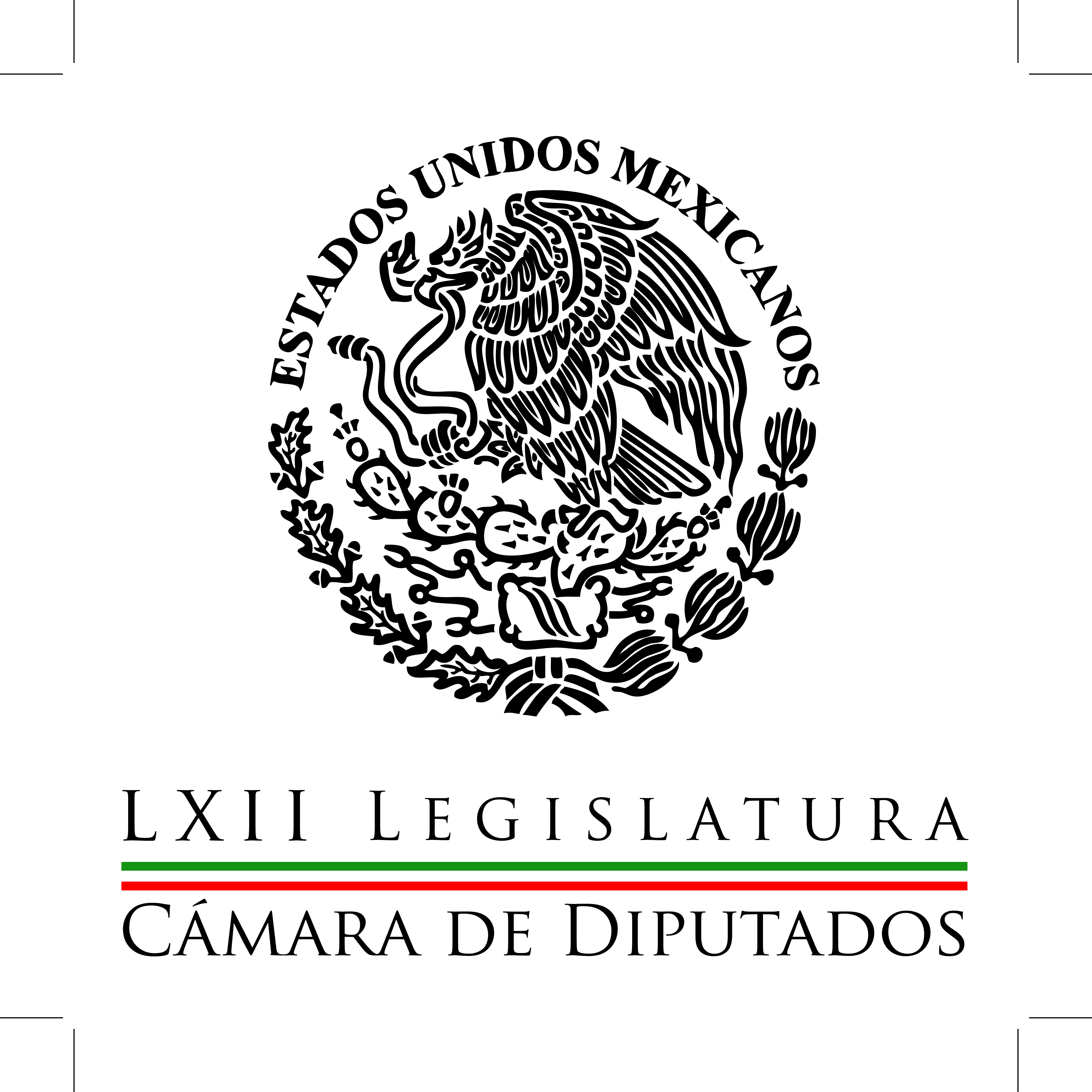 Carpeta InformativaPrimer CorteResumen: Diputados modificaron la Ley para castigar a quien venda o comercie muestras médicas Diputados federales de izquierda denunciaron que Felipe Calderón también tuvo vínculos con Higa Diputados y senadores condenaron la muerte de Antonio Zambrano Legisladores concretaron grupo de trabajo que hará modificaciones a la Ley de Ahorro y Crédito Popular Jóvenes entregan a diputados 22 mil firmas para demandar renuncia de EPNPersisten diferencias entre PAN, PRI y PRD por sistema anticorrupciónCoparmex exige que todos los candidatos transparenten sus bienes  Martha Gutiérrez: La Fiscalía Anticorrupción 18 de febrero del 2015TEMA(S): Trabajo LegislativoFECHA: 18/02/2015HORA: 06:05NOTICIERO: Panorama InformativoEMISIÓN: Primer CorteESTACION: 88.9 FMGRUPO: ACIR0Diputados modificaron la Ley para castigar a quien venda o comercie muestras médicas René Ponce, reportero: El pleno de la Cámara de Diputados aprobó modificaciones a la Ley General de Salud para establecer una pena de uno a nueve años de prisión y una multa de 20 mil a 50 mil días de salario mínimo a quien venda o comercie muestras médicas. El diputado federal del PAN y presidente de la Comisión de Salud en San Lázaro, Mario Alberto Dávila Delgado, detalló que la venta ilegal de estos medicamentos genera ganancias por nueve mil 200 millones de pesos, mientras que del total de medicamentos incautados por la Cofepris, la mitad son muestras médicas. Insert de Mario Alberto Dávila Delgado, diputado del PAN: "El director general de Canifarma menciona que desde hace cinco años todos los laboratorios controlan la entrega de muestras, pero admitió que esto no impide que algunos representantes las vendan, ni que el médico las regale a personas que las recolectan para su comercialización ilegal". Duración 57’’, nbsg/m. TEMA(S): Trabajo LegislativoFECHA: 18/02/2015HORA: 05:41NOTICIERO: Reporte 98.5 EMISIÓN: Primer CorteESTACION: 98.5 FMGRUPO: Imagen0Diputados federales de izquierda denunciaron que Felipe Calderón también tuvo vínculos con Higa Martín Espinosa, conductor: Diputados federales de izquierda denunciaron que el expresidente Felipe Calderón también tuvo vínculos con la constructora Higa, a través de una sociedad con la empresa Tradeco, a la que la administración federal panista le dio varios contratos para obra pública. Apoyado por legisladores del Partido del Trabajo, PRD y Movimiento Ciudadano, el diputado Manuel Huerta Ladrón de Guevara explicó que se trata de una sociedad empresarial de Juan Armando Hinojosa, Grupo Industrial IGSA, S.A. de C.V. Y todo el entramado no hace más que ratificar la imperiosa necesidad de integrar una comisión de investigación exigida desde diciembre pasado, a efecto de que se revise la totalidad de contratos con Grupo Higa, que viene realizando negocios al amparo del poder político. Duración 1’04’’, nbsg/m. TEMA(S): Trabajo LegislativoFECHA: 18/02/2015HORA: 06:20NOTICIERO: NoticiasEMISIÓN: Primer CorteESTACION: Canal 11GRUPO: IPN0Diputados y senadores condenaron la muerte de Antonio Zambrano Javier Solórzano, conductor: La Cámara de Diputados lamentó el asesinato del mexicano Antonio Zambrano Montes, en el sureste del estado de Washington. Se pidió al Gobierno Federal que intervenga para que el caso no que se impune. Insert de Graciela Saldaña, secretaria Mesa Directiva Diputados: "Exhorto respetuosamente al secretario de Relaciones Exteriores, José Antonio Meade, a demandar a las autoridades de ese país castigo para los policías agresores". Conductor: El Senado también condenó enérgicamente el asesinato del mexicano y acordó formar un grupo de trabajo para dar seguimiento al caso; pidió a la Secretaría de Relaciones Exteriores realizar las acciones pertinentes ante las autoridades del condado de Franklin para que participen en todas las investigaciones conducentes a fin de establecer la responsable penal de los agentes, así como la repatriación de los restos del connacional. Insert de María Elena Barrera, secretaria Mesa Directiva Senado: "El Senado de la República acuerda formar un grupo de trabajo que dé seguimiento a la evolución del asunto materia de este punto de acuerdo. El grupo de trabajo estará conformado por las senadoras presidentas de las comisiones de Asuntos Migratorios, Derechos Humanos, Relaciones Exteriores y Relaciones Exteriores América del Norte". Conductor: Tras el pronunciamiento de rechazo y condena de todos los grupos parlamentarios, el Pleno guardó un minuto de silencio en memoria del emigrante michoacano. Duración 2’02’’, nbsg/m. TEMA(S): Trabajo LegislativoFECHA: 18/02/2015HORA: 06:37NOTICIERO: Primero Noticias EMISIÓN: Primer CorteESTACION: Canal 2GRUPO: Televisa0Legisladores concretaron grupo de trabajo que hará modificaciones a la ley de ahorro y crédito popular Enrique Campos Suárez, colaborador: Diputados y senadores concretaron el grupo de trabajo que hará modificaciones a la Ley de Ahorro y Crédito Popular. Entre los objetivos estará encontrar una solución para las personas afectadas por el fraude de Ficrea. Los legisladores agendaron para el próximo martes una reunión con representantes de los ahorradores de la Sociedad Financiera Popular y dos días después, el jueves, con personal de Hacienda y de la Comisión Nacional Bancaria y de Valores. Duración 24’’, nbsg/m. TEMA(S): Trabajo Legislativo FECHA: 18/02/14HORA: 00:00NOTICIERO: MVS NoticiasEMISIÓN: Primer Corte ESTACION: onlineGRUPO: MVS 0Jóvenes entregan a diputados 22 mil firmas para demandar renuncia de EPNUn grupo de jóvenes integrantes de la organización Red Generación, acudieron a  la Cámara de Diputados a entregar un paquete con 22 mil firmas y un escrito en el que solicitan el respaldo del Legislativo para demandar la renuncia del Presidente de la República, Enrique Peña.Acompañados por el líder parlamentario de la bancada del Movimiento de Regeneración Nacional (MORENA) en San Lázaro, Ricardo Monreal, Pedro Zevallos, miembro de la organización no gubernamental referida, señaló que por la fallida atención del Gobierno Federal en la atención del caso Ayotzinapa, el Primer Mandatario debe renunciar.Monreal Ávila explicó que el procedimiento a seguir, será enviar las firmas a la Mesa Directiva de la Cámara, para que dicha instancia notifique al Ejecutivo y transmita el mensaje de los ciudadanos.Al explicar sus razones, Zevallos Cordero planteó que conforme al artículo 8 constitucional y la Declaración Americana de los Derechos y Deberes del Hombre, reclaman la renuncia del Presidente de la República “que ha demostrado incapacidad para resolver el problema de inseguridad y violencia en la entidad y el resto del país”.Señaló que los firmantes consideran que en Guerrero y el país en su conjunto, la violación a derechos humanos es sistemática y la agresión a los normalistas forma parte de un clima de represión a movimientos estudiantiles y de criminalización de la propuesta social.Las investigaciones y versiones oficiales de los hechos, abundó, son inverosímiles y buscan librar de responsabilidad al Gobierno Federal.Dijo que sea por la intervención directa de la autoridad, la participación de militares o por la omisión de los mismos es imperioso responsabilizar al titular del Ejecutivo Federal de los hechos ocurridos en Iguala.Aseveró que el desempeño de las autoridades encargadas de la investigación, como la Procuraduría General de la República (PGR), ha sido lamentable; en tanto que los órganos de inteligencia y seguridad nacional mostraron su falta de capacidad y el Ejecutivo, su negligencia.Expuso que la desaparición de los normalistas no es un hecho aislado, sino que en la presente administración se han registrado más de 36 mil homicidios dolosos, lo que sustenta el argumento de que el gobierno no puede cumplir su responsabilidad primordial de preservar la vida de los ciudadanos.Por lo anterior y ante las faltas graves del Estado, insistió, es que el Presidente debe dimitir.“Estimamos necesario que el Congreso de la Unión someta a votación la decisión de emitir una comunicación con el Presidente de la República para recomendarle su renuncia; situación que hacemos del conocimiento del órgano legislativo para en representación nuestra atienda la petición planteada”, parafraseó.Manifestó que en concreto, los peticionarios solicitan a los legisladores que promuevan un punto de acuerdo de urgente y obvia resolución, en el que se pronuncien sobre las causas graves que afectan la gobernabilidad, y recomienden al Presidente de la República renunciar. Ma.m. TEMA(S): Trabajo Legislativo FECHA: 18/02/14HORA: 00:00NOTICIERO: MVS NoticiasEMISIÓN: Primer Corte ESTACION: onlineGRUPO: MVS 0Persisten diferencias entre PAN, PRI y PRD por sistema anticorrupciónEn la Cámara de Diputados, persisten las diferencias entre las bancadas del Partido Revolucionario Institucional (PRI), el Partido Acción Nacional (PAN) y el Partido de la Revolución Democrática  (PRD) sobre aspectos centrales del Sistema Nacional Anticorrupción.El diputado panista, Fernando Rodríguez Doval, secretario de la Comisión de Puntos Constitucionales, manifestó que a reserva de analizar las propuestas de cambio presentadas por el tricolor, esa bancada se niega a admitir que el titular de la Secretaría de la Función Pública (SFP) sea ratificado por el Senado de la República.En tanto, el vicecoordinador jurídico del tricolor, Héctor Gutiérrez, señaló que si el PAN insiste en romper el equilibrio de poderes, invadiendo la facultad del Ejecutivo de nombrar al contralor del país, entonces deberá aceptar que el Primer Mandatario nombre a los contralores de la Cámara y del Senado de la República.“No está prevista en la propuesta del Grupo Parlamentario del PRI.  Quisiera recordarles que el secretario de la Función Pública es el contralor interno del gobierno federal, si queremos un verdadero equilibrio de Poderes, entonces que el contralor interno de la Cámara de Diputados y del Senado, que sea ratificado por el Presidente de la República, entonces creo que ahí sí sería un equilibrio de Poderes”, dijo.Gutiérrez de la Garza recalcó que de acuerdo a la propuesta del PRI, a partir del 1 de enero de 2016, la Auditoría Superior de la Federación podrá revisar la cuenta pública 2015; si existen denuncias sobre hechos graves, podrá entrar a la revisión en tiempo real “sobre procesos concluidos”.Es decir, en casos de licitaciones controversiales, la ASF podrá analizar lo ocurrido, pero hasta que concluya el procedimiento, ejemplificó.Aseveró que se plantea fortalecer a la Función Pública, contar con un Tribunal de Justicia Administrativa que resolverá las sanciones graves, en las que también podrá intervenir la Auditoría Superior; en tanto que las infracciones menores serán atendidas por los órganos internos de control de las dependencias e instancias de gobierno.Indicó que si la ASF o la Función Pública detectan delitos, deberán denunciarlos ante la Fiscalía Anticorrupción, instancia encargada de perseguir los delitos de corrupción cometidos por funcionarios públicos o por particulares.Agregó que como novedad, el PRI propondrá integrar al sistema anticorrupción al Consejo de la Judicatura, así como a la presidenta del Instituto Federal de Acceso a la Información (IFAI), que validará la legislación en materia de transparencia y  cuya intervención tendrá como fin velar por la armonización de esa normatividad y las disposiciones anticorrupción.El IFAI tendrá injerencia directa, porque el sistema operará como una instancia para fijar la política pública en materia anticorrupción y observar si los estados o municipios están cumpliendo con dichas normas.En cuanto a la polémica de si la Auditoría Superior debe o no fiscalizar los recursos propios de los estados, enfatizó que para el PRI no hay cabida para tal situación, puesto que se rompería la figura del Federalismo y cada entidad cuenta con su propio auditor.Dijo que también se buscará integrar en la Constitución la obligación de los funcionarios de los tres órdenes de gobierno, de presentar su declaración patrimonial y la de conflicto de intereses.Asimismo, recalcó que el secreto fiscal no aplicará en investigaciones de casos de corrupción e indicó que dichos planteamientos coinciden con los que han presentado organizaciones de la sociedad civil. Ma.m. TEMA(S): Trabajo LegislativoFECHA: 18/02/2015HORA: 06:41NOTICIERO: Fórmula Detrás de la NoticiaEMISIÓN: Primer CorteESTACION: 104.1 FMGRUPO: Fórmula0Coparmex exige que todos los candidatos transparenten sus bienes  Ricardo Rocha, conductor: Exige la Confederación Patronal de la República Mexicana, la Coparmex, que todos los candidatos transparentes sus bienes. Es Jenny Valencia. Jenny Valencia, reportera: Coparmex se suma a la iniciativa ciudadana de Tres De Tres con la que se vuelva legalmente obligatoria la presentación pública de las declaraciones de interés patrimoniales y de impuestos de todos los servidores públicos, de los legisladores en funciones y también de todos los candidatos a cargos de elección popular, lo que permitirá a los ciudadanos tener toda la información que necesitan para votar de manera responsable y razonada en el proceso electoral del 7 de junio próximo, en el cual se elegirán nueve gobernadores, al igual que mil nueve alcaldes y mil 141 diputados federales y locales de mayoría y plurinominales. Juan Pablo Castañón, presidente de Coparmex, aseguró que esta iniciativa cobra especial relevancia cuando se observa que los legisladores están dejando de cumplir sus compromisos para avanzar en la aprobación de la ley reglamentaria de la reforma constitucional en materia de transparencia. Insert de Juan Pablo Castañón, presidente de Coparmex: "Con una constante de vigilancia y contraloría ciudadanía y de la misma autoridad anticorrupción; si la información está a la vista de todos será más difícil que los corruptos queden impunes. "Esa información gubernamental es también de gran utilidad para los ciudadanos, como usuarios finales de bienes y servicios, porque les sirve para la toma de decisiones en su vida diaria, (inaudible) en los derechos de aprobación, un padre de familia puede conocer cuáles son las mejores escuelas para inscribir a sus hijos". Reportera: Asimismo, calificó como inaceptable que puede quedar abierta la posibilidad de acotar y restringir el derecho a la información como se pretende con las modificaciones propuestas al proyecto de la ley, por lo que demandó a los legisladores revisar a conciencia la iniciativa y de ninguna manera aprobarla o rechazarla por consigna, así como cerrar todo espacio de discrecionalidad. Insert de Juan Pablo Castañón, presidente de Coparmex: "Resulta inaceptable que pueda quedar abierta la posibilidad de acotar o restringir el derecho a la información, como se pretende con las modificaciones propuestas al proyecto de ley de materia que ya había sido consensuado anteriormente con todas las organizaciones de la sociedad civil y grupos parlamentarios". Reportera: Asimismo, Juan Pablo Castaño se mostró a favor de que les elimine la llamada "prueba del daño" por lo que cada autoridad haría un análisis del impacto negativo de revelar información, ya que puede correrse el riesgo de que todas las dependencias clasifiquen toda su información, lo que no abona a la transparencia y rendición de cuentas. Destacó que si la información está a la vista de todos, será más difícil que los corruptos queden impunes. Duración 2’49’’, nbsg/m. TEMA(S): Trabajo LegislativoFECHA: 18/02/2015HORA: 06:46NOTICIERO: En los Tiempos de la RadioEMISIÓN: Primer CorteESTACION: 103.3 FMGRUPO: Fórmula0Martha Gutiérrez: La Fiscalía Anticorrupción Martha Gutiérrez, colaboradora: Los integrantes del grupo parlamentario del PRI en la Cámara de Diputados combatimos la corrupción de manera frontal y decidida. Impulsamos la creación de un sistema nacional de integridad pública, que contempla una fiscalía anticorrupción para investigar delitos y ejercitar acción penal contra servidores públicos y particulares por actos de corrupción. Una vez aprobada esta ley, los servidores públicos estarán obligados a presentar, bajo protesta de decir verdad, su declaración patrimonial y de conflicto de intereses. Se trata de reforzar a las autoridades para garantizar un efectivo combate a la corrupción a través de cuatro grandes ejes: Dotar a la Auditoría Superior de la Federación con facultades para denunciar y fiscalizar en tiempo real, hechos graves de corrupción. Se crean órganos internos de control que corrijan, investiguen y sancionen hechos u omisiones, que pudiesen constituir responsabilidades. Se establece también plena autonomía de sanción al Tribunal Federal de Justicia Administrativa ante faltas administrativas graves. En suma, el sistema nacional de integridad pública será el resultado del consenso de las principales fuerzas políticas, fortalecerá el combate a la corrupción en los tres niveles de gobierno y dotará de mayores facultades de investigación y sanción, tanto a la Auditoría Superior de la Federación como a la Secretaría de la Función Pública. Es nuestra convicción como legisladores, atender las demandas sociales. Al Congreso le toca fortalecer los mecanismos jurídicos para garantizar y reforzar al Ejecutivo en el combate a la corrupción. Por hoy es todo, nos escuchamos la próxima semana y no olviden seguirme en www.marthagutierrez.com.mx. Duración 2’09’’, nbsg/m. INFORMACIÓN GENERALTEMA(S): Trabajo Legislativo FECHA: 18/02/14HORA: 6:54NOTICIERO: En los Tiempos de la RadioEMISIÓN: Primer Corte ESTACION: 103.3 FM GRUPO: Fórmula 0Miguel Barbosa: Elecciones 2015 Miguel Barbosa, colaborador: Los siguientes días serán decisivos en la vida política de México, poco a poco los partidos determinarán los candidatos que han de representarlos en las elecciones intermedias de este año. Estas elecciones serán determinantes para la atropellada democracia mexicana, serán los primeros comicios después de la crisis de Ayotzinapa, Tlatlaya y los escándalos de corrupción de diversos actores políticos. En esta coyuntura, bien harían los partidos políticos en recordar a Maurice Duverger, este autor se volvió famoso en gran medida por su libro "Los partidos políticos", quizá una de las partes que menos se leen de esta obra en su último capítulo "Partidos y regímenes políticos", en esta sección Duverger argumenta que un sistema político es definido en gran parte por la configuración de sus partidos, así, instituciones parecidas en países con diversos arreglos partidistas, funcionan de manera muy distinta. Al final, en una democracia representativa, las personas que conforman las instituciones, generalmente provienen de algún partido político. En el contexto actual, no podemos debilitar aún más a nuestras instituciones. De continuar las prácticas partidistas actuales, los candidatos que participarán en las elecciones serán sólo el rostro de la grave crisis que atraviesan todos los partidos. Existe una alta posibilidad de que el abstencionismo crezca de manera importante, de esta manera los candidatos que lleguen a puestos de elección popular sin importar su ideología ni su partido, contarán con poca legitimidad para llevar a cabo los cambios legales tan necesarios para restablecer la confianza de la ciudadanía. Así, no tendrán otra alternativa más que administrar la crisis del Estado mexicano los próximos tres años. Pueden seguirme en la cuenta de Twitter @MBarbosaMX, seguiré interviniendo con la oportunidad que me dan. 2’ 30”, Ma.m.TEMA(S): Trabajo Legislativo FECHA: 18/02/14HORA: 6:30NOTICIERO: En los Tiempos de la RadioEMISIÓN: Primer Corte ESTACION: 103.3 FM GRUPO: Fórmula 0Gabriela Cuevas: En el DF se renovará la ALDF y delegados Gabriela Cuevas, colaboradora: El próximo mes de junio se realizarán elecciones en las diversas entidades de la República, particularmente en el Distrito Federal se renovará la Asamblea Legislativa y se elegirán a los 16 jefes delegacionales. De cara a estas elecciones, resulta de suma importancia que se analice la labor que desempeñaron los delegados en sus respectivas demarcaciones, pues la gran mayoría de ellos pretende contender por un nuevo puesto y la ciudadanía necesita elementos objetivos que le permitan decidir si les refrenda o no la confianza que les brindaron hace tres años. Algunos medios han dado a conocer que los 14 jefes delegacionales del PRD que solicitaron licencia para contender por otro cargo de elección popular dejaron diversos pendientes en temas de suma importancia como en seguridad pública e infraestructura. De acuerdo con "El Universal", en siete de las 14 delegaciones perredistas se reportó un incremento en la incidencia delictiva durante el año pasado: Xochimilco, Tlalpan, Miguel Hidalgo, Iztacalco, Gustavo A. Madero, Coyoacán y Azcapotzalco. Otro indicador que también resultó negativo en la mitad de esas 14 demarcaciones tiene que ver con el número de quejas que se presentaron por violaciones en materia de uso de suelo y construcciones, destacando los casos de Xochimilco y Miguel Hidalgo. De acuerdo con el Indice de Calidad y Vida, elaborado por el gabinete de Comunicación Estratégica que toma en cuenta variables como la oferta de vivienda, la movilidad y la suficiencia de escuelas públicas y privadas, las delegaciones que obtuvieron la menor puntuación, según la percepción que sus ciudadanos dieron, fueron Iztapalapa, Tláhuac, Gustavo A. Madero y Xochimilco. El desencanto por las gestiones delegacionales puede tener muchas variables, es el gobierno más cercano a la gente y al mismo tiempo es el que menos facultades tiene para llevar a cabo sus proyectos, ya que en el Distrito Federal la mayoría de las funciones se concentran en el jefe de gobierno. A pesar de ello, es importante que los delegados rindan cuentas claras del estado en el que dejan sus demarcaciones para que los ciudadanos decidan con información objetiva y veraz si premian o castigan en las urnas. 2’ 12”, Ma.m. TEMA(S): Información GeneralFECHA: 18/02/2015HORA: 06:14NOTICIERO: Noticias MVSEMISIÓN: Primer CorteESTACION: 102.5 FMGRUPO: MVS Comunicaciones0Senado avala minuta sobre deuda de estados y municipios Oscar Palacios, reportero: Con 89 votos a favor y 7 en contra, el Senado de la República avaló, sin modificaciones, la minuta de la Cámara de Diputados que busca regular la deuda contraída por estados y municipios, la cual sólo podrá ser destinada a inversiones públicas productivas. El dictamen aprobado establece que las legislaturas locales, por el voto de las dos terceras partes de sus miembros presentes, deberán autorizar los montos máximos para que, en las mejores condiciones del mercado, se puedan contratar dichos empréstitos. Por otro lado, el dictamen faculta al Congreso de la Unión para aprobar anualmente los montos de endeudamiento de los estados y municipios y se prevé la creación de una Comisión Bicameral del Congreso, que se encargará de analizar la estrategia de ajuste para fortalecer las finanzas públicas de los estados. Duración 22’’, nbsg/m. TEMA(S): Información GeneralFECHA: 18/02/2015HORA: 07:06NOTICIERO: Noticias MVSEMISIÓN: Primer CorteESTACION: 102.5 FMGRUPO: MVS Comunicaciones0IFAI pide al Senado que Ley de Transparencia esté a la altura Carmen Aristegui, conductora: Comisionados del IFAI pidieron al Senado de la República que la Ley General de Transparencia esté a la altura de las circunstancias que vive el país y tome en cuenta los 10 puntos que ellos consideran fundamentales para esta legislación. Joel Salas, comisionado del IFAI, dijo lo siguiente. Insert de Joel Salas, comisionado IFAI: "Si bien es cierto hay plazos, lo que requerimos es una ley general que esté a la altura de las circunstancias que vive el país porque hay que tener muy claro que esa ley marcará los mínimos, esperemos sean muy altos, sobre los cuales se tendrán que generar y/o homologar las leyes locales". Conductora: Ayer por la noche, hablamos sobre este tema con Óscar Guerra Ford, más adelante les tendremos algunos momentos de esta conversación con uno de los comisionados del IFAI. Se reunieron con el Senado y estuvieron con los senadores de la República precisamente para plantear sus inquietudes y ocupaciones y recomendaciones o puntos específicos que deben ser contenidos en este marco legal y lo que no debe hacerse también, porque aquí el tema no es sólo lo que debe tener una ley general como ésta, sino lo que no debe tener precisamente en esta materia de transparencia y acceso a la información. Estamos en momentos de definiciones muy importantes en esta materia y habremos de seguir puntualmente esta discusión, esta polémica que se ha abierto con los señalamientos que han hecho voces expertas de que hay intenciones de regresión, precisamente en materia de transparencia y acceso a la información en México. Más nos vale estar en primera fila como sociedad, observando y viendo quién propone qué y qué deciden finalmente los senadores de la República, como Cámara de origen; después tendrá que ir a la Cámara de Diputados, pero en este primer momento de la Cámara de origen en donde se está discutiendo la Ley General de Transparencia. Cómo estarán las cosas que los siete comisionados del IFAI fueron al Senado a plantear este decálogo de asuntos específicos precisamente del tema del acceso a la información y la transparencia. Duración 2’10’’, nbsg/m. TEMA(S): Información GeneralFECHA: 18/02/2015HORA: 06.28NOTICIERO: En los Tiempos de la RadioEMISIÓN: Primer CorteESTACION: 103.3 FMGRUPO: Fórmula0Joaquín López-Dóriga: Elección de candidatos en el PRD y PAN Joaquín López-Dóriga, colaborador: Este fue un fin de semana de vértigo en el PAN y en el PRD por las decisiones sobre candidatos a gobernadores y aspirantes a diputados plurinominales, cuando el PRI ha resuelto su tarjeta en abanderados a gobernadores y falta sus pluris. La atención estuvo puesta más que en el PRI, que no toma sus decisiones, sólo las anuncia, en el PRD. En cuanto a Guerrero no hubo sorpresa, aunque alguno se llamó sorprendido, incluso robado, despojado. Beatriz Mojica fue ungida por encima de Sofío Ramírez, el candidato original de Ángel Aguirre, posición que Aguirre modificó para apoyar en su momento a Armando Ríos Piter a cambio de la alcaldía de Acapulco para su hijo Ángel, que ya quedó fuera, y será el candidato del PRD a Acapulco Evodio Velázquez. La renuncia de Ríos Piter y la caída de Aguirre alteró todo el escenario para el PRD y para Guerrero, por lo que se construyó la plataforma para Mojica, quien fuera secretaria de Desarrollo Social en el gobierno anterior. Esto llevó a que Sofío anunciara su salida del PRD, pero sin dejar la bancada del Senado. Estos son los impactos que producen en los partidos políticos, en este caso en el PRD, la selección de candidatos, en donde los que pierden nunca quedan convencidos y existe el derecho de pataleo. Duración 1’35’’, nbsg/m. TEMA(S): Trabajo Legislativo FECHA: 18/02/14HORA: 5:46NOTICIERO: En los Tiempos de la RadioEMISIÓN: Primer Corte ESTACION: 103.3 FM GRUPO: Fórmula 0Carlos Alberto Martínez: Evasión fiscal no quedará impune en México Carlos Alberto Martínez, colaborador: El reciente caso de evasión fiscal a nivel global, operado por un banco de origen inglés, no quedará impune en México. En otras naciones, ya será responsabilidad de cada autoridad fiscal indagar el asunto y tomar cartas en el tema, ya que no sólo es un asunto de elusión fiscal sino de reputación de la institución financiera que también ha quedado trastocada. Lo que se espera que aquí en el país se aprovechen los mecanismos y convenios internacionales para evitar la evasión fiscal. Al menos, ya se anunció que el próximo año entrará en vigor un acuerdo firmado con Estados Unidos de intercambio de información para evitar la elusión y la evasión de impuestos a través de cuentas bancarias, lo anterior va a generar una situación muy difícil para muchos. A nivel internacional, el mayor reto de las economías emergentes y desarrolladas es crear mecanismos para un crecimiento económico estable y luchar contra la evasión fiscal. Al menos 50 países se encuentran en una posición clara de contrarrestar esta evasión tributaria y van a tener que hacerlo necesariamente. México tiene la oportunidad de intercambiar información con países como Alemania, España, Francia, Islas Caimán, Italia, Irlanda, Luxemburgo, Reino Unido y, desde luego, Suiza. El acuerdo es un adelanto debido a que la información que se recibirá de forma automática, anualizada y en formato electrónico, de tal manera que la autoridad fiscal tendrá una magnífica oportunidad de hacer su labor de fiscalización. Además, el estándar para intercambiar esta información de manera automática y financiera en materia fiscal convoca a los gobiernos a obtener información detallada de sus instituciones financieras e intercambiarla de manera automática entre las diversas jurisdicciones. El reciente caso de mexicanos con cuentas en Suiza dará aún mucho qué decir en materia de transparencia y sobre todo en materia de lucha contra la evasión fiscal si es que la hubiese habido en estos casos. 2’ 08”, Ma.m. TEMA(S): Trabajo Legislativo FECHA: 18/02/14HORA: 5:44NOTICIERO: En los Tiempos de la RadioEMISIÓN: Primer Corte ESTACION: 103.3 FM GRUPO: Fórmula 0Leopoldo Mendívil: Alberto Suárez fijo posición sobre caso Ayotzinapa Leopoldo Mendívil, colaborador: Pues miren ustedes, citando a La Biblia, quisiera decirles que llega el cardenal Alberto Suárez Inda, de Morelia, Michoacán, como un viento fresco a recorrer los espacios mexicanos que tanto daño han recibido de los soplidos apestoso de la jerarquía cardenalicia, aún vigente. Y de la jubilada, pero también de los de una iglesia izquierdista que pareciera aceptada ha corrido en la mentira más falaz y dañina que puede existir, como es legar por motivos políticos la muerte de 43 muchachos que fueron brutalmente desaparecidos por sus asesinos. Que por cierto todo apunta a que sean asesinos al servicio de un cártel narcotraficante. Cito una de las expresiones vertidas por el cardenal Suárez Inda durante la rueda de prensa que ofreció anteayer allá en Roma sobre una cierta manipulación política de los hechos de Ayotzinapa, cuyo objetivo es provocar una insurrección, que no traería nada con el eventual desconocimiento del principio de autoridad o descalificando a quienes pueden tener alguna responsabilidad, pero no directamente. Quizá me equivoque, pero que Suárez Inda es el primer representante de la Iglesia Católica Apostólica Romana Mexicana que fija una posición contraria a la de cuantos han hecho referencias sobre ese drama que tanto ha dañado al país, sobre todo por la insistencia en afirmar directamente, como los eclesiásticos izquierdistas y de manera sesgada como los simplemente antigobernistas, que fue el Gobierno Federal el autor real y verdadero de esos hechos y que se investigue al Ejército hasta en todos sus cuarteles en la República hasta descubrir a cuál de ellas llevó a las 43 víctimas de Iguala para esconderlos vivos. Oscar, mil gracias. 2’ 11”, Ma.m. TEMA(S): Trabajo Legislativo FECHA: 18/02/14HORA: 8:10NOTICIERO: Milenio.comEMISIÓN: Primer Corte ESTACION: onlineGRUPO: Milenio0Movimiento Ciudadano quiere a Ebrard como candidatoEl presidente de Movimiento Ciudadano, Dante Delgado, admitió que le gustaría que Marcelo Ebrard sea uno de sus candidatos; sin embargo, dijo, es el ex jefe de Gobierno quien debe evaluarlo."Creo que debe evaluarlo muy bien, la política es una lucha de inteligencias", afirmó en entrevista radiofónica con Ciro Gómez Leyva para Grupo Fórmula.Luego de que el PRD dejara fuera al ex jefe de Gobierno de sus candidatos a diputaciones plurinominales, el presidente de Movimiento Ciudadano dijo que aún no han hablado con Ebrard por "toda la especulación que se está dando".- ¿Tú Quieres que esté Ebrard?, se le preguntó.- Sí quiero, es uno de los grandes personajes del país."(Marcelo Ebrard) debe seguir permaneciendo en su partido, porque alguien tiene que rescatar al PRD", dijo.Dante Delgado afirmó que Ebrard Casaubón fue un jefe de Gobierno excepcional y que la construcción de la Línea 12 del Metro fue "la cereza del pastel" de un trabajo exitoso y reconocido a nivel internacional.Consideró que en el caso de Ebrard, se ve una "clara intencionalidad de darle un desgaste a las pocas figuras que tiene el polo progresista".Dijo que muchas de las personas que apoyaron a Ebrard cuando éste era jefe de Gobierno, son los mismos que le negaron la candidatura para una diputación."Me da risa observar que muchos que le aplaudían como focas, ahora le niegan un espacio", dijo. Ma.m. TEMA(S): Trabajo LegislativoFECHA: 18/02/2015HORA: 06:03NOTICIERO: Formato 21EMISIÓN: Primer CorteESTACION: 790 AMGRUPO: Radio Centro0El GF defendió la actuación de la PGR en el caso Iguala Rosario González, reportero: El Gobierno Federal respondió a diputados federales que hasta que se solicitó la participación de la fuerza federal en el caso Ayotzinapa, la Procuraduría General de la República se incorporó a las investigaciones de la desaparición de los 43 estudiantes de la Normal Rural. En el marco de las preguntas parlamentarias hechas al Ejecutivo Federal con motivo de su segundo informe de gobierno, los diputados federales por qué la federación actuó tarde. En su respuesta a un cuestionamiento del PAN, el Presidente aclara que respetando el pacto federal, la procuraduría general no pudo atraer la investigación hasta que así lo solicitó el gobierno de Guerrero, desde entonces, agrega, se ha desplegado un importante operativo a cargo de la policía federal y la PGR para la búsqueda de los estudiantes e investigar los hechos. Dijo que la Policía Federal ha desplegado mil 776 efectivos adicionales de sus diversas divisiones, incluyendo la de la Gendarmería y asumió la seguridad pública en 14 municipios de Guerrero ante la probable infiltración del crimen organizado; en tanto que los policías de las corporaciones municipales fueron trasladados a las instalaciones de la VI Región Militar de la Sedena, en donde se realizan su readiestramiento y se aplican exámenes de control de confianza. La finalidad es que los policías que cuenten con capacidades y certificaciones suficientes puedan reincorporarse a las tareas de seguridad. El Ejecutivo Federal responde, sin embargo, que en Guerrero las actuales circunstancias demandan ampliar y profundizar la presencia de las instituciones del Gobierno de la República en la región. Duración 2’40’’, nbsg/m. Carpeta InformativaSegundo CorteResumen: Normalistas fueron víctimas de desaparición forzada: PRDDiputados destacan importancia de desvincular programas de comiciosUrgen medidas para disminuir robo de celulares: diputada OlveraDiputados impulsarán reformas para revertir rezagos en municipiosCon exposición en San Lázaro celebran 50 Aniversario de TlatelolcoArturo Escobar: Programa de Vales de medicina Aleida Alavez: Proceso electoral en Iztapalapa será pacíficoAsesinan al precandidato a diputado federal por el PRD en OaxacaPAN acusa acciones regresivas en aprobación de ley de TransparenciaDice Barbosa que no habrá retrocesos en leyes de transparenciaSenado reinicia el debate sobre las reformas en transparenciaSenadora pide crear fiscalías para investigar desaparición forzadaPiden senadores del PRD blindar programas socialesAlejandro Encinas: Obstáculos a la aprobación Ley de Transparencia Francisco Javier Acuña: IFAI llamó al Congreso a aprobar Ley General de Transparencia Pablo Escudero: Conclusiones sobre la comparecencia de los comisionados del IFAI Abandonan siete partidos sesión del INECiro Murayama: INE analiza posible sanción al PVEM Morena presenta denuncia penal contra el PVEMSe reúnen Walton y Sofío Ramírez en GuerreroClara Luz Álvarez: Renta de espacios de la multiprogramación Emilio Lozoya: Pemex cambia estrategia de transporte de combustibles Miguel Ángel Muñoz: Policías en paro en Oaxaca fueron dados de baja de forma definitiva Petra Santos: Desmiente declaraciones de Carlos Navarrete  Pablo Hiriart: Enfriamiento de relaciones entre Fuerzas Armadas y poder político  Aparecen 3 mantas en Acapulco que involucran a familiar de AguirreMiércoles 18 de febrero de 2015CÁMARA DE DIPUTADOSTEMA(S): Trabajo Legislativo FECHA: 18/02/15HORA: 12:30NOTICIERO: Milenio EMISIÓN: Segundo Corte  ESTACION: Online GRUPO: Milenio 2015Normalistas fueron víctimas de desaparición forzada: PRDLa fracción del PRD en la Cámara de Diputados se declaró insatisfecha con las respuestas del presidente Enrique Peña Nieto sobre el caso Ayotzinapa y sostuvo que existen elementos suficientes para acreditar la desaparición forzada de los 43 normalistas en Iguala, Guerrero."No nos satisface la respuesta, porque se dice simplemente que el Ejército no participó, que los elementos de investigación no les han dado para definir que hay desaparición forzada, pero para mí no hay duda que hay desaparición forzada, que intervinieron elementos de las policías municipales (de Iguala y Cocula) y que dentro de esas policías municipales, quienes los comandan algunos eran elementos, si se quiere jubilados o en retiro , pero elementos del Ejército", puntualizó Miguel Alonso Raya, coordinador de la bancada perredista en San Lázaro.Dijo que sí hubo omisión de los mandos del 27 Batallón de Infantería, con sede en Iguala, por no intervenir en los hechos ocurridos entre la noche del 26 y la madrugada del 27 de septiembre pasado en esa localidad.Miguel Alonso Raya remarcó que no existe una ofensiva del PRD contra el Ejército Mexicano como institución, pero demandó deslindar las responsabilidades de elementos castrenses en lo individual.En su contestación a las preguntas parlamentarias formuladas por la Cámara de Diputados con motivo del segundo informe de gobierno, el presidente Enrique Peña Nieto advirtió que la Procuraduría General de la República insistirá en acreditar el delito de desaparición forzada perpetrado por policías municipales de Iguala en agravio de 43 normalistas de Ayotzinapa, no obstante que el juez de la causa desestimó las pruebas y calificó el ilícito como secuestro agravado.Detalló, incluso, que el Ministerio Público interpuso ya un recurso de apelación al respecto. /gh/mTEMA(S): Trabajo Legislativo FECHA: 18/02/15HORA: 12:20NOTICIERO: Notimex / sin embargo EMISIÓN: Segundo Corte  ESTACION: Online GRUPO: Notimex 0Diputados destacan importancia de desvincular programas de comiciosEl presidente de la Comisión Especial de Programas Sociales de la Cámara de Diputados, José Francisco Coronato Rodríguez, destacó la importancia de desvincular los programas sociales de cualquier objetivo electoral.En un comunicado, el diputado de Movimiento Ciudadano (MC) añadió que es importante para que la población ejerza el derecho al voto en los 16 estados y Distrito Federal donde se realizarán elecciones el próximo 7 de junio, en completa libertad y respeto.Afirmó que deben establecerse acciones que garanticen la correcta aplicación de los recursos públicos, a través de los programas sociales, para evitar el mal uso de estos apoyos, y asegurar su entrega a la población más pobre del país, sin condicionamiento electoral ni mediar “color de partidos”.Con esta finalidad, dijo, la comisión especial envió comunicados a diversas autoridades en las 17 entidades federativas donde se llevarán a cabo los comicios este 2015 para solicitarles que los programas sociales se ejerzan en apego estricto al marco legal correspondiente.Además, “los oficios fueron entregados a 18 dependencias federales que operan programas sociales, como las secretarías de Hacienda y Crédito Público; Agricultura, Ganadería, Desarrollo Rural, Pesca y Alimentación, y Desarrollo Social, entre otras”.También se enviaron a 16 gobernadores, al jefe de Gobierno del Distrito Federal, a 17 magistrados, igual número de jueces, presidentes de los institutos y tribunales estatales electorales y congresos locales, puntualizó.Por otra parte, los diputados integrantes de la comisión especial acordaron por unanimidad enviar a la Mesa Directiva de la Cámara de Diputados la iniciativa para reformar el Artículo 17 Bis de la Ley Orgánica de la Administración Pública Federal.Lo anterior con el propósito de establecer claramente los requisitos mínimos del perfil que deberán cumplir los aspirantes a ocupar el puesto de delegados de dependencias que operan programas sociales.El documento, elaborado por la comisión, fue enriquecido con las propuestas presentadas por las diputadas Leonor Romero Sevilla (PAN) y Cristina Olvera Barrios (Nueva Alianza), y será presentado ante el pleno del Palacio Legislativo de San Lázaro.La propuesta señala que los aspirantes a delegados para manejar los programas sociales deberán “contar con estudios académicos de nivel licenciatura como mínimo, con una antigüedad de al menos tres años al día de su designación, en materias vinculadas o afines a las atribuciones que correspondan a la delegación respectiva”.Asimismo, “no desempeñar ni haber desempeñado ningún cargo en algún partido político federal o estatal al menos tres años previos al día del nombramiento. No haber sido candidato a puesto de elección popular, al menos tres años previos al día de la designación”.Coronato Rodríguez informó que la comisión especial actualizó el Sistema de Información de Programas Sociales, el cual está a disposición de los ciudadanos en el micrositio de la Cámara de Diputados.Así como en el número telefónico 01 800 122 62 72, extensión 58106, con el propósito de que las personas interesadas en ser beneficiarias de algún esquema puedan consultar a la secretaría técnica al respecto.Este sistema, explicó, difunde las características, vigencia y reglas de operación de 96 programas sociales que el Ejecutivo federal, a través de 16 secretarías, ofrece a la sociedad mexicana en apoyo a diversas actividades, con lo que la comisión especial cumple la función de ser un instrumento de difusión y vinculación con los ciudadanos.Señaló que dicha información fue enviada a los 500 diputados y 128 senadores para que como representantes populares coadyuven a difundir las bondades de los programas sociales, con el objetivo de que se beneficien más ciudadanos que requieren diversos apoyos a sus actividades económicas, familiares y comunitarias.El legislador informó que el Canal del Congreso difunde, por segundo año consecutivo, un anuncio sobre los mecanismos para que los ciudadanos accedan a los programas sociales y de esa forma obtengan, con oportunidad, los mayores beneficios. /gh/mTEMA(S): Trabajo Legislativo FECHA: 18/02/15HORA: 12:50NOTICIERO: Notimex / 20minutosEMISIÓN: Segundo Corte  ESTACION: Online GRUPO: Notimex 0Urgen medidas para disminuir robo de celulares: diputada OlveraLa diputada Cristina Olvera Barrios, de Nueva Alianza, respaldó la aplicación de todas aquellas estrategias que permitan disminuir el robo de celulares y con ello contribuir a la seguridad de la población, evitando daños patrimoniales.En entrevista, indicó que la creación de una lista negra de aparatos robados permitirá a la población acceder a una base de datos para conocer si el celular que van a adquirir tiene algún reporte de robo; lo cual consideró un avance para enfrentar a la delincuencia y combatir este crimen.Por ello, consideró necesario que las empresas que prestan el servicio de telefonía celular no sólo contribuyan a tener actualizado el registro de las líneas activas, sino que coadyuven a detectar y denunciar de manera inmediata a quienes se presenten en sus centros de atención con un aparato con reporte de robo.Adelantó que se trabaja en una propuesta legislativa con la intención de combatir este delito, ante las cifras de la más reciente Encuesta Nacional de Victimización, del Instituto Nacional de Estadística y Geografía, que indican que de las nueve millones 780 mil denuncias de robo a transeúnte, 57 por ciento corresponde a celulares.Olvera Barrios precisó que para noviembre de 2014 había un registro de 104 millones de celulares en operación en el país.Manifestó su preocupación por el aumento en el robo de estos aparatos, ante los datos de la Agencia Nacional de Telecomunicaciones que advierten que 156 mil ciudadanos reportaron el hurto de su aparato mediante el IMEI durante 2012; mientras que en 2013 se hicieron cinco millones 600 mil denuncias.Por ello, insistió en que es oportuno hacer frente a la delincuencia, por lo que sugirió que se dé a conocer a los usuarios las posibilidades técnicas que existen para localizar de manera remota la ubicación de sus teléfonos y bloquearlos en caso de su pérdida. /gh/mTEMA(S): Trabajo Legislativo FECHA: 18/02/15HORA: 13:24NOTICIERO: Notimex / 20minutosEMISIÓN: Segundo Corte  ESTACION: Online GRUPO: Notimex 0Diputados impulsarán reformas para revertir rezagos en municipiosLa Comisión de Desarrollo Municipal de la Cámara de Diputados se comprometió a impulsar reformas que permitan revertir los rezagos en salud, educación, seguridad, economía e infraestructura que persisten en los dos mil 445 municipios del país.Los integrantes de esta instancia legislativa también ofrecieron condiciones que garanticen una mejor calidad de vida para sus habitantes.En reunión de trabajo los legisladores aprobaron el plan anual de trabajo que dotará al municipio de autonomía y fortaleza, respaldadas por los estados y la Federación, así como impulsar iniciativas que fortalezcan el marco jurídico actual con el propósito de contar con una efectiva distribución de funciones.Coincidieron en que se busca actualizar los diagnósticos existentes de la situación presente en las alcaldías, a efecto de detectar las principales debilidades y fortalezas de los mismas, en conjunto con gobiernos estatales, sociedad civil, instituciones nacionales, academia y demás actores involucrados.También, diseñar un diagnóstico institucional de fortalezas y debilidades que permita identificar el grado de cumplimiento en la prestación de los servicios públicos que corresponden a los ayuntamientos.Así como revisar el Sistema Nacional de Coordinación Fiscal actual que comprende a los municipios a través de los conceptos de Participaciones y Aportaciones, con el objeto de proponer las reformas necesarias para lograr una mayor eficiencia en la asignación de los recursos.El documento avalado por esta comisión prevé efectuar un análisis del funcionamiento y del índice de desarrollo de los gobiernos locales de otros países y, con base en ello, efectuar un marco comparativo de los municipios en México para identificar sectores de oportunidad a implementar.Lograr un bienestar económico, social-humanístico y cultural de las ciudades, mediante la participación activa de la población como estrategia en los proyectos a ejecutar, ya que la sostenibilidad de los ayuntamientos se basa en el aspecto social, económico, ambiental e institucional, menciona el texto.De igual modo, la Comisión de Desarrollo Municipal se propuso emprender acciones que mejoren el nivel y la calidad de vida de la población de los municipios del país.Argumentan los legisladores que los trabajos a desarrollar, por parte de esta comisión, atenderán primordialmente al respeto del medio ambiente, en virtud de que sólo un entorno sano permitirá una buena calidad de vida en términos sociales y económicos.De ahí, afirma, resulta fundamental la atención del desarrollo sustentable, la justicia ambiental, la participación ciudadana, el bienestar social, el desarrollo integral y local, el federalismo, el respeto a la expresión de ideas, la institucionalidad, la legalidad y la autonomía.Así como la transparencia y la rendición de cuentas, el uso eficiente de los recursos públicos, la economía, la eficacia y la eficiencia./gh/mTEMA(S): Trabajo Legislativo FECHA: 18/02/15HORA: 12:16NOTICIERO: Notimex / sin embargo EMISIÓN: Segundo Corte  ESTACION: Online GRUPO: Notimex 0Con exposición en San Lázaro celebran 50 Aniversario de TlatelolcoCon motivo del aniversario 50 de la Unidad Habitacional Nonoalco Tlatelolco, en el norte del Distrito Federal, la Comisión de Cultura y Cinematografía de la Cámara de Diputados inauguró en ese recinto la exposición “Tlatelolco: ciudad por siempre”.En la muestra se exponen la arquitectura y la vida urbana de la ciudad de México, con la participación de fotógrafos que habitan en la zona, así como de profesionales y aficionados.En el acto inaugural el diputado perredista José Luis Muñoz Soria subrayó que “Tlatelolco, para muchos de nosotros, representa la experiencia, la escuela del movimiento social del cual venimos”.El legislador hizo énfasis que “gran parte lo que es hoy la ciudad de México tiene origen en esos dos grandes momentos: el movimiento estudiantil del 68 y el sismo del 85”.Expresó que esa exposición “nos lleva a recordar la unidad (Nonoalco) y que se pueden leer muchos textos o algunas tesis, “pero no hay nada mejor que ver las fotos, cualquiera de nosotros, que vemos una foto de Tlatelolco, más o menos ubicamos todo lo que había”.También agradeció y reconoció el trabajo de Daniel Arellano Bonilla, Francisco Arellano Bonilla, Guadalupe Arellano Mora, Rosa Enríquez Bengoa, Zydianelly López Maceda y Erika Penélope Terán Toledo, quienes participaron con sus fotografías. /gh/mTEMA(S): Trabajo LegislativoFECHA: 18/02/2015HORA: 09:44NOTICIERO: Noticias MVSEMISIÓN: Segundo CorteESTACION: 102.5 FMGRUPO: MVS Noticias0Arturo Escobar: Programa de Vales de medicina Carmen Aristegui (CA), conductora: Bueno hemos escuchado esta mañana varias voces de partidos políticos que están impulsando acciones en contra del Partido Verde Ecologista de México. Oímos lo que el PAN está planteando, lo que el PRD, lo que Morena, lo que nos dijo en una llamada el comisionado Ciro Murayama. Y ahora nos pide un espacio también para hablar de su postura, el Verde Ecologista, con Arturo Escobar, que es el diputado que está en la línea telefónica esta mañana para poder replicar. Arturo buenos días y bienvenido. Arturo Escobar (AE), diputado del PVEM: Carmen muchas gracias, te agradezco mucho la oportunidad, bueno efectivamente hemos estado escuchando una narrativa, lamentablemente algunas de ellas, como la de ayer de la diputada alcalde, absolutamente falsas Carmen. La realidad es que tanto el IMSS y el ISSSTE han sido muy claros y han subrayado este programa piloto que empezará el 15 de marzo en Distrito Federal, pues tiene que ver simplemente con buscar que se dé justicia ante aquellos que, como derechohabientes del sistema de seguridad social federal, lleguen a pedir una medicina con su receta correspondiente y no se le ha entregado, tengan la posibilidad de acudir a una de las súper farmacias de estas instituciones y que les sea entregada. En nada tiene que ver, en nada, subrayo, la participación de farmacias privadas. Creo que ella está muy confundida, y lamentablemente lo que busca es golpear de un programa, Carmen, que yo lo veo absolutamente generoso, es decir, ¿quién pudiera estar en contra de que un trabajador mexicano que ya le fue descontada esta prestación de sus salario pueda accesar a medicinas que le ayuden en su esquema de salud? Entonces es simplemente una raja política muy barata por parte de algunos partidos que, por un lado buscan golpearnos, pero por otro lado, al mismo tiempo apelan a enorme ignorancia, porque el poder utilizar como partido político o poder proponer, informar y difundir aquellos logros que tuviste en tu plataforma electoral o que fueron parte de tus propuestas de campaña y hacerlas valer a través de la difusión de ellas es simplemente un derecho que se tiene, que fue materia de jurisprudencia por parte de la Sala Superior del Tribunal Electoral. Y que inclusive Carmen, esto es muy peculiar, quien inició este tipo de difusión fue el PAN en el año 2009, posteriormente el PRD en el 2010 y hoy mismo, en esta época de precampaña, el PRD tiene una difusión de los programas sociales del Gobierno del Distrito Federal. Entonces simplemente se busca golpear por golpear Carmen, de un programa que es generoso, que tiene nobleza y creo yo, que está absolutamente integrado de justicia. CA: Pues el debate es abierto Arturo Escobar. Lo seguiremos de cerca, no te discutiré el asunto, pero evidentemente estamos frente a un tema que ha generado demasiadas reacciones y que en todo caso se estará procesando también, ante el propio INE, como se sabe, una vez que se ha anunciado la presentación de recursos ante el INE, incluso en el ámbito penal, por el conjunto de cosas que involucran a tu partido; y estaremos al pendiente escuchando las partes de este asunto. En este caso, tú reclamas el tema de que se asocie, como lo hizo la diputada alcalde, el tema de las farmacias que estarían relacionadas con los fundadores del Verde Ecologista, que eso es lo que ella plantea, y beneficios de esta naturaleza. Tú dices que no hay tal cosa y, bueno, pues ahí está tu explicación o respuesta a esa parte de la historia. De las demás cuestiones Arturo, habrá oportunidad de seguir discutiendo y debatiendo, si te parece. Por lo pronto, te agradezco tu llamado esta mañana. AE: Carmen, gracias a ti por la oportunidad y por supuesto a tus órdenes para que, cada vez que tengamos la posibilidad de aclarar este tipo de escenarios me des la posibilidad de poder platicar contigo. CA: Estamos al habla. Arturo Escobar buenos días y gracias. AE: Gracias Carmen. CA: Buenos días. Pues habrá cosas en el INE en estas próximas horas, tal como lo dijo el comisionado Murayama esta mañana. Duración 3’46’’, nbsg/m. TEMA(S): Trabajo LegislativoFECHA: 18/02/2015HORA: 09:31NOTICIERO: Ciro Gómez Leyva Por la MañanaEMISIÓN: Segundo CorteESTACION: 104.1 FMGRUPO: Fórmula0Aleida Alavez: Proceso electoral en Iztapalapa será pacíficoCiro Gómez Leyva, conductor (CGL): Saludamos a Aleida Alavez, precandidata del PRD, se resuelve el siguiente fin de semana quién va a ser la candidata, si Dione Anguiano o ella. Gusto saludarte Aleida, buenos días.Aleida Alavez, diputada PRD y precandidata del PRD a jefatura delegacional de Iztapalapa (AA): Hola Ciro, buenos días.CGL: La misma pregunta que le hicimos a Clara Brugada, ¿si eres la candidata vamos a tener una elección limpia, vamos a tener una elección blanca, vamos a tener una elección respetuosa de parte tuya?AA: Claro que sí completamente. Yo creo que Iztapalapa es una población muy noble, muy involucrada en sus problemáticas cotidianas, y pues obviamente vamos a estar al tanto de que este proceso sea un proceso pacífico en el que externemos nuestra opinión y nuestras propuestas.Lourdes Munguía, colaboradora (LM): Aleida, buenos días. Te saluda Lourdes Munguía, cuando hablamos con la diputada local Dione Anguiano, ella nos comentó que bueno, de la misma manera no guerra sucia en las próximas elecciones de junio allá por la delegación Iztapalapa, pero te llamaba a ti especialmente a no hacer la compra de votos.AA: Bueno, yo creo que hay que ser muy responsable con estas declaraciones, yo más bien cuando he tenido alguna… algún señalamiento con respecto a las formas como se () los procesos internos en el partido, los he hecho ante el INE, ante la Procuraduría de la Contraloría General porque obviamente no hemos sido nosotros quienes han pervertido la participación ciudadana.Yo desde hace 20 años estamos en la delegación construyendo ciudadanía haciendo que la agenda ciudadana sea la que marque la ruta de lo que se tiene que hacer en las políticas públicas y así lo hemos venido trabajando.Yo creo que ese llamado más bien que se lo haga a su equipo para que se eviten esas prácticas en el futuro.CGL: Bueno, ¿cómo ves el fin de semana, la definición de la candidatura del PRD y sabes lo que significa esta elección, hay quienes dicen “quien gane Iztapalapa va en caballo de hacienda para ganar la jefatura de Gobierno en 2018”?AA: Pues más bien tenemos que actuar con mucha responsabilidad, tenemos que hacernos cargo que es la delegación más grande de la ciudad, la más de izquierda en la ciudad y esto bueno, lo tenemos que trabajar con altura de miras, respetando a los actores que existen, a los que realmente trabajan en el territorio haciendo trabajo con la gente, con los recorridos constantes que con la población, nos permite hacer, insisto, una agenda ciudadana. Someternos también, porque es algo que creo necesario por quienes estamos actuando en esta contienda a una revocación de mandato, yo creo que aquí es una apuesta a ya no pedir cheques en blanco a la población y que el primer año nos sometamos a que la gente decida si nos mantenemos o nos vamos.CGL: Bien. AA: Todo lo que ha vivido la delegación creo que es necesario hacerlo valer independientemente que exista o no en la ley y que eso pues lo (falla de audio) como una forma de ir reivindicando el ejercicio de la política y que pues ahorita está tan (falla de audio) por todo lo que estamos viendo a nivel nacional.CGL: Y entonces no compra de votos, no guerra sucia. ¿Aleida?(Falla de audio)AA: … en el partido y obviamente con los demás partidos también.CGL: Muy bien, pues estaremos hablando lo mismo que le dijimos a Clara Brugada, si eres la candidata te esperamos aquí cuando ya puedas hablar de tus propuestas y de lo que le estás ofreciendo a Iztapalapa en el tiempo de campaña. Gracias Aleida. Surte.AA: Te agradezco mucho Ciro, a ti también Lourdes y un saludo al auditorio.CGL: Gracias.LM: Gracias. CGL: Ya las escuchamos a las tres, hace unos días a Dione Anguiano, hoy a Clara Brugada y Aleida Alavez. Va a estar buenísima esa elección a jefe delegacional en Iztapalapa. Duración 4’12’’, nbsg/m. TEMA(S): Información General FECHA: 18/02/15HORA: 9:29NOTICIERO: Excélsior EMISIÓN: Segundo Corte  ESTACION: Online GRUPO: nventMXAsesinan al precandidato a diputado federal por el PRD en OaxacaLa Procuraduría General de Justicia del Estado (PGJE) investiga el homicidio de tres personas ocurrida anoche en la agencia municipal de Nuxaño.Los occisos fueron identificados como Carlos Martínez Villavicencio, de 49 años de edad, exdiputado local por el Distrito 21 con cabecera en Santiago Juxtlahuaca y actual precandidato del Partido de la Revolución Democrática (PRD) por el Distrito Federal Electoral VI con cabecera en Tlaxiaco, así como Ernesto Fidel López Nelio y Bernardo Bautista (chofer).De acuerdo a un reporte de la dependencia, a las 23:44 horas de ayer martes fue reportado el hallazgo de tres cuerpos en el tramo conocido como “Curva del comedor”, en la agencia municipal de Nuxaño, localizada a 15 minutos del municipio de Santiago Juxtlahuaca.La PGJE indicó que las víctimas fueron emboscadas cuando viajaban a bordo de una camioneta Mazda, color negra de modelo reciente, con placas de circulación 443ZVN del Distrito Federal.Al lugar acudió un equipo multidisciplinario de la dependencia, al mando de Jaciel Vásquez Castro, titular de la Agencia Estatal de Investigaciones (AEI), y del subprocurador de la Mixteca, Víctor Fernando Méndez Ruiz, además de un grupo de técnicos periciales y una unidad de la agencia del Ministerio Público.A la 01:40 horas de este miércoles, el personal ministerial encontró en el interior de la camioneta, los cuerpos de Carlos Martínez Villavicencio –quien también fungió como presidente municipal de Santiago Juxtlahuaca en el trienio 2009-2011- y de Ernesto Fidel López Nelio.Mientras que el de Bernardo Bautista (chofer) fue localizado entre la maleza a 50 metros del vehículo, además de encontrarse casquillos percutidos calibre 7.62.Los cuerpos fueron trasladados al anfiteatro municipal para realizar la necropsia de ley, en tanto que el vehículo fue remolcado al encierro oficial, donde en las primeras de hoy se realizarán los peritajes correspondientes. /gh/mINFORMACIÓN GENERALTEMA(S): Información General FECHA: 18/02/15HORA: 12:29NOTICIERO: El UniversalEMISIÓN: Segundo Corte  ESTACION: onlineGRUPO: El Universal 0PAN acusa acciones regresivas en aprobación de ley de TransparenciaSenadores del PAN acusaron que en las negociaciones para aprobar la Ley General de Transparencia hay intenciones "regresivas" por parte del Ejecutivo Federal, y paradójicamente se llevan a cabo en privado, sin la presencia de las organizaciones de la sociedad civil. Anunciaron que a partir de hoy en la página del PAN en el Senado abrirán un micrositio donde se subirán todos los documentos y discusiones de esta ley, por lo que pidieron a los otros grupos y al Ejecutivo hacer públicas sus posturas. La senadora Marcela Torres afirmó que es preocupante que el coordinador parlamentario del PRI, Emilio Gamboa, señale que es un "exceso" el que los funcionarios documenten todas sus reuniones cuando el objetivo esencial es que haya más transparencia. Su compañera, Laura Rojas, integrante del grupo redactor, urgió a los presidentes de las comisiones dictaminadoras elaborar un dictamen, para que la discusión se lleve a cabo con un documento oficial, pues actualmente solo hay documentos de trabajo. El senador Javier Corral aseguró que el grupo de trabajo se ha centrado en discutir las observaciones del Ejecutivo, remitidas por el Consejero Jurídico de la Presidencia Humberto Castillejos, que muestra las intenciones del Presidente de retroceder en un derecho conquistado por la sociedad mexicana. /gh/mTEMA(S): Información General FECHA: 18/02/15HORA: 13:09NOTICIERO: radioformula.comEMISIÓN: Segundo Corte  ESTACION: Online GRUPO: Fórmula 0Dice Barbosa que no habrá retrocesos en leyes de transparenciaEl presidente de la Mesa Directiva del Senado, Luis Miguel Barbosa Huerta, garantizó que las reformas a leyes secundarias en transparencia que analiza el órgano legislativo no serán un retroceso a lo logrado en materia constitucional. En entrevista, sostuvo que el debate de las leyes federal y general en el rubro se ajustará al trabajo legislativo de esa cámara y no a las recomendaciones atendibles que hizo el Instituto Federal de Acceso a la Información y Protección de Datos (IFAI).El también coordinador del Partido de la Revolución Democrática (PRD) en el Senado remarcó en tal sentido que "no dejaremos que esta ley general y federal sea un retroceso a la reforma constitucional; eso está comprometido".Por su parte, la bancada del Partido Acción Nacional (PAN) en el Senado adelantó que si persiste la intención de modificar la reforma que busca frenar el acceso a la información pública, se levantará de la mesa de negociaciones de la Ley General de Transparencia.En rueda de prensa, los senadores de esa fuerza política Javier Corral Jurado, Víctor Hermosillo y Celada, Ernesto Ruffo Appel y Marcela Torres Peimbert, cuestionaron que el gobierno federal haya presentado al Senado un documento con más de 80 observaciones al borrador de esa ley.Marcela Torres, quien funge como secretaria de la Comisión Anticorrupción y Participación Ciudadana, subrayó que los panistas no darán su voto a una ley que regrese al país a menor transparencia y no tome en consideración el decálogo de recomendaciones que el IFAI entregó al Senado."Si vemos que hay regresiones o achicamientos o no se cumple ese decálogo que propone el IFAI y algunas observaciones más que no están incorporadas en el decálogo, pero que compartimos con muchos de los comisionados del IFAI, desde luego el PAN no signará de ninguna forma una ley", señaló. /gh/mTEMA(S): Información General FECHA: 18/02/15HORA: 11:39NOTICIERO: La Crónica EMISIÓN: Segundo Corte  ESTACION: Online GRUPO: La Crónica de Hoy Senado reinicia el debate sobre las reformas en transparenciaLa senadora Marcela Torres informó que este miércoles se harán públicas todas las discusiones y posiciones de actores políticos y de la sociedad organizada que intervengan en el debate de la Ley General de Transparencia y Acceso a la Información.Consideró contradictorio que una ley de transparencia se negocie en la opacidad, por lo que desde el lunes todas las posiciones y argumentos que ofrezcan actores políticos e instituciones de la sociedad civil organizada serán del conocimiento público, para confeccionar una ley realmente de avanzada a nivel mundial.En entrevista expuso que después de 200 horas de trabajo en la Ley General de Transparencia y Acceso a la Información, y a pesar de los importantes y significativos avances, existen inconformidades tanto del gobierno federal como de instituciones expertas que no permiten dar “luz verde” a esa disposición.Torres Peimbert, del Partido Acción Nacional (PAN), comentó que legisladores de la Comisión Anticorrupción evaluaron esa cuestión y se decidió abrir totalmente al escrutinio público.“Hay que disipar la desconfianza que genera que una Ley de Transparencia se negocie en lo privado. Esta es una nueva negociación totalmente transparente y que se llevará en la arena pública”, abundó.La también secretaria de la Comisión de Anticorrupción y Participación Ciudadana del Senado indicó que el próximo lunes “iniciamos con las observaciones del IFAI, mismas que daremos a conocer públicamente. Es de suma importancia que exista el debate público”.La iniciativa fue presentada por las senadoras Torres Peimbert y Laura Rojas Hernández y respaldada por el presidente de la Comisión, Pablo Escudero Morales, así como por los partidos Acción Nacional, de la Revolución Democrática, Revolucionario Institucional y Verde Ecologista de México.México será este año sede de la Cumbre de la Alianza por el Gobierno Abierto, integrada por 63 países y en el que se establecen bases para la coordinación entre el Estado y la sociedad civil en temas de transparencia y acceso a la información.Marcela Torres subrayó al respecto que con esta discusión “se abre la posibilidad de ser un país con mecanismos totalmente transparentes en acceso a la información pública. Es necesario y vamos a pugnar porque así sea”. /gh/mTEMA(S): Información General FECHA: 18/02/15HORA: 13:45NOTICIERO: Notimex / 20minutosEMISIÓN: Segundo Corte  ESTACION: Online GRUPO: Notimex 0Senadora pide crear fiscalías para investigar desaparición forzadaLa senadora Cristina Díaz presentó un punto de acuerdo en el que exhorta a las autoridades de los estados y federales a revisar los tipos penales de desaparición forzada de personas y establecer Fiscalías Especializadas para la investigación.En el documento, la legisladora del Partido Revolucionario Institucional (PRI) plantea que en caso de ser necesario, las entidades federativas deben modificar su legislación penal para que concuerde con los tratados y convenios internacionales."Esta práctica es una de las que más lastiman a la sociedad en su conjunto y es vital que los estados, además de comprometerse a tipificar la desaparición forzada como delito separado, aseguren que todas las denuncias de desapariciones se investiguen exhaustivamente", enfatizó.La presidenta de la Comisión de Gobernación de la Cámara de Senadores alertó que en diversos estados, la desaparición forzada de personas todavía no es vista como un delito autónomo.En algunos casos se ha perseguido como abuso de autoridad, detención arbitraria, delitos contra la administración de justicia o incluso, secuestro, enfoque que consideró preocupante porque la severidad de la pena no es la apropiada.La sanción debe ser adecuada "por el tratamiento especial que merecen las víctimas directas e indirectas de este delito y por las graves consecuencias que genera en la sociedad", añadió.En la exposición de motivos, la senadora de Nuevo León detalla que es vital que además de comprometerse a tipificar esta agresión como delito separado, los estados deben asegurar que todas las denuncias se investiguen exhaustivamente, independientemente de quién o quiénes sean los autores.Díaz Salazar recordó que el Estado Mexicano es parte de acuerdos internacionales en la materia, pero que entidades como Baja California Sur, Estado de México, Quintana Roo, Tabasco y Yucatán aún no contemplan el delito de desaparición forzada en su Código Penal.En cambio Chiapas, Guerrero y Querétaro cuentan con avances legislativos significativos, pero este hecho no ha sido una garantía para la correcta investigación y persecución de las desapariciones forzadas, abundó la priista. /gh/mTEMA(S): Información General FECHA: 18/02/15HORA: 11:47NOTICIERO: La Crónica EMISIÓN: Segundo Corte  ESTACION: Online GRUPO: La Crónica de Hoy Piden senadores del PRD blindar programas socialesSenadores del PRD señalaron que el ajuste al gasto para el sector público federal anunciado por el gobierno, a través de la Secretaría de Hacienda, no debe afectar los programas sociales, pues se debe iniciar una reducción de al menos 50 por ciento en comunicación social.En un punto de acuerdo suscrito por los legisladores Mario Delgado Carrillo, Zoé Robledo, Raúl Morón Orozco, Alejandro Encinas y Adán Augusto López Hernández, señalaron que la dependencia anunció un recorte al gasto público federal por un monto de 124 mil 300 millones de pesos, lo que representa 0.7 por ciento del PIB.Indicaron que el titular de la Subsecretaría de Egresos, Fernando Galindo, reconoció ante diputados que en casos como el Programa de Adultos Mayores, el recorte no afectará a las personas que estén inscritas, pero sí a los nuevos que deseen recibir tal beneficio.Como parte de la disminución aplicada a la Secretaría de Desarrollo Social (Sedesol) se recortarán dos mil 250 millones de pesos menos a la pensión de adultos mayores, para disminuir de 42,515 a 40,265 mdp, lo que se traduce en un reducción de cinco por ciento.En el mismo caso, se encuentra el Programa de Desarrollo de Zonas Prioritarias el cual dejará de percibir cerca del 45 por ciento de su presupuesto, al disminuir de cinco mil 593 millones de pesos a tres mil 093 millones de pesos, con este recorte, el programa tendrá el presupuesto más bajo desde su creación.En el punto de acuerdo que fue turnado a la Comisión de Hacienda, se exhortó al gobierno federal a que las medidas de ajuste no afecten montos, funciones y subfunciones del gasto aprobado por el Congreso de la Unión.Ello, destinado al Programa de Adultos Mayores y en su lugar, el monto previsto de ahorro o economías se aplique a otros conceptos de gasto corriente de carácter no prioritario, ni de beneficio directo a la población. /gh/mTEMA(S): Trabajo Legislativo FECHA: 18/02/14HORA: 7:20NOTICIERO: Así las cosas EMISIÓN: Primer Corte ESTACION: 96.9 FMGRUPO: Televisa0Alejandro Encinas: Obstáculos a la aprobación Ley de Transparencia Francisco Alanís (FA), conductor: Desde el pasado 7 de febrero se tendría que haber aprobado la Ley de Transparencia, es un proyecto que lleva varios meses planeándose, discutiéndose y que de alguna u otra forma sigue atorado, así que vamos a platicar con el senador Alejandro Encinas, quien participó en la reunión que se llevó a cabo el lunes en el Senado de la República, en la que legisladores y comisionados del IFAI se juntaron para tratar destrabar este proyecto de Ley de Transparencia. Buenos días senador Encinas, bienvenido a "Así las cosas". Alejandro Encinas (AE), senador: ¿Cómo está?, muy buenos días, es un gusto saludarlos. FA: Oiga, pues cuéntenos, ¿cómo fue la reunión del lunes y cómo ha ido avanzando? Se habla que hay cerca de... diferencias en 20 temas más o menos. AE: Bueno, tuvimos una muy buena reunión con el Instituto Federal de Acceso a la Información, donde nos presentaron diez temas en donde el Instituto considera no debe haber una regresión y deben apegarse estrictamente a la reforma constitucional que fue aprobada por una unanimidad. Creo que la mayor importancia de la reunión, además de conocer las propuestas muy puntuales del órgano que se encargará de ésta... de implementar la ley, es que nos va a permitir romper la inercia en la que nos habíamos sumido desde el mes de diciembre del año pasado, cuando, después de presentar una iniciativa, tanto en materia de Ley General de Acceso a la Información y de otra, la Ley Federal, pues se empantanó la discusión, se nos atravesó, yo digo, el fenómeno de la "Casa Blanca", fue un tropezón muy fuerte y habíamos llegado ya a un punto en donde no habíamos alcanzado consensos en cerca de 20 temas, efectivamente y se planteaba modificar alrededor de 200 artículos, el 80 por ciento de los artículos de las iniciativas presentadas. Entonces yo espero que esto nos ayude a reencauzar la discusión, a hacer... ventilarla públicamente, que se conozca con toda precisión los planteamientos de cada grupo parlamentario, pero fundamentalmente construir un consenso para que no haya regresión alguna y se garantice, primero, el derecho de los ciudadanos a acceder a toda la información pública y; en segundo lugar, la obligación y responsabilidad del Estado, a través de los órganos de transparencia, para que pueda ejercerse libremente este derecho. Raúl David (RD), conductor: Buenos días senador Encinas. ¿Le podría explicar a nuestra audiencia y a nosotros, por favor, de qué modo el asunto de la "Casa Blanca" entorpeció que se aprobara esta ley o que avanzara esta ley? AE: Pues yo digo que se dieron cuenta de la magnitud del hecho que implica dar a conocer todos los aspectos de la vida pública de los servidores públicos, desde su declaración patrimonial, su declaración de interés, la declaración de impuestos, porque evidentemente nosotros estamos sujetos a un régimen especial distinto al del conjunto de los ciudadanos, en función de que vivimos de recursos públicos; nuestro salario, nuestras dietas, todos los recursos que administramos vienen de los impuestos que pagamos todos los mexicanos y en ese sentido, deben de rendirse cuentas puntuales. Pero también, en el ejercicio de las funciones no solamente debemos dar cuenta del dinero, de las percepciones y recursos que administramos, sino también dar cuenta del uso debido de los recursos que deben destinarse al bienestar, al desarrollo del país, a la construcción de infraestructura, de modo tal de que lo de la "Casa Blanca", pues lo que demostró es la importancia de dar a conocer cuáles son... toda la información de los funcionarios e incluso en asuntos de su vida particular, porque, pues sacudió, convulsionó toda la estructura del Gobierno Federal, particularmente en la estructura de la Presidencia de la República, que no debe tener ningún régimen de excepción especial, debe tener el mismo trato que cualquier otro servidor público o representante popular para rendir cuentas. Y aquí se demostró no solamente un asunto de carácter patrimonial, sino de conflicto de interés, en donde una empresa que ha sido beneficiada de programas, bueno, de inversiones, contratos de carácter público, pues aparece en forma muy peculiar, pues otorgando una especie de contraprestación irregular o extraoficial en beneficio de los servidores que han otorgado esos contratos, yo creo que ese fue, es el tema y sin lugar a dudas es lo que ha detenido la discusión. Yo espero que nos permita esto superarlo y no establecer ningún impedimento, salvo aquellos que realmente puedan generar algún problema en materia de invasión de la vida privada o la intimidad de las personas, en la protección de datos personales; el tema, por ejemplo, de las averiguaciones previas contra algún ciudadano, ya que, de acuerdo a nuestro sistema judicial, nadie es culpable hasta que se demuestre; o en el casos de temas de seguridad nacional, que están claramente especificados en la Ley de seguridad. FA: Claro. Ahora, muchos colectivos de transparencia acusan, por ejemplo, este tema de que se elimine el sistema de sanciones, es una propuesta -para explicarle a la audiencia- en donde se proponía castigar a aquellos sujetos que tendrían que declarar alguna información y que en lugar de hacerla pública declaren inexistencia de información cuando sí la tengan; lo que se solicitaba es que hubiera una sanción. Sin embargo, en esta última propuesta que se ha girado parece que ese capítulo se elimina y parece ser uno de los temas que están más álgidos, ¿no? AE: Sí, ahí no hay acuerdo no digamos entre los propios comisionados del IFAI, no hay acuerdo entre distintas organizaciones sociales, incluso algunos de los especialistas que colaboraron con el Senado para la elaboración de la iniciativa tienen puntos de vista diferentes y encontrados. Pero lo que hemos avanzado es que efectivamente, el IFAI pueda establecer por lo menos medidas de apremio e iniciar los procesos administrativos o penales que se requieran cuando haya incumplimiento o se incurra en responsabilidad por parte del servidor público que debe entregar la información. Aquí el diferendo incluso dentro de los propios comisionados es que no se convierta el IFAI en una estructura que se dedique a la persecución o a la sanción de faltas administrativas o de delitos, y menos aún cuando pudiera colocarse en una situación supra legal, sobre los órganos garantes de los estados del país quienes gozan de autonomía y ya el IFAI tiene la facultad de actuar como segunda instancia o atraer los casos en donde hay incumplimiento de los órganos garantes en los estados, por ejemplo. También hay un debate respecto a si tiene facultades para sancionar a órganos pares en su condición jurídica como son los órganos con la autonomía constitucional. Es de los temas que estamos revisando, pero de que tendrá por lo menos la facultad de iniciar los procedimientos administrativos y penales contra quienes incurran en delitos o falta administrativa, por lo pronto eso está plenamente garantizado. FA: Por lo pronto. ¿Usted más o menos cuándo calcula que se podrá tener un dictamen ya mucho más armado y consensado entre todas las partes para esta ley de transparencia? AE: Pues siendo objetivos y sin tratar de atarnos las manos a una fecha, yo espero que en la primera quincena del próximo mes, en el mes de marzo prácticamente estemos discutiendo ya públicamente todo lo referente al proyecto de dictamen que habrá de derivarse en el pleno. FA: Muy bien, pues le agradecemos la llamada, el senador Alejandro Encinas, ojalá a ver si lo podemos seguir consultando las próximas semanas para revisar avances, discusiones y cómo se va moviendo esta ley de transparencia que es mucho más importante de lo que pareciera. AE: Sin lugar a dudas y estoy aquí a sus órdenes con mucho gusto. FA: Hasta luego. 8’ 40”, Ma.m. TEMA(S): Trabajo Legislativo FECHA: 18/02/14HORA: 7:37NOTICIERO: Milenio TVEMISIÓN: Primer Corte ESTACION: 120 CableGRUPO: Milenio0Francisco Javier Acuña: IFAI llamó al Congreso a aprobar Ley General de Transparencia Magda González (MG), conductora: Mire, los siete comisionados del Instituto Federal de Acceso a la Información, del IFAI, llamaron al Congreso a que aprueben una Ley General en materia de Transparencia a la altura del país. Para ello entregaron al Senado un documento con diez puntos que ellos consideran, el IFAI considera, que debería contener esta ley, aunque indicaron que aún no conocen ningún dictamen sobre este tema, los comisionados confiaron en que sus propuestas van a ser tomados en cuenta. Al respecto, el presidente de la Junta de Coordinación Política, Emilio Gamboa, aseguró que ya están analizando este decálogo. Insert de Emilio Gamboa, presidente de la Junta de Coordinación Política: "En las comisiones correspondientes, Puntos Constitucionales, Justicia, Seguridad Pública, Corrupción, son comisiones, Estudios Legislativos, ya van a trabajar juntos y verán qué es lo que puede proceder sobre esto diez puntos que creo en principio son puntos que tenemos que analizar, reflexionar y ver si mejora la transparencia en el país. Ese es el deseo del Senado de la República". Francisco Javier Acuña, comisionado del IFAI, en la línea. Muy buenos días comisionado. Francisco Javier Acuña (FJA), comisionado del IFAI: Muy buenos días, de verdad muy buenos días y muchas gracias por poder participar con tu auditorio. MG: Al contrario comisionado. Mire, ayer hablábamos, platicábamos con el senador Pablo Escudero, él decía que fueron recibidos ustedes los comisionados del IFAI y fueron recibidas también sus observaciones. ¿Por parte del IFAI cómo sintieron el recibimiento de estos puntos, este decálogo que el propio organismo entrega al Senado de la República a las comisiones? FJA: Podemos decir que fue una reunión muy amable, muy cálida en la que se intercambiaron puntos de vista, nos sostuvimos un debate con los senadores, eso es muy importante precisarlo, fuimos escuchados por ellos, por los representantes Pablo Escudero, uno de ellos, de los coordinadores de las diversas comisiones que ya mencionó en el reporte que hace el senador Emilio Gamboa. Y, bueno, ellos hicieron desde luego preguntas sobre los temas que nosotros les propusimos, finalmente dijeron que los analizarían y que los tomarían en cuenta al momento de cerrar la redacción de lo que es la propuesta ya de Ley General de Transparencia, y que como bien usted ha dicho, pues esperamos nosotros que sea no simplemente una ley, sino una muy buena ley, una ley necesaria para que la democracia en el país se fortalezca. MG: Una preocupación importante por parte de las organizaciones, de los organismos y también de la ciudadanía, comisionado, que las instituciones que son garantes precisamente de llevar hasta la ciudadanía la transparencia por parte de los funcionarios públicos y de toda administración queden bien herramentadas para poder cumplir con esta obligación, ¿puede suceder, es decir, está en la disposición el Senado de la República aprobar una ley de esta naturaleza? FJA: Sí, yo creo que existen voces y existen desde luego representaciones dentro del Senado que nos han demostrado, y le han demostrado al país desde que fueron los precursores de la reforma constitucional de transparencia que se aprobó hace justo un año, hace un poquito más de un año y que naturalmente fue una reforma de vanguardia, ¿eh? La reforma constitucional es de vanguardia. Yo creo que sin duda, el planteamiento que tú dices sobre las exigencias de los organismos de la sociedad civil en tanto que los órganos garantes de esa transparencia estemos dotados del equipamiento, del procedimiento y de los mecanismos legales para hacer que nuestra resolución sean valederas, sean firmes, sean aplicadas, sean atendidas, yo creo que sí están consideradas. Es decir, ahí naturalmente estarán los puntos de las variantes que tengan ellos como senadores y después los diputados naturalmente, nosotros estamos confiando en que se le van a proveer a la ley medidas de apremio, digo por la ley al IFAI, medidas de apremio para en su caso hacer que los sujetos obligados, sean los funcionarios, los organismos gubernamentales, atiendan la resolución. Hay un debate sobre las sanciones, este tema está menos cuajado, está menos precisado, nosotros tenemos la convicción que tiene que haber un conjunto de mecanismos que fuercen a los sujetos obligados a que entreguen información y la entreguen bien. MG: ¿Y usted y la Comisión, los comisionados del IFAI piensan que esto pudiera ser posible, factible después de la discusión que falta? Sobre todo porque insiste en que hay riesgos en algunos de los artículos de la Ley General de Transparencia que pueden ser modificados para que precisamente no se llegue a ningún lado de nuevo, comisionado, sabemos y estamos enterados de que en ocasiones el IFAI emite ya su sentencia en relación a que sea entregada la información que se está pidiendo y muchas vez a los funcionarios o las instituciones gubernamentales hacen caso omiso de eso porque precisamente no hay ninguna sanción. FJA: Sí, mira, la verdad es que los instrumentos con los que goza el IFAI actualmente son precarios, ya tenemos una condición muy distinta al IFAI anterior, no somos el mismo organismo, hay que reconocerlo, ahora somos un organismo constitucional autónomo, antes lo era partícipe o parte del Ejecutivo Federal, ahora nosotros emitimos resoluciones que son definitivas e inatacables, o sea, ya tienen... ¿qué falta? Pues esto, lo que tú decías muy bien, pues ponerle una serie de elementos adicionales para que cuando se emita la resolución, tiempo que tú lo has dicho de manera más que clara, acabamos de emitir cada semana, hoy tenemos pleno y cada semana hay más de 190 puntos que se resuelven y de estos, pues hay mucho que trascienden y generan el rebote mediático, lo cual es muy conveniente, el seguimiento de las organizaciones de la social civil. Te pongo el caso, ya para definir eso, el caso de Tlatlaya, nosotros lo resolvimos el 14 enero, una resolución en la que instruimos a la PGR entregar una versión pública de 22 peritajes que había elaborado la Procuraduría de Justicia del Estado de México y que pues los había reclamado un solicitante. Ahí hicimos una excepción, este caso resume muchos de los problemas que ahorita están en discusión en el Senado, ¿no? Ahí hicimos una discusión en la cual nosotros planteamos que por tratarse de una violación, de un caso que reviste de violaciones graves a los derechos humanos, no podríamos nosotros consentir que la reserva de una averiguación previa que, en este caso se hiciera valer; aquí nosotros pusimos una excepción a la excepción y dijimos "ábrase la información" y entre ellos. Entonces, ¿qué pasó? Ya lo acabas tú le prefigurar, pues pasó que fue muy fuerte nuestra resolución con quien con quién pacto a todos los medios del país e internacionalmente pues a la hora de la hora la PGR ha incumplido y ya lo único que tenemos nosotros lo estamos haciendo, pues es dar aviso al órgano interno de control para que haga un análisis y una investigación para ver qué hubiese pasado, si pudiera ser considerado como de responsabilidades para los funcionarios que ahí no acataron. Entonces, ¿qué pasa? Nos quedamos impotencia institucional, eso se debe remediar por supuesto yo creo que existe en el ambiente con los senadores un ánimo importante de considerar todos estos elementos. MG: Bien, pues, comisionado, créame que vamos a estar muy, muy sujetos a todo esto que está sucediendo en el Senado de la República en relación a la transparencia y que pues, esperemos salga del Senado, del propio Senado una ley a la altura de la exigencia ciudadana y por supuesto que pues, las autoridades, los organismos garantes de todo esto salgan fortificados. Vamos estar muy pegados a esto, comisionado, por lo pronto le agradecemos que haya conversado con nosotros el día de hoy. FJA: Muchísimas gracias a ti y a tu auditorio. MG: Gracias. 7’ 57”, Ma.m. TEMA(S): Trabajo Legislativo FECHA: 18/02/14HORA: 7:44NOTICIERO: EnfoqueEMISIÓN: Primer Corte ESTACION: 1000 AMGRUPO: Radio Mil 0Pablo Escudero: Conclusiones sobre la comparecencia de los comisionados del IFAI Leonardo Curzio (LC), conductor: Está en la línea telefónica el senador Escudero, el presidente de la Comisión Anticorrupción y Participación Ciudadana. Senador, ¿cómo está? Buenos días. Pablo Escudero (PE), presidente de la Comisión Anticorrupción y Participación Ciudadana: Doctor, muy buenos días, con el gusto de saludarte a ti y a todo tu auditorio. LC: El gusto es todo nuestro. Cuéntele al auditorio, recibieron, escucharon a los comisionados del IFAI, ellos les plantearon un decálogo. Le ruego que le cuente al auditorio que nos escucha en todo el país, ¿qué conclusiones sacan de esa comparecencia y cómo están tratando esta ley secundaria en materia de transparencia? PE: Sin duda, doctor, fue una reunión muy interesante, recibimos bien -como tú decías- a la presidenta del IFAI y a los comisionados y pudimos intercambiar opiniones, pudimos ver qué era lo que estaba pensando el IFAI, hacia dónde iba, hacia dónde pensaba que el Senado de la República, la legislación tenía que ir; escuchamos algunos de los puntos, que si quieres, ahorita vamos platicando. Te digo que creo que ya estamos entrando a la última parte de esta discusión y también fue muy importante que ellos nos escucharan, que vieran los puntos de vista que teníamos y yo te diría que incluso, pues yo vi avances después de esa reunión con los comisionados, inclusive me parece que algunos temas en que habían dudas, se empezaron a desatorar; yo diría que fue una gran reunión, muy respetuosa entre poderes, entre un nuevo organismo constitucional autónomo y el Senado de la República. Doctor, a ver ¿en dónde estamos? ¿En dónde estamos parados? ¿Cuál era la discusión que teníamos hace algunas semanas, que me parece que en algunos puntos se empieza a destrabar? Déjame decirte a botepronto algunos de los que recuerdo ahorita. Cuando empezamos estas discusiones hace unas semanas, se decía que el IFAI tenía que sancionar; ése era uno de los punto; el otro era el tema de los fideicomisos, el otro era violaciones graves a los derechos humanos, el otro era la reserva de información en temas económicos, financieros, monetarios; otro, prueba de daño y otro, condonaciones y exenciones de créditos fiscales; y otro gran capitulo, un capitulo de energía. Yo te diría que sobre ésos, son los grandes temas que ahorita estamos haciendo el cierre justamente de estos documentos para hacer un dictamen. En el tema de sanciones que fue después, las primeras declaraciones donde decían que los senadores del PRI y del Verde queríamos quitarle los "dientes" al IFAI, pues nada más alejado de la realidad, doctor. Lo que nosotros estamos haciendo, yo como presidente de una comisión, pues es que tengo que tener parámetros constitucionales y hacer una revisión de constitucionalidad en una ley general, y desde ahí partía, yo siempre les comenté a mis compañeros senadores, que la reforma constitucional que hicimos en el sexto para crear el IFAI pues no le dimos, no le dimos facultades de sancionar al IFAI, doctor; sólo le dimos facultades para aplicar medidas de apremio. Entonces, pues sin duda eso, querer ahora en una ley general darle facultades de sancionar, pues era una extralimitación, que evidentemente lo que iba a traer, pues eran actos de inconstitucionalidad. Evidentemente si no tenía, pues era muy difícil desde la ley dárselo. Otra cosa, otro tema importante, doctor, algunos organismos autónomos, más bien, a casi todos los organismos autónomos como Banco de México, como CNDH, en las reformas constitucionales que se hicieron, las recientes y las anteriores, la Constitución les dio facultades de sancionar a ellos, doctor. Al Banco de México y a la CNDH, sería una intromisión, sin duda alguna, que el IFAI pudiera sancionar a servidores públicos de otros organismos constitucionales autónomos y ¿eso qué consecuencias pudiera tener, doctor? Yo veía dos y se los decía, uno, una controversia constitucional entre dos órganos autónomos, decir: "¿Tú por qué sancionas a mis servidores públicos, si yo tengo facultades para sancionarlos?" Y el otro, pues uno político, doctor, la confrontación entre dos instituciones. Después de esos temas constitucionales, yo les hacía la reflexión, además de esto, que lo que se tenía que analizar era si queríamos tener a un IFAI que en lugar, que en su pleno estuviera debatiendo, justamente el objeto de su creación que es abrir la información, pues si quisiéramos que estuvieran debatiendo sanciones y luego litigándolas. Entonces, bueno, éste fue uno de los puntos que me parece que se avanzó, tuvimos la plática con los comisionados y de botepronto un comisionado dijo: "Bueno, y ¿cómo van a sancionar si no tienen facultades?", ¿no? Bueno, pues eso es lo que venimos discutiendo de hace semanas, ¿no? Yo llevo insistiendo en que en la revisión de constitucionalidad, pues no tiene estas facultades el IFAI para hacerlo. Ese tema me parece que se destrabó, ayudó mucho. El tema de fideicomisos, doctor. En el tema de fideicomisos, nunca -hay que decirlo claro- nunca se ha discutido que los fideicomisos no vayan a informar y que no vayan a dar todos los datos que un ciudadano le requiera, nunca ha estado eso sobre la mesa, doctor; los fideicomisos ya vienen desde la reforma constitucional que hicimos, donde se obliga a que todos los fideicomisos sean transparentes. Lo que hay es que hay fideicomisos, doctor, que no tienen estructura, hay fideicomisos que sólo es un contrato, que sólo están en papel, que no tienen un director general, que no tienen un subdirector, que no tienen personal; entonces muchos decían: "Pues hay que crearles a cada uno de los fideicomisos una estructura para que informe". Oye, pues eso cuesta millones de pesos para los mexicanos, nosotros decíamos: "por qué vamos a crear una estructura en fideicomisos, donde no hay estructura, si el sujeto obligado, ¿no?, es el que puede informar, si el fideicomitente es el que puede informar". Déjame darte un ejemplo, un fideicomiso en la Secretaría de Hacienda, que el fideicomiso no tiene estructura, pues se hace la solicitud y Hacienda informa: "Este fideicomiso tiene tanto dinero, ha rendido tanto, se ha gastado en tanto, se utiliza en tanto", ¿no? Y es el obligado de informar; igual, en el IMSS, un fideicomiso que no tiene estructura propiamente de fideicomiso, pues el IMSS sería el encargado de informar. Algunos querían que creáramos comités de transparencia dentro del fideicomiso... LC: Para cada fideicomiso. PE: Pues imagínate, doctor. Estamos hablando de más de 300, pues por supuesto que algunos pensamos que eso no es correcto, ¿no? Y más en tiempos de austeridad y disciplina presupuestaria, pues me parece un verdadero desaseo, ¿no? Y en el tema de los fideicomisos, fíjate que también pudimos avanzar con los comisionados del IFAI, porque ellos nos decían... Más aún, nosotros íbamos como a primera línea, es decir, si el fideicomiso lo tenía Hacienda, si el IMSS tenía un fideicomiso, que el IMSS informara; y algunos de los comisionados inclusive nos decían: "Bueno, pues si no que informe la cabeza de sector, si hay un fideicomiso en el sector salud, que la Secretaría de Salud sea la que informe", ¿no? Entonces, inclusive ellos estaban pensando en algo más amplio en el tema de fideicomisos. Entonces, me parece que en ese tema también hubieron avances, doctor. LC: Qué bueno. En el tema de la reserva y los plazos, el tema este de estabilidad económica. PE: En eso, doctor, en ese estamos todavía discutiendo, no hemos llegado a una conclusión, porque lo que estamos tratando de hacer es tener justamente unas redacciones un poco más específicas en el tema de reserva económica, monetaria y financiera. Sin duda, el Banco de México, con sus facultades del 28 constitucional, pues uno de ellos es velar por la estabilidad del país; lo que nosotros queremos hacer es justamente cuidar esta información que es delicada, ¿no? Y entonces ahí es donde nos hacemos un problemario, doctor, en donde nos preguntamos: "A ver, la revelación anticipada de estudios del país, ¿no? De política monetaria, de indicadores económicos, ¿no? ¿Puede ocasionar reacciones prematuras en inversionistas?" Pues ésa es una de las cosas que nos estamos planteando. La información recopilada, doctor, de operaciones de instituciones financieras, ¿no? Que además tiene el secreto bancario industrial, esta información que es muy sensible, doctor, ¿revelada de manera anticipada, puede traer alguna reacción prematura de que los ahorradores y los inversionistas decidan retirarse? Bueno, pues son los temas que estamos planteando, las consecuencias que pudieran haber. Y también, por el otro lado, doctor, lo que estamos tratando es de tener unas definiciones muy claras para que tampoco toda la información se pueda encuadrar en económica, monetaria y financiera, y entonces pues no se dé la información. Es un tema de fondo en el cual estamos trabajando. LC: ¿No se podría procesar, le pregunto senador, con una prueba de daño, es decir, a ver, si te doy esta información, causo esto, sin que haya una reserva general? PE: A ver, justamente estamos en otro de los temas que ahorita tú acabas de mencionar, sin duda alguna, es la discusión en el tema de la prueba de daño. A ver, la prueba de daño, que algunos mencionaban y dicen: "Ya no quieren que haya prueba de daño", es falso. Nunca ha estado en la discusión eso. Nosotros respecto a prueba de daño, lo que hemos dicho y hay que explicar al auditorio de manera rápida. Prueba de daño es cuando se reserva una información, se motiva y se fundamenta, ¿no?, y queda así: Reservado y fundamentado, hay un oficio, está fundamentado, está motivado y se reserva la información. El ciudadano va al IFAI y el IFAI le pide a la autoridad que le dé esta información con una prueba de daño y lo que hace la autoridad es fundamenta y motiva, hace un ejercicio mental de cuáles podrían ser las consecuencias en un tema casuístico, hace una ponderación de las valoraciones que existen en conflicto de cómo debe de hacerse esto. Hace un ejemplo, hace un documento que se llama prueba de daño y se lo entrega a una autoridad para que ella lo revise. Siempre va a haber prueba de daño, siempre va a haber que un ciudadano quiera tener información y haya ido al IFAI, recibirá del IFAI una prueba de daño para sustentar lo dicho por la autoridad. ¿En qué parte estamos en la prueba del daño? No sabemos si la prueba de daño tiene que hacerse de manera inmediata cuando se hace la reserva, que estamos hablando de miles de documentos y la prueba de daño es una pequeña resolución, por decirlo así, bastante completa, bastante larga, que requiere de mucho trabajo. No sabemos si en ese momento se haga la prueba de daño o algunos estamos pensando en que la prueba de daño se haga cuando la autoridad competente, llámese el IFAI le diga a la autoridad: "¿Por qué no diste tu información? Dame tu prueba de daño". ¿De qué estaríamos hablando si hiciéramos un símil con el Poder Judicial? LC: ¿De qué? PE: Pues justamente de un informe justificado, ¿no? Va un ciudadano, se ampara contra una autoridad, contra un acto de autoridad y le dice el juez a la autoridad, ¿no? "Dame tu informe justificado". Entonces, se pone la autoridad, tiene tantos días, se pone a hacer ese informe justificado, ¿no? El informe justificado lo que contiene, justamente, son los temas de constitucionalidad en los que basó su acto y entrega este informe justificado, pero lo hace en el momento en que la autoridad se lo está pidiendo, ¿no? LC: Sí. PE: Entonces, justamente, ésta es una de las discusiones que también estamos teniendo. Y, sin duda, otro de los grandes temas pues es la violación graves a derechos humanos de cuándo hay que dar la información... LC: Cuando la reserva, ¿no? PE: ... y cuándo no. Ese es un tema en el que estamos entrampados. Ese es un tema en el que no tenemos acuerdo, pero por una razón, porque nosotros nos estamos haciendo preguntas que estamos obligados a hacerlas, ¿no? Si un organismo garante de los derechos humanos está en una investigación o está por iniciar una investigación de violaciones graves a los derechos humanos, pues puede haber otro organismo constitucional autónomo que lo que se llama en "prima facie", que es en primera vista, puede decidir que la otra institución, que el otro organismo constitucional autónomo pues abra toda esa información. ¿Y cuáles podrían ser las consecuencias de eso? Bueno, pues pensamos que una pudiera ser que la CNDH tuviera una presión por parte de los medios y por parte de otro organismo para iniciar una investigación de derechos humanos. ¿Se puede afectar la credibilidad de la CNDH? Pensamos que sin duda sí, a lo mejor y sí. ¿Se puede poner en duda su autoridad? Pensamos que sí. Tú imagínate el escenario que el IFAI dijera que "prima facie" ve que hay una violación grave a los derechos humanos y luego la CNDH dice que no, dice que no hubo, entonces, ahí vamos a dos escenarios, uno legal, en donde otra vez puede haber una controversia constitucional, ¿no?, de la CNDH contra el IFAI y la otra pues es un pleito y una descalificación institucional. Hemos hecho una revisión jurisdiccional, doctor, de qué es lo que está pasando en la corte, hay dos casos recientes, doctor, tú los conoces muy bien. Uno es una solicitud de información de San Fernando, el lamentable asunto de San Fernando y de Cadereyta. LC: Sí. PE: Un ciudadano pide la información, le es negada, va en amparo con un juez del Segundo Tribunal Colegial en Materia Administrativa del Primer Circuito y lo protege, le da el amparo, ¿no? Se pide, en la Suprema Corte de Justicia de la Nación que se ejerza la facultad de atracción y se atrae el asunto a la Suprema Corte de Justicia, recae en la Primera Sala y hace una ponencia el ministro Cossío, donde da toda una explicación, habla de por qué se acepta esta facultad de atracción. Pero ahí mismo, en ese documento, doctor, el ministro Cossío abre un problemario, dice: "A ver, desde deberemos de entender y dilucidar, ¿no?, cómo debe de interpretarse la excepción de la regla de las reservas de violaciones graves a derechos humanos". No, ahí también se pregunta el ministro Cossío: "¿Qué órgano esta facultado para hacerlo?" También se pregunta, en el problemario el ministro Cossío: "¿El IFAI puede, en 'prima facie' -es decir, en primera vista- hacer esta declaratoria?" Es decir, ahí está el problemario que ya ha abierto la Suprema Corte de Justicia de la Nación, que no ha resuelto el tema. LC: Y a lo mejor no tiene solución, ¿no? PE: ¿Mande? LC: Que a lo mejor no tiene solución eso, ¿no? PE: Pues a lo mejor no y a lo mejor sí, lo que nosotros hemos tratado de hacer, doctor, es de estar explorando algunas otras posibilidades. A ver, doctor, pensando, pensando en voz alta, ¿no sería bueno que estando presentes en un supuesto tema del IFAI que estuviera por tomar una decisión así, pues que lo consultara con el presidente de la CNDH? Es que hay que recordar que en el IFAI, el requisito para ser comisionado, ni siquiera es abogado, aunque hay muy buenos abogados en el IFAI, debo de decirlo. Pero ni siquiera es un requisito ser abogado, ¿no sería bueno que antes de hacer esta declaratoria, que el IFAI le preguntara al presidente de la CNDH, por lo menos si va a abrir una investigación de violaciones graves a derechos humanos o qué opina respecto al tema? Pues es que Derechos Humanos es la institución a la cual facultamos, doctor, en el 102 constitucional. Tú recordarás que esa facultad de investigaciones graves a derechos humanos la tenía la corte, se la quitamos a la corte y se la dimos a la CNDH. LC: Claro. PE: Entonces es un tema, en todo este paquete que te estoy platicando, doctor, pues es un tema de constitucionalidad, es un tema de responsabilidad. Lo que no se vale es salir y tratar de acusar que quieren debilitar al instituto y quieren debilitar la ley, nada más alejado de eso, doctor. Lo que sí... LC: Ya. Déjeme, senador, identificar la estación y seguimos conversando, si me lo permite. PE: Claro que sí. PAUSA LC: Y seguimos conversando con el senador Escudero. Senador, nos decía entonces que no hay voluntad por parte de los legisladores de debilitar transparencia, de debilitar el IFAI. Hay un último tema que platicábamos ya el día de ayer, que es este asunto de los créditos fiscales, ¿cómo lo ve, si debe efectivamente conservarse en nombre y hacerse público de quienes reciben un crédito fiscal o no? PE: Sí, por supuesto, doctor. A ver, doctor, es otro tema y ojalá ahorita podemos seguir platicando del tema. Ese tema es un tema que venía en esta iniciativa que decía: "Condonaciones de créditos fiscales y exenciones", doctor. Por supuesto que nosotros, es un tema que ya se resolvió el tema de las condonaciones, doctor, todo aquél que le sea condenado por la Secretaría de Hacienda un crédito fiscal se tiene que transparentar, se tiene que poner quién lo recibió, cómo lo recibió, hay que hacerlo de manera clara, transparente, más aún el Código Fiscal ya lo prevé. Ese tema, doctor, está superado, lo que sí es verdad es que dentro de ese tema como la redacción incluía la parte de exenciones, pues lo tuvimos que revisar, doctor, porque en la parte de exenciones lo que encontrábamos era una imposibilidad material de cumplir con esta cláusula de transparencia, con esta parte específica. ¿Por qué? Doctor, a ver, ¿en dónde hay exenciones al IVA? En compra de libros, en compra de revistas, en compra de periódicos, ¿que vamos a obtener un registro de todo aquel que compre un libro, una revista y un periódico? ¿En dónde hay exenciones al IVA? Por ejemplo, en el derecho, uso y aprovechamientos, doctor, de áreas naturales cuando se trata de niños menores de seis años discapacitados. ¿Eso quieren que registremos? Bueno, pues son las imprecisiones y es la parte jurídica que, te digo, doctor, estamos revisando donde hay que meterle mano evidentemente, nosotros no podríamos dejar que esto quedara en esos términos, algunos nos pedían, ¿no? Yo, déjame decirte, doctor, que de esta revisión constitucional que estamos haciendo, de estos temas ninguno implica un retroceso, es de sentido común, no podríamos ir en contra de la Constitución y mucho menos, lo que sí es que estamos haciendo con gran responsabilidad este análisis, esta revisión de constitucionalidad y no podemos los senadores abstraernos de hacerlo, ni los del PRI, ni los del Verde, doctor, tenemos responsabilidades y se tiene que hacer esta revisión. Nuestro único referente, doctor, son los parámetros constitucionales y no podría ser de otra forma después de la gran reforma constitucional que el año pasado hicimos, que nos la mandó el presidente Enrique Peña Nieto, en donde todos estuvimos de acuerdo, en donde metimos de los sujetos obligados a fideicomisos, a personas físicas, morales, partidos políticos, sindicatos, una gran reforma de verdad que mandó el presidente Enrique Peña Nieto, pues bueno, nosotros no podríamos ir en contra, ni queremos en contra, doctor, lo que sí queremos hacer es una revisión seria con parámetros constitucionales, porque a eso estamos obligados, para eso nos paga la gente, doctor, y en eso estamos. Déjame decirte que entiendo lamentablemente que ya estamos en tiempos electorales, me parece que algunos de los comentarios que se han hecho obedece más a tiempos electorales, en el cual yo no estoy dispuesto a caer, porque yo soy el presidente de una comisión, elegido por todo el Senado de la República y lo que sí veo, empiezo a ver es una muy buena voluntad por parte de los senadores del PAN, por parte de los senadores del PRD, el senador Encinas es un senador muy serio, tenemos ahí también senadoras del PAN muy ocupadas, del PRI la senadora Arely Gómez, veo voluntad en todos de hacer un trabajo muy serio. Es un tema muy jurídico y muy constitucional, que la gente se quede tranquila que vamos a tener una gran ley general de transparencia. Y lo que buscamos es eso, doctor, abrirle la información a los ciudadanos, que el ciudadano se puede acercar y pueda conocer toda la información que requiera, en eso estamos trabajando con gran responsabilidad, así nos lo han pedido de los coordinadores, el senador Emilio Gamboa, el senador Barbosa que ha estado muy metido en estas reuniones. De verdad que yo veo que hay un gran avance, estamos al 95 por ciento para ya tener este dictamen, doctor, y estos temas que te he mencionado al final son los temas que serán de debate en las comisiones. Yo estoy casi seguro, doctor, que en estos temas no nos vamos a poner de acuerdo, ¿no? A mí había algunos senadores que me decían: "Pues yo sí quiero que sancione el IFAI", bueno, yo no puedo poner eso en el dictamen porque es inconstitucional, porque no tiene facultades. Entonces también hay partes y ha posiciones de grupos dentro del Senado que seguirán sosteniendo hasta el final, que yo respeto, no soy ajeno tampoco a la parte política del Senado de la República, pero mi obligación como presidente de la comisión es hacer estos referentes constitucionales y tener una pieza jurídica que sirva a los mexicanos, doctor. En eso estamos trabajando, doctor. LC: No sabe cuánto le agradezco, senador Escudero, que nos haya dado esta muy completa explicación del razonamiento, en fin, porque ayer platicamos con uno de los comisionados el IFAI y detallaba efectivamente este decálogo. Así es que nuestro auditorio tiene ahora esta información de primerísima mano. De verdad muchísimas gracias por la conversación. PE: El agradecido soy yo, doctor. Un abrazo y saludo al auditorio. LC: Igualmente. El senador Pablo Escudero, preside la Comisión Anticorrupción y Participación Ciudadana. Bueno, pues ya escuchamos ayer a Joel Salas, del IFAI, diciendo: "A ver, le planteamos esto al Senado de la República", hoy escuchamos el senador explicarnos por qué razón, o sea, en qué puntos hay acuerdo, en cuáles no y cuáles son las razones que tiene Legislativo, en este caso el presidente de esta comisión para plantear lo que plantea. 21’ 33”, Ma.m. TEMA(S): Información General FECHA: 18/02/15HORA: 12:47NOTICIERO: El UniversalEMISIÓN: Segundo Corte  ESTACION: onlineGRUPO: El Universal 0Abandonan siete partidos sesión del INESiete de 10 representantes de partidos abandonaron esta tarde la sesión del Instituto Nacional Electoral (INE) lo que provocó que el órgano entrara en receso. La protesta de los partidos se debió a que seis de nueve consejeros pospusieron la discusión de dos acuerdos que tienen como fin que la entrega de programas sociales sea ajena a fines electorales. Los representantes del PAN, Francisco Gárate; del PRD, Pablo Gómez; del PT, Pedro Vázquez y de Morena, Horacio Duarte, además de los representantes de PES, Partido Humanista, Movimiento Ciudadano, fueron los que abandonaron el pleno. Solo quedaron Panal, PRI y PVEM. /gh/mTEMA(S): Trabajo Legislativo FECHA: 18/02/14HORA: 9:09NOTICIERO: MVS NoticiasEMISIÓN: Primer Corte ESTACION: 102.5 FMGRUPO: MVS 0Ciro Murayama: INE analiza posible sanción al PVEM Carmen Aristegui (CA), conductora: Tenemos una llamada telefónica al consejero del Instituto Nacional Electoral, del INE, Ciro Murayama. Bienvenido. Ciro Murayama (CM), consejero del Instituto Nacional Electoral: Para comentar este tema de las campañas que está desplegando el Partido Verde, yo quería comentarte lo que ha estado haciendo el Instituto Nacional Electoral. La Comisión de Quejas del instituto, de manera reiterada consideró que los informes del Partido Verde que se estuvieron viendo en los medios de comunicación, se amparaban en una excepción legal, que permite que cuando se presenten informes de labores de los servidores públicos, durante siete días antes y cinco posteriores se pueda pagar publicidad en los medios. El tribunal consideró que esta decisión de la Comisión de Quejas no era correcta y decidió que había que bajar los anuncios del Partido Verde. A partir de ahí, salió la campaña en medios, ésa que empezó con lo de "El Verde sí cumple" y más adelante, en diciembre del año pasado, la propia Comisión dQ quejas, con una conformación distinta, decidimos el 31 de diciembre, a unas horas de que terminara el año, yo pude ir esa vez porque me correspondió ser parte de la comisión, votar para retirar la publicidad del Partido Verde de los cines. Dictamos unas medidas cautelares, que sin embargo no fueron atendidas ni por el Partido Verde, ni por las salas de cine. Por ello, el tribunal electoral, la sala regional que ve estos asuntos, ya puso una amonestación al Partido Verde y nosotros estamos en un procedimiento ordinario de sanción por el incumplimiento del Partido Verde, de Cinemex y de Cinépolis a estas medidas cautelares de la autoridad, y en breve llegará el asunto al Consejo General, porque no se acataron estas disposiciones. No es el caso que el INE no haya hecho nada. A veces nosotros tenemos que esperar también las resoluciones del tribunal y debemos de dar derecho de audiencia, pero creo que éste sea un asunto de primera importancia, sin duda existe la percepción de que se puede estar afectando las condiciones de la contienda y nosotros tenemos que intervenir. CA: ¿Qué alcance puede tener todo esto si ustedes determinan que se quiten los anuncios? Los anuncios persisten, la campaña continúa en los cines, se siguen viendo los spots, los anuncios, etcétera. Viene una amonestación, pero el efecto de una amonestación respecto a una campaña que continúa es un poco decorativo, ¿no? Porque al final el tema es las condiciones de equidad o no de una contienda, y en este caso, la herramienta que pueda tener la propia autoridad para hacer valer lo que decide es lo que está en cuestión. CM: Esa amonestación fue una decisión del Poder Judicial, del tribunal, y nosotros sólo nos corresponde poner las medidas cautelares, y en todo caso cuando tendremos la oportunidad, será en unos días más cuando analicemos el procedimiento ordinario y sancionador, precisamente por no haber cumplido nuestras medidas cautelares. Hoy, a las 10:00 de la mañana empieza una sesión donde se va a discutir un proyecto de acuerdo sobre la difusión y la propaganda de los programas sociales, es un proyecto de acuerdo que sube a la mesa, propone la consejera electoral Pamela San Martín, que yo veo muy completo y tiene que ver con esta materia. 6’ 11”, Ma.m. TEMA(S): Información General FECHA: 18/02/15HORA: 11:02NOTICIERO: El UniversalEMISIÓN: Segundo Corte  ESTACION: onlineGRUPO: El Universal 0Morena presenta denuncia penal contra el PVEMEste miércoles, Morena presentó ante la Fepade una denuncia penal en contra del Partido Verde Ecologista de México (PVEM), por colusión de servidores públicos en la campaña de vales de medicamentos, informó Horacio Duarte, representante del Movimiento de Regeneración Nacional ante el Instituto Nacional Electoral (INE). "La estrategia del Verde está amarrada a la estrategia del anuncio del ISSSTE y del Seguro Social de vincularlo a la campaña del Verde; es decir, hay una fórmula donde se correlacionan esta campaña del Verde en el tema de vales y medicamentos, y las acciones que tomaron los funcionarios de estos dos institutos", dijo en entrevista con Noticias MVS. También consideró que "lo más grave no es lo que hace el Verde, sino lo que no hace la autoridad" ante estos actos, indicó. Duarte recordó que además de la denuncia penal ante la Fepade, han presentado otras cuatro quejas contra el PVEM. Al respecto, explicó que también están señalando que el Verde está realizando propaganda prohibida por la ley y que incluso están recibiendo financiamiento ilícito, pues han comprobado, dijo, que a través de una óptica están regalando anteojos en diversos estados del país, "lo que desde nuestro punto de vista se constituye en un financiamiento electoral ilícito". "En Morena estamos atacando varios frentes contra el Verde, por delitos electorales, por el tema reiterado de la violación a las medidas cauterales y por financiamiento ilícito", agregó. /gh/mTEMA(S): Información General FECHA: 18/02/15HORA: 13:25NOTICIERO: El UniversalEMISIÓN: Segundo Corte  ESTACION: onlineGRUPO: El Universal 0Se reúnen Walton y Sofío Ramírez en GuerreroLuego de que el PRD eligió a Beatriz Mojica como su precandidata en Guerrero, el senador Sofío Ramírez se reunió con Luis Walton, abanderado para el mismo cargo de Movimiento Ciudadano. "@LuisWalton: Conversé con mi amigo @sofio_ramirez, con quien tengo muchas coincidencias rumbo a las próx. elecciones en #Guerrero", dijo Walton en Twitter. Ambos hablaron de la elección en Guerrero. Ayer, Walton indicó que se reunió con los dirigentes del PT, Alberto Anaya y Ricardo Cantú Garza. /gh/mTEMA(S): Trabajo Legislativo FECHA: 18/02/14HORA: 9:20NOTICIERO: MVS NoticiasEMISIÓN: Primer Corte ESTACION: 102.5 FMGRUPO: MVS 0Clara Luz Álvarez: Renta de espacios de la multiprogramación Carmen Aristegui (CA), conductora: Le agradecemos mucho a Clara Luz Alvarez que entre al aire en este programa como investigadora en telecomunicaciones, como parte del Sistema Nacional de Investigadores nivel dos y recientemente también como parte del Consejo Consultivo del Instituto Federal de Telecomunicaciones. Está aquí, en nuestra mesa, la copia del Diario Oficial de la Federación, ésta que se publicó ayer, martes 17 de febrero, en donde se publica el acuerdo mediante el cual el pleno del IFT define los puntos de interconexión a la red pública de telecomunicaciones del agente económico preponderante y un conjunto de definiciones que se toman aquí y que se publican en el Diario Oficial de la Federación, como parte del proceso de establecer las nuevas reglas del juego o las reglas del juego, digámoslo así, en materia de telecomunicaciones. Un asunto que ha sido controvertido y que tiene que ver con las decisiones del IFT y del que hemos hablado muy ampliamente desde la semana pasada está relacionado con la llamada multiprogramación. El hecho de que el Pleno del IFT haya decidido no cobrar, no recibir una contraprestación para que las televisoras puedan hacer uso de este fantástico elemento tecnológico de multiplicar los canales, digámoslo así, de tener la posibilidad de la multiprogramación a partir de los canales que hoy tienen en su concesión, no sólo está a discusión el tema de si se debió haber cobrado o no por hacer uso de eso, lo que "Reforma" llamó "regalazo" y que después hubo una reacción fuerte por parte de TV Azteca, en su momento con un desplegado, o del propio IFT, que explicó las razones por las cuales decidió lo que decidió. El tema, Clara Luz, gracias por estar aquí, tiene que ver con cobrar o no una contraprestación, que ya no la cobraron; sino ahora saber también que con esos canales, los multicanales o la multiprogramación se pueda también rentar estos espacios por parte de los concesionarios, que no pagarían o que no pagaron o que no pagarán una contraprestación, y lo podrán rentar también, desde luego, desde su propia libertad programática a quien decidan. Y ése es otro de los temas que generó mucha polémica, el no obligar de alguna manera a que los concesionarios de estas televisoras abran espacios a otros, distintos a ellos, a otras opciones que generen contenidos distintos a los suyos a partir de lo que permite la multiprogramación en términos tecnológicos. ¿Qué dices de todo esto, Clara Luz? Buenos días y bienvenida. Clara Luz Álvarez (CLA), investigadora en telecomunicaciones: Buenos días a ti y a tu auditorio. Yo diría que ésta es una decisión lamentable del Instituto Federal de Telecomunicaciones o, deberíamos de precisar, de la mayoría porque también hubo tres comisionados que votaron en contra. CA: Sí, fue cuatro-tres. CLA: El punto aquí es, los argumentos que dio el Instituto Federal de Telecomunicaciones me parecen insostenibles. Primero hay que recordar que el proyecto que se sometió a consulta pública sí preveía que se estableciera una contraprestación porque la ley permite esa evaluación para que el IFT decidiera si procede o no una contraprestación. Y después, los argumentos que se dieron en la sesión del pleno fue que, como de los ocho que participaron en la consulta, cuatro de ellos habían pedido que se les quitara la contraprestación, consideraron conveniente y además que eso implicaba un uso más eficiente del espectro. Y este argumento parece sensato, pero no tiene sustento por lo siguiente: cierto que se hace un uso más eficiente del espectro, que es un bien de dominio de la nación, sí; pero eso no implica que el Estado no tenga un derecho a recibir una contraprestación, que puede ser en efectivo, en dinero, o puede ser en especie, porque se está haciendo un... Por ejemplo, rentan un canal multiprogramado, en ese momento está percibiendo más ingreso y en ese momento el Estado tiene derecho a cumplir un objetivo de política pública, como puede ser una obligación de que se abra espacio a la producción nacional independiente, como puede ser que incluya una barra programática infantil, como lo (inaudible) y además la experiencia comparada, podemos ver el caso de Estados Unidos, donde (inaudible). CA: Clara Luz, te voy a interrumpir porque se oye fatal la línea telefónica. Déjame cuelgo, cuelgo, cuelgo, cuelgo rápidamente y marcamos de nuevo para que Clara Luz Álvarez nos siga explicando y dando su opinión acerca de este tema, que, como decíamos, en el mundo de las telecomunicaciones está generando mucha polémica por la decisión del IFT de hace unos días y que, bueno, tiene que ver primero con el no pago de las televisoras para tener la posibilidad de explotar comercialmente y explotar ahora con esta posibilidad de renta, para que se renten los espacios de la multiprogramación y eso generará evidentemente nuevos recursos para las televisoras y, bueno, esto que sé que ha caído muy mal en las televisoras, que es identificar esto como un regalo o "regalazo", si me atengo a las ocho columnas del periódico "Reforma", que ha seguido muy puntualmente el tema, con una postura muy crítica sobre esta cuestión, de la cual, Clara Luz, nos estás hablando y regresamos contigo. CLA: Sí, entonces el punto es que no es justificable, el uso más eficiente de un bien de dominio de la nación no (inaudible) que no se pueda cobrar. Lo que argumentó la mayoría dentro del IFT es que, al ser un uso más eficiente y como a los otros concesionarios no se les ha cobrado en antaño, porque nadie ha pagado por el espectro y además los únicos que pagarían por el espectro son los de las nuevas cadenas de televisión; entonces como a nadie se le ha cobrado, pues no les cobremos y eso es un error. Lo destacaron los comisionados Adolfo Cuevas, Elena Estavillo, Adriana Labardini, cómo se tendría que haber hecho un análisis profundo para determinar si procedía o no la contraprestación y cuál sería el monto de la contraprestación. Los comisionados disidentes, y destacó lo que ellos dijeron, porque lo de los comisionados trabajaron el que no se cobre contraprestaciones, el que no se persigan fines de política pública me parece insostenible todo lo que dijeron. Ellos lo que hacían ver es que, a diferencia de lo que expuso la mayoría, de que era una barrera el incluir una contraprestación, no toda barrera es injustificada. Hay barreras, como el caso de tener una licitación pública, que es una barrera, pero se encuentra justificada. Así, digamos, que básicamente se permite que las televisoras ocupen un bien de dominio de la nación, incluyan nuevos servicios y nuevos negocios, pero que no se le permita al Estado recibir una contraprestación y eso es lo que "Reforma" llama "El regalazo". Yo te diría, Carmen, a ti y a tu auditorio, que no nada más es el "regalazo", sino es todo lo que perdemos la sociedad y la ciudadanía al no haber perseguido esta resolución de multiprogramación objetivos de política pública. Y lo que decían los comisionados de la mayoría era que se infringiría la libertad de expresión, sería infringir la libertad programática y nada de eso tiene un sustento porque la Constitución les ordena que persigan los objetivos de incluir programación infantil, vigilar que se cumpla, aumentar la producción nacional independiente, establecer la pluralidad. Otro elemento escandaloso es que se dice en las discusiones del pleno que la calidad es una cuestión técnica, entonces eso dejaría a la radiodifusión que sí nos dan pura basura en contenidos, entonces no hay nada que hacer al respecto. CA: Pues Clara Luz Álvarez, sigamos en el tema, analizando estas decisiones que, al final de cuentas, pues estrictamente no es que sean irreversibles, porque alguien ha planteado la idea de que se pueden controvertir, ¿tú qué opinas del tema y crees que deba hacerse tal cosa? CLA: Bueno, puede ser como el grito desesperado que hicimos varios ciudadanos, al promover amparos en contra de la Ley de Telecomunicaciones. Podría, en su caso, el Presidente de la República y la Secretaría de Hacienda impugnar porque no hubo una contraprestación y además pueden consultar ustedes lo que hizo el IFT, ni siquiera dan argumentos sólidos en su resolución para dejar fuera la contraprestación. Pero el punto es que si hubiera esa decisión, ya sea por los ciudadanos, que ahí podríamos impugnar esto, por no perseguir objetivos de política pública; en el caso de Hacienda podría reclamar de que va a haber un perjuicio del erario, pero donde más perdemos es en el tema de no perseguir los objetivos de políticas sociales, Carmen. CA: Pues ahí está, Clara Luz Álvarez, todo este tema, que, desde luego, seguiremos muy de cerca. Gracias, como siempre, por estar aquí y contribuir con tu opinión y análisis sobre estos asuntos. Muy buenos días. CLA: Gracias a ti y a tu auditorio, hasta luego, buen día. CA: Clara Luz Álvarez, experta en el tema de las telecomunicaciones y, bueno, parte del Sistema Nacional de Investigadores en nuestro país. 9’ 45”, Ma.m. TEMA(S): Trabajo LegislativoFECHA: 18/02/2015HORA: 09:44NOTICIERO: Noticias MVSEMISIÓN: Segundo CorteESTACION: 102.5 FMGRUPO: MVS Noticias0Emilio Lozoya: Pemex cambia estrategia de transporte de combustibles Carmen Aristegui (CA), conductora: Dejamos hasta aquí el tema electoral, el tema de las campañas, esta discusión, abierta sin la menor duda. Y me detengo en algo que ya desde temprano le hemos informado, el anuncio que hace Pemex de que cambia su manera de transportar, su estrategia de transportar combustibles por ductos. Claramente es un anuncio que es respuesta a la ordeña de ductos, al robo de combustible, robo y venta de combustible y todo lo que involucra esta decisión. Está en la línea telefónica el director general de Pemex, Emilio Lozoya Austin, a quien le agradezco que me tome la llamada para hablar del asunto. Emilio, buenos días. Emilio Lozoya (EL), director general de Pemex: Muy buenos días, Carmen, me da gusto saludarte a ti y a tu auditorio. CA: Igualmente, Emilio. Dime una cosa, ¿de qué diagnóstico parte Pemex como para tomar esta decisión? ¿Qué tan grave es la compra-venta de combustible clandestinamente y la ordeña de ductos? EL: Es un problema muy fuerte para la empresa y sobre todo yo creo que es un problema grave para el país, porque el hidrocarburo o la gasolina o diesel que le roban a Pemex y que venden ilegalmente estos presuntos criminales, o criminales, son escuelas que se dejan de construir, hospitales que se dejan de construir, carreteras, es recurso del Estado mexicano que están extrayendo ilícitamente y además generan graves daños al medio ambiente, como tú lo habrás podido ver en muchas situaciones donde a propósito dejan estas fugas descontroladas, aquí le llamamos, de tal forma que inunden con combustible zonas rurales, o inclusive zonas aledañas a poblaciones y tienen una explosividad enorme. Esto lo hacen para el personal de Pemex o el personal de Protección Civil se enfoque en atender la emergencia y que ellos se puedan escapar. Pemex ha tomado una decisión que es transportar... CA: Pero antes de eso un segundito, Emilio, permíteme un segundito, ¿a cuánto asciende una cosa así? Se entiende que es el mundo del clandestinaje, pero el daño a Pemex, y por lo tanto a la nación, de esta actividad criminal, ¿más o menos a cuánto asciende, digamos, en un aproximado para ustedes? EL: Lo hemos calculado en unos 17 mil millones de pesos que, como... CA: ¿Anuales? EL: Anual. Si lo pones en proporción al corte al presupuesto que Pemex hizo, es una parte importante que nos están robando y que podríamos estar hoy invirtiendo, pero sobre todo es un daño a la nación. CA: Diecisiete mil millones de pesos más o menos. Y entonces ustedes dicen: "Vamos a hacer algo para inhibir esta práctica" y entonces anuncian que van a transportar el producto sin terminar. EL: Es correcto y la terminación del producto se hará en las terminales de almacenamiento de Petróleos Mexicanos de una forma segura, tenemos los equipos y aditivar el combustible en estas terminales de almacenamiento no es algo trivial. He escuchado comentarios en la prensa que dicen: "Bueno, ahora los criminales harán sus propias mezclas". No es tan fácil, es fácil aditivar un tambo de gasolina pequeño, pero no miles de litros que son lo que hoy en día se le está extrayendo a los ductos de Pemex con el consecuente daño patrimonial. CA: Dime una cosa, Emilio, para quien escucha esto y pudiera ser consumidor de gasolina comprada de manera ilegal o de manera clandestina. Supongamos que se sigue ordeñando y supongamos que entonces alguien llega y se lleva este producto sin terminar y se lo vende a alguien que no, bueno, se lo vende a alguien y ese alguien se lo pone a su automotor, ¿qué le sucede al vehículo? EL: Los vehículos que utilicen el combustible no terminado pueden sufrir graves daños y por lo tanto hacemos una advertencia a la población en general que sólo compre gasolina y diesel en las franquicias de Petróleos Mexicanos y que conserven sus facturas de tal forma que sepan en dónde, o recuerden en dónde compraron, y las gasolineras que le compran a Petróleos Mexicanos tendrán que certificar que el combustible que están vendiendo se lo compraron a Petróleos Mexicanos a través de una serie de firmas que se les exigirán. Es una forma de proteger no sólo a Pemex, a los gasolineros y a los consumidores. CA: ¿Qué esperan, Emilio, con esto? ¿Qué cálculos hacen? Supongamos que todo esto se echa a andar, ya este anuncio, está echada a andar esta decisión, ¿qué expectativas tienen, que suceda qué en qué plazo? EL: Mira, las expectativas son que haya una reducción importante en la ordeña de ductos y que el mismo consumidor sea parte de la solución, que los consumidores dejen de consumir o de comprar combustible robado en las carreteras, en algunas áreas del país que son de difícil acceso y que se ordene este fenómeno en beneficio del Estado mexicano y sobre todo también, pues que los consumidores pongan... Sean parte de la solución. CA: Una cuestión, Emilio Lozoya, a ver si te entiendo bien, estamos hablando de que Pemex con sus mismas instalaciones, con los mismos ductos, pipas o lo que corresponda o depósitos, podrá hacer esto o ¿necesitará hacer inversiones adicionales para echar a andar esta nueva estrategia? EL: En su gran mayoría son equipos con los que ya que cuenta Petróleos Mexicanos, obviamente hay un costo de movilización de las refinerías a las terminales de almacenamiento y, en algunos casos sí y en algunas terminales se tendrá que comprar equipo nuevo, pero no es de mayor costo, sobre todo, Carmen, exagerando que eso costará 200 millones de pesos o 500 millones de pesos pues, palidece con los 17 mil millones de pesos que le roban a Petróleos Mexicanos, es decir, esta inversión pues se pagaría en días. CA: Bueno, déjame aprovechar el tema, Emilio, para preguntarse también otra cosa por la cual atraviesa Pemex, el presupuesto nacional, ya que vemos que Pemex está con un recorte fenomenal, 62 mil millones de pesos es lo que se anuncia que van a recortar, bueno, por eso pregunto si van a gastar en esto y tú dices: "Gastaremos poco, si se gasta, y los beneficios que se obtendrán serán mayores dada la dimensión del robo por 17 mil millones de pesos". Dejemos hasta ahí la conversación, si te parece, Emilio, respecto a este cambio de estrategia para transportar combustible de ductos y este llamado que hace Pemex a la población misma para que no compre combustible que ahora causará un daño directo a sus automotores dado que no está terminado ni aditivado. Entonces, entramos, Emilio, en la parte donde Pemex hoy está pues, cruzando por un momento muy difícil, el anuncio de los 62 mil millones de pesos de recorte, ¿dónde va a ser más grave? ¿Inversiones, refinería? ¿Qué va a suceder con Pemex con tal tamaño de recorte? EL: Bueno, en un programa presupuestal o este ajuste presupuestal se construye en base a una serie de premisas. Número uno, minimizar el efecto de esa producción de crudo y gas, que es la parte más rentable del negocio; minimizar también el impacto que la restitución de reserva, es decir, en la exploración; también mantenernos la capacidad de suministrar el mercado nacional de gasolina y diesel; y sin duda, una parte importante es también, contempla en minimizar el impacto en la seguridad y en la confiabilidad de nuestras instalaciones, es decir, no solamente proteger nuestra gente, sino a la población en general, darle mantenimiento a nuestras las instalaciones. Pero sin embargo (sic) todas las petroleras internacionales, Carmen, están haciendo recortes a su presupuesto de inversión entre 10 y 20 por ciento, Pemex no es ajeno a esto. La proporción mayor de este ajuste será inversión, porque es una industria que es muy intensiva en el uso de capital; sin embargo, el Consejo de Administración le instruyó a la administración y el director general en realizar esfuerzos importantes en reducir el gasto corriente, es decir, impactar lo menos posible la inversión, y aquí, sin duda, pues entrarán los servicios personales y el capital humano, que también Pemex no puede quedar ajeno a la industria internacional, hay que ajustarse a los momentos en los que los ingresos son menores y sobre todo te diría, Carmen, no acudir a mayor deuda. Lo que se pretende en Pemex es sustituir en el grado de lo posible este recorte de 62 mil millones de pesos con la inversión de terceros para que estos proyectos salgan adelante, pero eso nos tardaremos un tiempo, los negocios se tiene que ir licitando y armando. Entonces, en el inter, pues hay que hacer unos ajustes y no emitir más deuda, no endeudar más a Petróleos Mexicanos más, sino más bien trabajar con dinero de nuestro flujo y dinero de terceros. CA: Dime una cosa, Emilio Lozoya, en este programa hemos hablado muy ampliamente sobre el tema, esta semana en particular y la semana pasada comentamos el artículo -que seguro leíste- de Jesús Reyes Heroles, éste que tituló "¿De qué se trata?", en donde el exdirector de Pemex habla de pues que no le parece buena idea de que se sustraiga por parte de Hacienda 50 mil millones de pesos adicionales, lo que sucedió en diciembre, incluso eso dio pie a que el senador Manuel Bartlett nos buscara para dar su postura y él decía: "Con esta más otras cosas, el futuro de Pemex será su desaparición, se los dijimos" en pocas palabras. ¿Qué dice Emilio Lozoya frente a este debate, respecto a lo que le está pasando a Pemex? A lo que en este caso, déjate tú la opinión crítica de Bartlett que la manifestó muy claramente en este sentido que acabo de mencionar, pero, digamos, la opinión de alguien que promovió directamente la reforma energética y que está diciendo de qué se trata cuando a Pemex se le impide, por ejemplo, enfrentar sus compromisos con proveedores y con contratistas y el montón de cosas que Pemex tiene pendiente, si se le sustraen -como usó la palabra Reyes-Heroles- 50 mil millones de pesos en diciembre. ¿Va a quedar Pemex, Emilio, en membrete, va a quedar en "cascarón" como algunos dijeron con la reforma energética? EL: Muy por el contrario, Carmen. Petróleos Mexicanos estaría en una situación de verdadera emergencia si la reforma energética no lo hubiese dotado de los instrumentos con los que contamos hoy para poder utilizar dinero de terceros en llevar a cabo nuestros proyectos de inversión. Con la caída tan dramática en los precios del petróleo, si la reforma energética no fuese una realidad, Pemex sí estaría en una situación de gravedad y de un posible incumplimiento de pagos. ¿A qué me refiero? A que ahora gracias a la reforma energética Petróleos Mexicanos podrá trabajar con terceros, disminuir su riesgo, utilizar capital de terceros -no necesariamente deuda de Pemex- para llevar a cabo proyectos de desarrollo de hidrocarburos y de producción. Esta es una gran noticia y yo creo que es importante compartirla con una población en general, porque esta noción de que a Pemex se le está poniendo de rodillas, pues no es cierto. Sin embargo, sí estamos pasando por una situación de dificultad, pues si se te cae, a cualquier empresa, el 60 por ciento de sus ingresos tienes que ajustar tu gasto y tienes que ajustar tu ritmo de inversión. Todas las empresas internacionales están llevando a cabo estos ajustes. Ahora bien... CA: ¿Cayó el 60 por ciento de los ingresos de Pemex? EL: Bueno, el precio del petróleo, ¿no? CA: Ah, bueno. EL: Entonces a lo que voy, es que estos ajustes que se le han pedido a Pemex pues no es sólo a Pemex, a nivel internacional todas las petroleras están haciendo estos ajustes en sus presupuestos de inversión y también reduciendo gasto. Ahora bien, respecto a la relación entre la Secretaría de Hacienda y Pemex, hay una transitoriedad que se estableció en la reforma energética sobre 2014 y 2015; evidentemente eso no se puede cambiar de tajo, la dependencia en las finanzas públicas ahora sí de Petróleos Mexicanos, pero la tasa impositiva que se le colocó a Pemex se va reduciendo gradualmente en los siguientes cinco años, de tal forma que estemos al igual que las otras empresas petroleras que inviertan en nuestro país, es decir, a Pemex se le tratará igual. De esta forma pues sí, en el corto plazo las finanzas públicas siguen dependiendo de los ingresos petroleros en casi una tercera parte, como tú lo sabes, pero lo que se nos olvida es que México ya no es una economía que depende del petróleo y gas como tal; el 6 por ciento del PIB es petrolero, ya no somos una economía como tal que dependa de los ingresos del petróleo, pero sí las finanzas públicas. Por lo tanto, la reforma energética es una forma de ir despetrolizando y quitarle la dependencia a las finanzas públicas de Petróleos Mexicanos. Hay una transitoriedad, se requiere tiempo para darle la vuelta a esto, pero en eso estamos trabajando, más que preocupados estamos ocupados en llevar a cabo los planes nuestros inversión, trabajar con terceros y tratar de reducir -como tuvieron mencionadas- nuestro gasto corriente para ajustarnos a las nuevas circunstancias. CA: Déjame cerrar, Emilio Lozoya, esta conversación esta mañana, se nos acaba el tiempo, con un último asunto rápidamente. Está lista Pemex para competir, por ejemplo, con una nueva petrolera mexicana que aparece en escena de la mano de uno de los hombres más ricos y poderosos de México, que es el señor Baillères, que anuncia la creación de Petrobal, no sólo por lo que significa que Baillères entre al tema petrolero, sino que llega de la mano de un experto en la materia que fue un activo de los recursos humanos de Pemex durante 40 años como Carlos Morales, este hombre que se jubila de Pemex y que con todo su "know how" de décadas en Pemex se pone al servicio de una empresa privada como es Petrobal. ¿Qué dices de eso, Emilio? EL: En Pemex tenemos a los mejores ingenieros geólogos, los mejores ingenieros petroleros del país, pues porque era la única opción de trabajo y las personas que se retiren o que se jubilen de Petróleos Mexicanos pues podrán participar evidentemente libremente en la industria. Pero lo que estamos trabajando y en lo que nos ocupa, Carmen, es en retener a nuestro talento, en ofrecerles mayor capacitación, mejor remuneración también porque para competir por el talento, como tú sabes, hay que poder pagar los salarios de la industria y la reforma energética le da esa posibilidad a Pemex por primera vez en su historia, una flexibilidad en materia de compensación de tal forma que no sólo retengamos al talento, sino que seamos capaces de competir por él en el mercado de los jóvenes, las jóvenes más talentosas que se gradúen de las principales ingenierías en el país y atraerlos a nuestra empresa. Entonces, pues estaremos en eso ocupados, ofreciendo las mejores opciones en el mercado. CA: Emilio Lozoya, en la agencia Reuters esta mañana recupera algunas de tus declaraciones y dice que Pemex pospondrá proyectos de exploración de aguas profundas, ¿ahí es en donde se sentirá más el recorte? EL: El recorte estará distribuido en las, como te mencionaba, en aquellos aspectos que le peguen de menor forma a nuestra producción y a la incorporación de reservas. Los proyectos que son más fáciles de diferir son aquellos que no has comenzado, pero aquellos en los que tú ya llevas la mitad del proyecto, ya sea en exploración o en una refinería, pues es difícil postergarlos; lo que puedes hacer es disminuir el ritmo de inversión y ésa es la tónica. En aguas profundas, en donde no hayamos perforado para explorar, pues podemos esperarnos un año, pero en donde ya hicimos la exploración y nos conviene hacer el desarrollo del campo, es decir, ponerle los ductos, la infraestructura y sacar el hidrocarburo, estaremos invirtiendo ahí para monetizar las inversiones que ya se hicieron exploración. CA: Pues Emilio Lozoya, director de Pemex, gracias por la conversación esta mañana y estaremos en contacto, si me lo permites. Muy buenos días. EL: Me dará mucho gusto, gracias Carmen. CA: Buenos días y hasta la próxima. Duración 16’30’’, nbsg/m. TEMA(S): Información GeneralFECHA: 18/02/2015HORA: 07:05NOTICIERO: La RedEMISIÓN: Segundo CorteESTACION: 88.1 FMGRUPO: Radio Centro0Miguel Ángel Muñoz: Policías en paro en Oaxaca fueron dados de baja de forma definitiva Guadalupe Juárez Hernández (GJH), conductora: Policías que han estado en paro desde hace varios días en Oaxaca y que no acudieron al pase de lista en el plazo que fijó el gobernador de la entidad, fueron dados de baja de manera definitiva. Vamos a platicar con Miguel Ángel Muñoz Navarro, él es vocero del gobierno de Oaxaca, a quien agradecemos que nos tomé la llamada de nueva cuenta. Miguel Ángel, qué tal. Muy buenos días. Miguel Ángel Muñoz Navarro (MAM), vocero del gobierno de Oaxaca: Lupita Juárez, muy buenos días. Un saludo a todo el auditorio de La Red de Radio Red. GJH: En qué termina todo este asunto, ¿cómo van las cosas? MAM: Bueno, Lupita. Mira, comentarte que ayer más o menos al filo de las 22:00 horas fue resuelto el conflicto, privó el diálogo, no se torció la ley y se resolvió el paro que venía realizando alrededor de 400 policías paristas en Oaxaca a partir del 31 de enero del presente año. Quiero comentarte que el día de ayer se generan las condiciones para llevar a cabo la reincorporación, la reinserción laboral de los policías paristas. Como tú sabes, se estableció las 14:00 horas del día de ayer como plazo para que se reincorporará, se cumplió; más o menos a las 20:00 horas teníamos ya 283 policías reinstalados. Y evidentemente, bueno, el movimiento que protagonizaron esta mesa directiva vino a menos. Hubo un ejercicio de reflexión por parte de los que se encontraban aún en el cuartel general de Santa María Coyotepec y por fortuna, tomaron la decisión de levantar el paro a partir de ayer. Hoy se entregarán las instalaciones, el arsenal, el armamento, integrado por cerca de tres mil 500 armas, medio millón de cartuchos útiles y bueno, estarán bajo resguardo de elementos del Ejército mexicano. Mientras se hace el inventario de las armas, se llevan a cabo los protocolos que marca la ley para este tipo de casos, se hacen los inventarios en el cuartel de Santa María Coyotepec y, bueno, se lleva a cabo la normalización de los servicios de seguridad pública en el estado, que de por sí estuvieron garantizados todo el tiempo en el que estuvo el paro de labores policiales en Oaxaca. GJH: ¿Los que no acataron esta medida serán castigados, no se les va incorporar, serán dados de baja de la corporación? MAM: Sí. Tal y como se comprometió, bueno, se realizarán los procedimientos administrativos a los que haya lugar y evidentemente, se actuará en consecuencia. Quiero comentarte que la gran mayoría respondió el llamado del gobierno del Estado y, bueno, se pusieron ayer mismo a disposición de sus mandos, firmaron una carta responsiva de no reincidencia de este tipo de actos y de ajustarse perfectamente a la normatividad, códigos de disciplina que están inherentes a la función policial, Lupita. GJH: ¿No se les va a pagar a nadie los días no trabajados, 17 días? MAM: No se pagarán, son salarios que no fueron devengados y por tanto, no se realizarán los pagos. GJH: ¿No habrá represalias? MAM: El gobierno del estado no genera represalias contra nadie, la represión es un acto de ilegalidad, se harán los procedimientos administrativos que prevé la normatividad, pero se manejó que el gobierno de Oaxaca daba un ultimátum, no dio ultimátum. Estableció una fecha para operar los procedimientos administrativos, como se hizo. Hubo una carta de ruta, se cumplió al pie de la letra y bueno, evidentemente los llamados que hizo reiteradamente el gobierno del estado, pues dieron resultados, sobre todo por la disposición que hubo de las y los policías paristas. GJH: ¿Es cierto que los policías ganan tres mil pesos? MAM: No, nunca han ganado tres mil pesos. Mira, Lupita, yo quiero decirte que cuando Gabino Cué llega al gobierno de Oaxaca, las condiciones de la policía sí estaban en situaciones desfavorables, sin embargo había seguridad pública. Las instalaciones, los pagos, los salarios eran insuficientes, como lo son todavía ahora. Yo te quiero decir que el policía ahora, afortunadamente con el incremento de 10 por ciento que acaba de autorizar el gobernador Cué con efecto retroactivos al 1 de enero de este año, el policía que menos gana, gana ocho mil 940 pesos con 90 centavos, el policía, es la raíz, la plaza de raíz, es quien menos gana. Sin embargo, todavía no nos acercamos, o sea, nos falta un poco para estar en la media nacional. Y decirte, esto significa que durante los últimos cuatro años, el gobernador Cué ha venido incrementando 11 por ciento anual, promedio, cada año durante los últimos cuatro años a las y los policías de todas las dependencias policiales de Oaxaca, Lupita. GJH: Pero si están contentos con los sueldos, ¿por qué hicieron este paro? MAMN: Mira, hay un proceso de fortalecimiento de los servicios policiales en Oaxaca, que pasan, que cruzan por la realización de exámenes de control de confianza; hay quienes no, lamentablemente no los han acreditado, y fundamentalmente la inconformidad gravita en ese sentido, en que hay policías que no aceptaron el examen de control de confianza, generó motiva inconformidad pues porque no los hacen visibles para continuar realizando una labor en la función policial. Y desde luego pues el temor de perder su trabajo, de que no puedan ser contratados en otra dependencia por ese hecho, pero bueno, se está trabajando en el fortalecimiento de las dependencias de seguridad pública en el estado, se están modernizando. Oaxaca requiere contar con una policía acreditable y en este sentido se va avanzando, se va avanzando como está avanzando en el país, en el Mando Único Policial, en la modernización de grupos especializados, fortaleciendo la capacidad de armamento, balística, de telecomunicaciones, de video vigilancia. Y, bueno, es un proceso que va, que va, que va caminando, a veces se pisan callos, pero bueno, pues es la ruta que en todo país deben tener las dependencias de Seguridad Pública, Lupita. GJH: Seguramente, Miguel, habrás escuchado las reacciones de la ciudadanía y también de algunos periodistas y de algunos analistas de los temas allá en Oaxaca, y se habla de que hay dos varas, ¿no?, dos varas a quienes no trabajan, que el gobernador da de baja a policías mientras que a los profesores de la Coordinadora, que son intocables, pues les reparte miles de millones de pesos. MAMN: No, eso es impreciso, son dos situaciones totalmente diferentes, de naturaleza distinta, mira, te explico, Lupita. Nosotros tenemos en Oaxaca 81 mil profesores, 81 mil profesores que desde luego, y el gobierno lo comparte, se han manifestado, permanecen ahora, justamente, en la plancha del Zócalo de la ciudad de Oaxaca en manifestación desde hace ya varios meses. Y la verdad es una situación donde no hay una bandera, ellos están ahí porque en el Congreso local no se ha legislado aún ni se ha aprobado la Ley Estatal de Educación, que, valga decirlo, el gobernador Gabino Cué desde el año pasado mandó la iniciativa al Congreso local y no es como se dice, como se dice comúnmente en los medios nacionales, no es la ley de los maestros, es una ley, un proceso, un proyecto de ley que se creó de consenso con la participación de los diputados, con la participación de profesores de la Sección 22 y también con especialistas del Instituto de Educación Pública de Oaxaca. Esta ley fue estudiada, no se contrapone con la legislación nacional y ahora está, desde hace algunos meses, en el Congreso local para que las diputadas, los diputados, la puedan analizar, la puedan debatir y, en su caso, apoyen una ley que el Estado de Oaxaca necesita. Y que es una ley, como te digo Lupita, que no toca ni un sólo precepto del artículo 3°, del artículo 73° de la Constitución, nos afecta los alcances de la reforma educativa; y deja de eso,... sus efectos en Oaxaca, como se está haciendo. Entonces es la situación, ésta es la situación, Gabino Cué, en los últimos cuatro años, no ha dado una sola plaza adicional a los maestros, no ha dado una prestación adicional a los maestros, ha venido realizando una serie de acciones que buscan regularizar una problemática estructural, que sí hay en el estado de Oaxaca. GJH: Pero lo que la gente reclama es que hay profesores que no dan clases y que siguen recibiendo sus salarios, ¿no?, y que esto alimenta los movimientos, y que alimenta el activismo de los maestros de la Coordinadora. MAMN: Sí, ha sido una práctica que se ha dado por más de tres décadas en Oaxaca Lupita, o sea, no es privativa desde el gobierno de Gabino Cué, que valga decirlo en este momento. Mira, en los últimos cuatro años, en el primer año hubo 13 días de ausencia laboral de los maestros en nuestras aulas, en 2011, se repusieron Lupita, esos 11 días. En 2012, 17 días de afectación al calendario escolar, que también se repusieron. En el 2013 cruza la reforma educativa que promovió el señor Presidente de la República, don Enrique Peña Nieto, que nosotros la vemos como una oportunidad de veras para que el problema educativo en Oaxaca y del país pues pueda ir hacia adelante. Nosotros no nos oponemos a la reforma educativa, no hay una complicidad para torpedearla, ni del gobierno, ni de nadie que tenga…, pues racionalidad, lo que sucede es que hay un problema muy complejo en Oaxaca que, insisto, deviene de 35 años. Lo que ha hecho Gabino Cué es venirlo corrigiéndolo, a veces con estridencia, a veces con incomprensión de un problema de grave complejidad, de lucha, de larga data. GJH: ¿Y qué va a pasar ahora con los policías?, ¿hoy entregan ya las instalaciones? MAMN: Sí, se harán los inventarios de todo el material balístico, el armamento, de todos los automotores, los equipos de radiocomunicación y se procederá a la entrega formal, de acuerdo a los protocolos establecidos para ello Lupita. Esto se hará a partir de las primeras horas de hoy y, bueno, seguramente por la cuantía de los haberes que hay ahí, de la infraestructura, de materia policial, pues tardarán seguramente un par de días. Pero bueno, afortunadamente hubo entendimiento de todas las partes involucradas, yo creo que la intervención del comisionado general de la Policía Federal, el licenciado Enrique Francisco Galindo Cevallos, es la mediación que hubo de parte del ombudsman de Oaxaca, y desde luego la preocupación y conducción personal de este proceso por parte del gobernador ha sido fundamental para que hoy podamos decir que se reinician en cien por ciento las labores policiales de Oaxaca. Y qué bueno, que nos sirva a todos de experiencia para que este tipo de acciones no se vuelvan a repetir, Lupita. GJH: Muy bien, Miguel Ángel, muchas gracias por conversar con nosotros esta mañana, que tengas buen día. MAMN: Agradecido como siempre Lupita, y un saludo al auditorio de ese gran espacio informativo que conduce. GJH: Gracias, buenos días.  MAMN: Hasta luego. GJH: Es el licenciado Miguel Ángel Muñoz Navarro, vocero del gobierno de Oaxaca. Duración 13’15’’, nbsg/m. TEMA(S): Trabajo Legislativo FECHA: 18/02/14HORA: 8:10NOTICIERO: Ciro Gómez Leyva por la MañanaEMISIÓN: Primer Corte ESTACION: 103.3 FMGRUPO: Fórmula 0Petra Santos: Desmiente declaraciones de Carlos Navarrete  Petra Santos, consejera nacional del PRD: Bueno, ya me había alejado un poco de lo nacional hasta en octubre que Marcelo Ebrard me propone como miembro del CEN, y llego ahí como representante del Grupo Movimiento Progresista. Y efectivamente, a mí me da tristeza que un dirigente como Navarrete, pues habla de su pobreza moral al no sostener que en dos ocasiones, y la última fue en el Sevilla Palace cuando... dijo: "Pues si hubiera llamado", así hizo y hay muchos testigos, pero pues no van a quererlo decir. Dijo: "Con una llamada que hubiera hecho con Mancera, hubiera sido diputado". Y yo le comentaba después a los compañeros y a... ahí: "Entonces ahora quien dirige el partido y no eres tú, es Mancera, y Peña, y Osorio Chong, como le digo yo, ¿no?, al fin del norte. Y eso fue dijo: "cabildéalo". Quince días anduvimos cabildeando, todavía el viernes en la noche Marcelo fue con Barbosa al Senado y anduvimos con los grupos cabildeando y todos decían: "No hay problema, no hay problema". Barbosa dijo: "Ahí están mis consejeros", fue uno de los que dijo más, "ahí están mis consejeros para que llegues a la diputación", pero pues es que al no disciplinarse, Marcelo, al ser la voz de izquierda, un personaje que desde que salió el pacto por el acuerdo por México fue el único casi, bueno, del PRD, que dijo que no a ese pacto. Y ahora, pues le sacan lo de la Línea 12 que es una de las líneas mucho mejores que ha tenido nuestro país pero le comenzaron a ahí a hacer el problema político. Acuérdate que hasta Manlio en una entrevista dijo: "No me acusen a mí, ahí está enfrente el fuego amigo", enfrente del Zócalo. Ciro Gómez Leyva, conductor: Sí, la semana pasada. PS: De Carlos Puig, creo que estuvo, ¿no?, con una entrevista con alguien... MF: Carlos... Carlos... CGL: Cierto, cierto, una entrevista con Puig, en Milenio Internacional, muy buena por cierto. PS: Dijo no, no... los ataques no soy yo, no me la echen a mí, a Mancera, lo dijo claro. Entonces aquí ¿qué es lo que tenemos que decir? Que ahora por qué no se votó en el PRD lo del DF, se va a hacer hasta el sábado, porque va en paquete todo lo de diputados federales, locales y las delegaciones a visto bueno de Mancera, si Mancera no palomea, pues entonces no pasa. ¿Tú crees que van a pasar compañeros de Marcelo, del grupo nuestro? Pues no van a pasar, porque estamos vetados totalmente, que porque no tenemos consejero. Ciro, si hubiera venido el ingeniero Cuauhtémoc Cárdenas a pedir que lo hiciéramos diputado, le iban a decir: "Pues no tienes consejero, no te podemos poner", cuando es una gran personalidad, esté con nosotros en el PRD o no. CGL: Pero Marcelo pensó que sí tenía un acuerdo y un apoyo, cuando menos que no había un veto para que fuera diputado. PS: Claro, así es, porque siempre estuvieron diciendo, Marcelo para diputado, y la coordinación, ahora dicen: "No, no", y eso me lo dijo Navarrete, que ahora se diga que no, que miento, pues aquí están estos micrófonos para que él me lo diga, junto con ustedes... CGL: Si, si están abiertos. PS:...están abiertos. Él dijo, "Mira, lo vamos a hacer después que esté en un frente amplio, donde va a estar Morena, Movimiento Ciudadano, PT, PRD, después del 2015, él va a dirigir las izquierdas..." CGL: Marcelo. PS: Marcelo. CGL: Como no, igual como iba a ser diputado, ahora va a dirigir las izquierdas. PS: Y luego dijeron: "Va a ser diputado, le damos la coordinación a Marcelo", lo estuvieron diciendo mucho. Yo estuve con Navarrete en Toluca, para hablar con él, para lo de la Línea 12, que pararan toda esa embestida que traen contra Marcelo, y él dijo "Voy a mover a los diputados", movieron algunos, no todos, y el choque se hizo ahí de los priistas, eran más con uno de los diputados pues de Mancera, y no lo van a dejar tranquilo a Marcelo. Es una lástima que un personaje como Marcelo, que demostró ser el mejor alcalde del mundo, que muchos de los que están ahorita ahí con diputaciones, con senadurías, se lo deben, ¿a poco a Mancera lo conocían aquí en el DF? Por favor, si allá que estamos en provincia... CGL: Pero eso fue ayer, eso fue ayer, sí. PS: No, no, es de hoy, no es de ayer. CGL: A ver, déjame regresar al punto, para cerrar ese tema. Navarrete dice que todo lo que nos contaste ayer y nos estás reconfirmando, hoy no es exacto. PS: Pues es una lástima -vuelvo a decir- que sea tan miedoso, porque eso demuestra un miedo a Mancera, y un miedo hacia él mismo, pero yo aquí estoy, doy la cara, Ciro, y se la doy aquí frente a tantos millones de mexicanos que escuchan que yo no miento. Y tú me conoces de hace muchos años, fui a la cárcel por Manlio, fui a la cárcel del 68, ¿le voy a tener miedo, miedo a Navarrete y al Chucho Zambrano, por favor. CGL: Navarrete debe de decir: "Yo no me voy a meter". Debo, y además lo digo con respeto a Navarrete, decir "No, yo no me voy a meter a esa discusión". PS: Y no es ninguna telenovela -como dijo ayer- que era una comedia. CGL: ¿Pero entonces cómo fue? A ver, aquí estamos en televisión también, cómo fue la señal, tomen a Petra, por favor. PS: Así lo dijo, este... CGL: A ver y ¿qué te dijo? PS: ...dijo "es que nada más con una llamada que hubiera hecho", así lo dijo, y habíamos pues todo el comité central ahí en el Sevilla. CGL: ¿Cuál comité central?, eso era de otras épocas. PS: Bueno, bueno, él era del Partido Comunista. CGL: Ese era el del poliburó, la nomenclatura. PS: Me... ¿cómo se dice?, me fui a la época del Partido Comunista. CGL: Si, te fuiste a otra época. Tenemos que hacer una pausa, al regresar vamos a seguir hablando... PS: Es del comité ejecutivo. CGL: Si, el comité central, así decía Porfirio Muñoz, de repente se equivocaba y decía "Porque el comité central". PS: Pues está peor que esa época. CGL: Esta está peor, si, sigue en la línea. Buenos vamos a hablar, a continuar la charla con Petra Santos. Está abierta la línea, Carlos Navarrete, Jesús Zambrano y algún dirigente del PRD, si quiere decir algo sobre el tema; si no quieren decir nada, luego que no nos vayan a decir por qué le dan tanto foro a Petra Santos. Y además nos enseñaba Petra, traes ahí un documento sobre finanzas de Jesús Zambrano, lo vamos a ver ahora que regresemos de una pausa, Manuel. PAUSA CGL: Manuel, entonces, conclusión sobre este testimonio de Petra Santos en torno de la no candidatura de Marcelo Ebrard a una diputación federal. MF: Lo que dice Petra Santos es que sostiene su versión y no nada más en la reunión que nos platicaba ayer, de la precisamente reunión de hace ocho días, ahí, el miércoles de la semana pasada, tuvieron la última reunión con Carlos Navarrete. PS: No, fue el viernes. MF: El viernes. PS: Perdón, el sábado, cuando estábamos en el Consejo, estábamos en pleno Consejo, estábamos peleando que quedara Marcelo, incluso primero habían dicho: "Bueno, queda en el número tres", nosotros decíamos, ¿por qué en el tres, después de Zambrano?, tiene que ir antes que... CGL: Estaba bien el tres eh. PS: No, bueno, claro, después le dijimos a Marcelo: "Pues dicen que vas en el tres", pues dijimos "está bien, lo importante es que entres" y que ahí esté dando la batalla porque necesitamos una voz, un líder que hable por la izquierda. Mira la frontera, el Pacto por el Acuerdo con México, ¿cómo nos ha afectado en la frontera?, muchísimo, el 16 por ciento del IVA es bastante, se nos han ido maquiladoras, es un problema lo de la luz, ustedes saben que el tema más fuerte lo tenemos allá, principalmente de donde soy yo. Y sobre todo, ¿quién lo hizo?, ¿quién lo firmó sin acuerdo, más que de unos cuantos?, Zambrano. Y cuando le han preguntado a Navarrete de Jesús Valencia, dice: "No, pues eso es la pura presunción, no es suficiente", pero cuando le preguntan a Zambrano de Marcelo, ahí sí dice: "No, es que la pura presunción es suficiente". En uno no es suficiente, y en Zambrano la pura presunción es eficiente, entonces como Zambrano es el que dice que su calidad política de Marcelo no podía estar en la lista de los diputados, mira quién habla, quien nos conocemos desde Sonora, desde que hacía los acuerdos con Manlio Fabio allá. Y que me diga a mí también, Zambrano, que son mentiras, pues que recuerde el 97, yo, dijo Manlio, y no porque sea mi amigo, pues me encarceló, para que vea, por lo del puente San Luis-Río Colorado, dijo Manlio: "No soy rencoroso, pero tengo memoria". Entonces, utilizando otra vez a Manlio, yo estaba, soy testigo, de los acuerdos con Manlio, cuando jugó en la primera diputación, perdón, gubernatura a Zambrano. CGL: Pero Manlio no mete a la cárcel a la gente, Manlio no es juez ni magistrado. PS: Bueno, dime, dime, que tampoco Salinas mató ni... CGL: No, no, no, yo estoy hablando del... pero bueno, oye, a ver, ¿qué es esto, Petra? PS: Ah, mira. CGL: ¿Qué es esto? PS: Esto es... CGL: Ahí dejamos el tema eh, nosotros, aquí hay una versión... PS: Bueno. CGL: Yo diría, periodísticamente, muy creíble, muy verosímil, y conociendo al personaje, yo diría muy confiable, lo cual no quiere decir que sea la verdad. TEMA(S): Trabajo Legislativo FECHA: 18/02/14HORA: 8:39NOTICIERO: En los Tiempos de la RadioEMISIÓN: Primer Corte ESTACION: 103.3 FMGRUPO: Fórmula 0Pablo Hiriart: Enfriamiento de relaciones entre Fuerzas Armadas y poder político  Pablo Hiriart, colaborador: Por lo que se ha leído y escuchado en días recientes, el aniversario 102 de las Fuerzas Armadas no será únicamente sonrisas y miel sobre hojuelas porque hay inquietudes fundadas en el Ejército y la Marina por el mal trato que han recibido. No se refieren al Presidente, hacia quien hay respeto y lealtad en su calidad de comandante supremo y jefe de las instituciones; sino que se refieren más bien al Congreso, a gobernadores, a miembros del gabinete y organismos civiles. Luego de escucharlos queda claro que hay un enfriamiento de las relaciones entre las Fuerzas Armadas y representantes del poder político. En una reunión privada, pero a la que asistieron cerca de cien personas, integrantes de las Fuerzas Armadas comentaron que han sido víctimas de hostigamiento y de chismorreos por realizar tareas que los civiles no han sido capaces de llevar a cabo; los tienen haciendo las funciones de policías sin un marco legal que los proteja. Ahora cualquiera puede acusar a las Fuerzas Armadas de hacer labores ajenas a sus propios fines porque los civiles, es decir, los políticos se lo piden y se lo piden al Ejército y a la Marina porque las policías municipales y estatales están infiltradas por el narcotráfico y en ocho años no se ha podido crear una Policía Federal numerosa y confiable que reemplace a las Fuerzas Armadas en las tareas de persecución de delitos contra la salud. Hay preocupación, y no menor, porque se ha ofrecido a los representantes de los padres de los 43 normalistas de Ayotzinapa que revisen los cuarteles del Ejército para que vean que ahí no están presos los estudiantes. Eso es una afrenta considerada, con razón inaceptable. Entre los padres y asesores de los padres vienen miembros de la guerrilla, de la CETEG y cercanos al grupo criminal "Los Rojos". Pregunto: ¿Cómo es posible que se permita el acceso a delincuentes a los cuarteles? Van a revisar, hacer mapas, querrán volver a hacer excavaciones, tomar fotografías y dejar ante los ojos del mundo a nuestro instituto armado como un cuerpo de asesinos, que no lo es. Es decir, por un lado se le pide al Ejército y a la Marina que combatan a los delincuentes porque las policías y el poder civil no tienen la capacidad para hacerlo; y en lugar de darles las gracias se les maltrata y pretende someter al escarnio público por realizar tareas para las cuales no están cabalmente facultados. Y como si todo lo anterior no fuera suficiente para causar malestar en las filas del Ejército y Marina, se anunció un recorte presupuestal a las Fuerzas Armadas. Algo insólito. O sea, "Ejército y Marina, combatan al narco. Si hay una denuncia por excesos, se les va a creer primero a los delincuentes y ustedes tendrán que pedir perdón. Abran sus cuarteles para que los humillen. Además cuiden mares y litorales, las montañas, las ciudades y los estados porque los gobernadores no hacen absolutamente nada, pues están ocupados, muchos de ellos, en hacer negocios. Y van a tener menos presupuesto". Entonces, por supuesto, claro que sí que hay inquietud en las Fuerzas Armadas. 3’ 31”, Ma.m. TEMA(S): Información General FECHA: 18/02/15HORA: 11:07NOTICIERO: radioformula.comEMISIÓN: Segundo Corte  ESTACION: Online GRUPO: Fórmula 0Aparecen 3 mantas en Acapulco que involucran a familiar de AguirreACAPULCO, Gro., 18 de febrero de 2015.- Tres mantas fueron colocadas en diferentes lugares de Acapulco, una en un puente de la colonia Benito Juárez, otra en el puente de la colonia Garita y la tercera en el puente de la colonia 20 de noviembre. En las tres lonas el mensaje va dirigido a empresarios taxistas y de establecimientos, a quienes un grupo del crimen organizado, que firman como 'La Mochomera', exhortan para dejar de pagar el derecho a piso a otros grupos antagonistas. Además denuncian que Víctor Aguirre Garzón, presunto primo del gobernador con licencia, Ángel Aguirre Rivero, identificado como uno de los líderes del Cártel Independiente de Acapulco (Cida), se ha dedicado a sobornar a jueces para sacar de la cárcel a secuestradores. Según una publicación de El Universal, a Victor Aguirre se le relacionó con Arturo Beltrán Leyva y se presume es un aliado de Los Guerreros Unidos, responsables de secuestros y extorsiones en Guerrero. /gh/mCarpeta InformativaTercer CorteResumen: Debe ASF ser instancia encargada de vigilar la transparencia: AureolesComisión de diputados dictaminará Sistema Anticorrupción el martes: AnayaSe debe legislar en materia de desaparición forzada: Alonso RayaAuditar con mayor oportunidad: Juan Manuel PortalAdvierte Auditoría Superior crisis de confianza en institucionesDenuncian conflicto de interés en ASFDemandan reinsertar a indigentes a la actividad productivaRechaza Barbosa nominación de Medina Mora a la CorteCondiciona AN discusión de transparenciaPeña Nieto anuncia inversión empresarial por 11 mil 170 mddPrioritario, preservar planta laboral: Navarrete PridaPRI asegura que reformas van viento en popaPAN no permitirá retroceso en materia de transparencia: MaderoPospone INE discusión sobre normas de imparcialidad18 de febrero de 2015TEMA(S): Trabajo Legislativo FECHA: 18/02/15HORA: 14:53NOTICIERO: La crónica EMISIÓN: Tercer Corte  ESTACION: Online GRUPO: La crónica hoy 0Debe ASF ser instancia encargada de vigilar la transparencia: AureolesLa Auditoría Superior de la Federación (ASF) debe ser la entidad encargada de vigilar la transparencia y el uso adecuado de los recursos públicos, consideró el presidente de la Mesa Directiva de la Cámara de Diputados, Silvano Aureoles Conejo.Entrevistado en el marco de la ceremonia de recepción, presentación y análisis del Informe del Resultado de la Fiscalización Superior de la Cuenta Pública 2013, dijo que todo ello debe quedar claro en la ley del llamado sistema nacional anticorrupción.Mencionó que el titular de la ASF, Juan Manuel Portal Martínez, entregó a tiempo a la Comisión de Vigilancia el informe de la Cuenta Pública 2013, pues la fecha límite era el 20 de febrero, para que se haga el análisis correspondiente.Aureoles Conejo comentó que es necesario modificar la ley con el fin de revisar la cuenta pública a partir de enero del siguiente año, para que cerrado el ejercicio pueda iniciar la revisión de inmediato del gasto.En esta ocasión, precisó, son mil 400 paquetes con varios tomos dependiendo del tamaño del municipio o de la entidad que se trate y eso retrasa el trabajo.“Si te está llegando con dos años de retraso, ya los resúmenes y las conclusiones de la revisión de la cuenta permiten cierto relajamiento de las unidades o de las entidades que se auditan”, expresó.Por ello, abundó, es una gran oportunidad para que en el marco de la discusión del paquete anticorrupción se pudieran hacer los cambios necesarios para adecuar la ley a las nuevas circunstancias y que incluso pueda haber informes parciales, “que no esperemos hasta el próximo año para que te entreguen todo el paquete”.Aureoles Conejo consideró que se deben ir liberando los informes o lo que vaya concluyendo para avanzar en la revisión de los documentos.Indicó que debe haber una reforma a la Ley Orgánica del Congreso para que las comisiones, en este caso la de Vigilancia, tenga también más facultades a la hora de analizar el informe para emitir opiniones.Podría ser casi la única comisión que tuviera esas facultades para poder dar seguimiento a los temas, si no se convierte en un acto protocolario que recibe la comisión y a guardar los paquetes en algún archivo, comentó el legislador perredista.Insistió que es una gran oportunidad para que la ASF sea la responsable directa y con capacidad para tomar decisiones en casos que así lo requieran.El órgano superior de auditoría, subrayó, se ha venido acreditando, prestigiando y tiene experiencia y “creo que es un órgano técnico capaz de identificar fallas y errores”.Por eso, añadió, “hay que darle dientes, coloquialmente hablando, para que pueda incluso iniciar procedimientos”. /gh/mTEMA(S): Información GeneralFECHA: 03/02/2015HORA: 17:52NOTICIERO: Noticias MVSEMISIÓN: Tercer CorteESTACION: OnlineGRUPO: MVS Comunicaciones0Comisión de diputados dictaminará Sistema Anticorrupción el martes: AnayaLa Comisión de Puntos Constitucionales de la Cámara de Diputados se reunirá el 24 de febrero para dictaminar sobre el Sistema Nacional Anticorrupción, a fin de que el pleno lo discuta y, en su caso, lo apruebe el día 26, señalaron diputados del PAN, PRD y PT.Ricardo Anaya Cortés, coordinador del Partido Acción Nacional (PAN) en el Palacio Legislativo de San Lázaro, advirtió que esa fuerza política no cederá en los cuatro ejes fundamentales de su propuesta, que son, en primer lugar, la creación de observatorios ciudadanos.Asimismo, que el titular de la Secretaría de la Función Pública (SFP) sea ratificado por el Senado, controles externos para fortalecer a la Auditoría Superior de la Federación (ASF) y a la SFP, además del establecimiento de un tribunal federal autónomo.Miguel Alonso Raya, líder de la bancada del Partido de la Revolución Democrática (PRD), expresó que en la elaboración del dictamen para crear el sistema nacional anticorrupción se deben modificar las facultades de la ASF es decir, “darle más dientes para presentar denuncias”.En tanto, la vicecoordinadora del Partido del Trabajo (PT), Lilia Aguilar Gil, adelantó que su bancada votará contra el dictamen, ya que las tres principales fuerzas políticas representadas en el Congreso de la Unión no tomaron en cuenta a las minorías ni consultaron a especialistas en transparencia.Dio a conocer que la fracción del PT presentó una iniciativa para que los órganos de investigación de actos de corrupción sean independientes y que las auditorías de la ASF se realicen en tiempo real y que haya una investigación efectiva y vinculante.En conferencia de prensa, el panista Anaya Cortés señaló que la presencia en la Cámara de Diputados del auditor superior de la Federación, Juan Manuel Portal Martínez, para entregar el informe general de la Cuenta Pública 2013, confirma la urgencia de que la próxima semana se apruebe el sistema anticorrupción del país.La gran tragedia con el sistema legal actual, opinó, es quién juzgará a esos mil 300 servidores públicos que pudieron haber cometido actos de corrupción y que podrían haber desviado hasta 50 mil millones de pesos.Con las leyes actuales, insistió, no será un juez independiente ni un tribunal autónomo; serán los propios empleados de los presidentes municipales, de los gobernadores y del Ejecutivo federal.Esa, abundó, es la gran transformación que se está planteando con el sistema nacional anticorrupción y que el propio auditor fijó como prioridad, la creación de un tribunal federal autónomo, verdaderamente independiente.Además, que conozca de esas mil 300 acusaciones, que juzgue a esos funcionarios que pudieron haber cometido actos de corrupción y que se resuelva con absoluta claridad a dónde fueron a parar esos casi 50 mil millones de pesos, agregó el legislador panista.Enfatizó que “insistimos en la urgente necesidad de que la próxima semana se apruebe el sistema nacional anticorrupción y dejen de ser los empleados de los alcaldes, de los gobernadores y del presidente de la República quienes conozcan de estos mil 300 expedientes”.Hizo notar que los cuatro puntos que marcó el auditor como prioritarios están incluidos dentro de la reforma del sistema nacional anticorrupción planteado por Acción Nacional.“Vamos a defender desde el PAN que esos cuatro puntos sean incluidos en la reforma que se estará votando la próxima semana”, insistióMás allá de porcentajes, señaló, lo cierto es que el martes próximo sesionará la Comisión de Puntos Constitucionales y ahí serán públicas, transparentes y conocidas las posturas de cada uno de los grupos legislativos.Consideró fundamental que la Auditoría Superior de la Federación pueda intervenir en tiempo real, ya que “es absurdo que estemos en 2015 y apenas estemos conociendo las irregularidades de 2013”.Por separado, el perredista Alonso Raya estableció que en la discusión de reformas anticorrupción se deben incluir modificaciones a las facultades de la ASF, a fin de fortalecer la lucha contra ilícitos en el manejo de recursos públicos.Asimismo, se pronunció por reducir los tiempos de entrega de la Cuenta Pública a la propia ASF, a fin de que se auditen los programas en tiempo real, sin interrumpir su aplicación, logrando que a tiempo se puedan detectar subejercicios o saber qué recursos no se están aplicando para lo que fueron aprobados por el Legislativo.También se refirió a la necesidad de mejorar los mecanismos que señalen “si hay razón o no para cambiar la orientación de los recursos”.En su oportunidad, Aguilar Gil adelantó que el PT no validará el dictamen sobre reformas en materia anticorrupción, que se discute en la Comisión de Puntos Constitucionales, porque “están tratando de simular que hay un progreso legislativo”.Cuestionó que esta instancia legislativa no se haya abierto a que en la discusión participen la ciudadanía y expertos en la materia y aseveró que solamente han presentado propuestas las bancadas del Partido Revolucionario Institucional (PRI), el PAN y el PRD.A su parecer, este documento “no debería discutirse ni en lo oscurito, ni con el pretexto, digamos, la premura legislativa, que puede tener la Comisión de Puntos Constitucionales”.Lilia Aguilar indicó que la fracción legislativa del PT no entregó observaciones a la comisión, “por una simple y sencilla razón, nos parece que la forma en la que está operando es inadecuada”.Sin embargo, aseguró que “hemos presentado una iniciativa y no la metimos a la Comisión de Puntos Constitucionales porque creemos que debe de seguir el procedimiento legislativo normal”. Duración 0’00’’, nbsg/m. TEMA(S): Trabajo Legislativo FECHA: 18/02/15HORA: 14:55NOTICIERO: Notimex / TerraEMISIÓN: Tercer Corte  ESTACION: Online GRUPO: Notimex 0Se debe legislar en materia de desaparición forzada: Alonso RayaEl coordinador del Grupo Parlamentario del PRD, Miguel Alonso Raya, señaló que en materia de desaparición forzada de personas, se debe legislar para tener bases más claras a fin de exigir la aplicación de la ley y la justicia. Esto, dijo, para que no se evadan responsabilidades con el pretexto de que no hay precisión y definición de lo que implica la desaparición forzada. Al inaugurar el foro Avances y pendientes en materia de desaparición forzada de personas, en la Cámara de Diputados, recordó que México tiene firmados convenios en esta materia con diferentes organismos internacionales en donde no hay lugar a dudas de lo que significa este concepto. Reconoció el esfuerzo de todas las organizaciones civiles y de los diputados que han insistido en el esfuerzo de presentar diferentes iniciativas para normar y definir con claridad el asunto de qué implica, qué significa y quiénes son los responsables para tipificar -con toda claridad-, el asunto de la desaparición forzada. Ante organismo de la sociedad civil, como Amnistía Internacional México, la CMDPDH y FUNDAR, entre otros, la vicepresidenta de la Mesa Directiva de la Cámara de Diputados, Aleida Alavez, reiteró el compromiso de los legisladores del PRD porque se legisle a la brevedad en esta materia, porque es una cuenta pendiente con los mexicanos. Por ello, agregó, reclamamos hacer valer la verdad y la justicia en las desapariciones forzadas, porque no podemos permitir que se siga ignorando esta práctica que lastima a cientos de familias mexicanas. /gh/mTEMA(S): Trabajo Legislativo FECHA: 18/02/15HORA: 16:01NOTICIERO: Ruiz HealyEMISIÓN: Tercer CorteESTACION: 103.3 FMGRUPO: Radio FórmulaAuditar con mayor oportunidad: Juan Manuel PortalEduardo Ruiz Healy, conductor: Aparentemente hay irregularidades por 50 mil millones de pesos. Son cuentas del Auditor Superior de la Federación, que presentó y entregó el informe de resultados de la Cuenta Pública 2013.Juan Manuel Portal, auditor Superior de la Federación, ya nos acompaña esta tarde por la vía telefónica.Juan Manuel, siempre es interesante hablar contigo y saber qué está pasando. Esto fue la Cuenta Pública 2013, apenas.Juan Manuel Portal: Así es, apenas, ¿cómo ves?Conductor: Lo veo ridículo, pero la ley no permite hacer otra cosa.Juan Manuel Portal: Por eso insisto en que ya cambiemos muchas cosas para que desde la Cuenta Pública, que se presente con mayor oportunidad, nos den la posibilidad de auditar con mayor oportunidad.Conductor: Pero aparentemente no quieren, hay muchas fuerzas en el Congreso que se oponen a esto, ¿no?Juan Manuel Portal: Hay algunas ideas, pero yo creo que en conjunto todos están de acuerdo en que debemos caminar como país a mejorar esto. La situación que estamos ahorita atravesando creo que obliga a que seamos mucho más precisos y nos pongamos a trabajar para ser mejores.Conductor: Si no el país sigue sin salir del agujero.Juan Manuel, tú reportaste algo que creo es muy importante. Dijiste que se detectaron irregularidades por 50 mil 721 millones de pesos en lo que fue el primer año de la administración del presidente Enrique Peña Nieto. De esto ya se recuperaron 5 mil 804 millones. ¿Qué son estas irregularidades y por qué se recupera apenas el 10 por ciento y dónde está el otro 90?Juan Manuel Portal: Te hago, primero, dos precisiones: una, los 50 mil millones, es una cantidad que es muy dinámica. Cuando di un primer avance, antes de preparar nuestro informe, andábamos en 90 mil millones de observaciones, no irregularidades, observaciones.Conductor: ¿Qué es una observación? Juan Manuel Portal: (inaudible) …no te han comprobado, no te han demostrado, no se aplicó el recurso donde estaba, hay un incumplimiento… (inaudible). Puede ser que también falte dinero, pero en conjunto son observaciones. Estos 90 mil, principalmente, se refieren al gasto federalizado: estados y municipios, donde se va más de la tercera parte del Presupuesto de Egresos. A la presentación del informe andamos en 50 o quizás ahorita ya sea menos...Conductor: O sea, ¿no se han entregado bien las cuentas? Hablando así como hablamos. Juan Manuel Portal: Es como si yo te pidiera: "Oye, ¿cómo estás hasta ahorita en tu tarjeta de crédito?" "No, pues, yo estoy al corriente", y no es cierto. Conductor: No quiero saber, Juan Manuel, no quiero ni recordarlo. Juan Manuel Portal: No, espero que estés bien, espero que estés bien, que tengas el control... Conductor: Claro. Juan Manuel Portal: Tienes un registro de cómo vas solventando o pagando, igual esto. Tenemos ahorita un poco ya menos de 50 mil, pero la importancia es que esa cifra se sigue moviendo y va a seguirse moviendo como ocurre en todos los años. El año pasado en estas fechas andábamos en una cantidad parecida, un poco menor, pero lo que se recupera es lo importante. Para qué te digo cuánto pensamos que se puede recuperar, mejor te digo lo que ya recuperamos. Tenemos 5 mil 800 millones recuperados a la fecha de presentación del informe.Conductor: Cuando hablas de recuperados, ¿es que de este dinero en que había observaciones ya quedó totalmente bien aclarado o es dinero que regresó? No me queda claro esto de la recuperación. Juan Manuel Portal: Recuperar es devolver el dinero a la Federación, ¿cómo? A los fondos particulares de donde salieron. Los fondos federales para uso de estados y municipios tienen una cuenta específica, de ahí toman los estados para pagar, tanto en lo que es educación, salud, seguro popular, seguridad, etcétera, etcétera. Llegamos, auditamos y el dinero no se gastó 100 por ciento en lo que se aprobó, ¿lo demás donde esta? Pues se pasó para acá, para allá o para acá. Eso es lo que observamos. Conductor: Ahora, cuando se pasa de un lugar para otro, ¿hay autorización o lo están haciendo por sus pistolas?Juan Manuel Portal: Probablemente por las pistolas. Pero si no auditáramos, ahí quedaría y no pasa nada.Afortunadamente tenemos una mayor capacidad para auditar y podemos conservarlo. Esto tiene una doble, digamos utilidad: lo preventivo, de que ya no lo hagas, y la otra que te encontré y corrígelo.Conductor: Juan Manuel, una vez que ya, como tú dices: “corrígelo”, “te lo encontré”, ¿no hay alguna multa, un castigo para estos funcionarios que deciden que el dinero que era para salud, tal vez se va para seguridad de ellos o no sé qué? ¿No hay penalización?Juan Manuel Portal: Sí, deberían de aplicarse, te lo pongo como deberían, porque aunque la promovemos no siempre se aplica… ¿Qué sí existe? Lo que yo llamo recuperaciones, tienen una connotación clarísima de que el dinero que salió se usó provisionalmente en algunas cosas se reintegre a las cuentas para lo que se les dio origen, se reintegre a las cuentas de cheques.Conductor: Mencionabas en tu reporte que la Cámara de Diputados también tiene una opacidad en mucho del dinero que se le da y ni sabemos en dónde se acabó el dinero.Juan Manuel Portal: Hay varias corrientes en la Cámara de Diputados que quieren transparentar lo que son las subvenciones… ese dinero que se le da a los partidos. Se aprueba en el presupuesto, está bien, lo único es que no comprueban.Conductor: O sea, no sabemos si se lo gastan o se lo guardan.Juan Manuel Portal: No sabemos. Hay una listita de conceptos con las que se comprueban…Conductor: El presidente Peña, hace unas semanas dijo que el él iba a pugnar para que la auditoría de las cuentas del gobierno sea en vivo, en línea. Pero aparentemente muchos legisladores no están muy de acuerdo en lo que dijo el Presidente.Juan Manuel Portal: Yo te diría que más que los legisladores son posiciones de algunos partidos… Me parece que tenemos un avance, casi hay consenso para que estos principios de posterioridad y anualidad que nos rigen a la auditoría desde la Constitución, se modifiquen y podamos auditar no a partir de que nos entreguen la Cuenta Pública sino desde que cierre el ejercicio. Que podamos revisar en casos clarísimos de denuncia, si hay evidencia más o menos clara de si hay corrupción, desviaciones…, obviamente que con ciertas reglas.Conductor: Tiene que haber reglas y tiene que haber conceptos, ¿no?Juan Manuel Portal: Así es y creo que va bien el acuerdo.Conductor: ¿Tú crees que sí llegue a eso?Juan Manuel Portal: Yo creo que se va a tener un gran avance, espero que lleguemos al avance.Conductor: O sea, no hay sorpresas en esta auditoría 2013.Juan Manuel Portal: No, la sorpresa es que sigue habiendo, que no es sorpresa, lo mismo de grandes desviaciones y que hay cosas recurrentes que no se corrigen.Cuando veas nuestro informe vas a ver que analizamos e identificamos unas áreas de riesgo en donde eso no es nuevo, pero les ayuda a los diputados, a los analistas, a los académicos, a la ciudadanía, a conocer qué está pasando y por qué y por dónde.Conductor: Y a presionar por ahí el cambio, ¿no?Juan Manuel Portal: ExactamenteConductor: Muy bien.Como siempre, te felicito por todo lo que haces tú y a todo el equipo de la Auditoría Superior de la Federación.Juan Manuel Portal: Qué amable eres. Te mando un saludo muy afectuoso. Duración: 09’00”, masn/mTEMA(S): Información General FECHA: 18/02/15HORA: 14:36NOTICIERO: Milenio EMISIÓN: Tercer Corte  ESTACION: Online GRUPO: Milenio 20150Advierte Auditoría Superior crisis de confianza en institucionesEl titular de la Auditoría Superior de la Federación (ASF), Juan Manuel Portal, entregó esta tarde a la Cámara de Diputados el informe de fiscalización de la Cuenta Pública 2013, correspondiente al primer año de gobierno de Enrique Peña Nieto, y en el acto alertó sobre una "crisis de confianza" en las instituciones."Para nadie es un secreto que, en la presente coyuntura, uno de los elementos más representativos del sentir general es la crisis de confianza por la que atraviesan las instituciones de la República: distintos sectores de la ciudadanía han asumido una actitud de escepticismo y de reserva respecto a la actuación del Estado, llegando, en algunos casos, hasta a asumir tintes de disenso y confrontación", dijo.El documento incluye un total de 6 mil 902 recomendaciones, mil 798 pliegos de observaciones, mil 321 promociones de responsabilidades administrativas sancionatorias, 783 solicitudes de aclaración y 57 promociones de comprobación fiscal.Las denuncias de hechos correspondientes a la Cuenta Pública 2013 se presentarán ante el Ministerio Público cuando se tengan los elementos para tal efecto, puntualizó Portal.Los resultados de la fiscalización al gasto federal ejercido por el gobierno central, las entidades federativas y los municipios se derivan de mil 413 revisiones individuales, de las que 877 fueron auditorías de cumplimiento financiero, 525 auditorías de desempeño, ocho evaluaciones de políticas públicas y tres estudios.Propuso a la Cámara de Diputados 65 reformas a diversos ordenamientos para perfeccionar los trabajos de auditorías al ejercicio de los recursos públicos y pidió incorporar al Sistema Nacional de Fiscalización como un subsistema del Sistema Nacional Anticorrupción que actualmente se discute en el Congreso de la Unión."Me gustaría subrayar dos aspectos que podrían ser retomados en la conformación del Sistema Nacional Anticorrupción: la necesidad de adelantar la fecha de la presentación de la Cuenta Pública, así como entregar, mediante informes individuales, los resultados de nuestras auditorías conforme se vayan concluyendo, y no como actualmente ocurre, con una única presentación, que se ejemplifica con el día de hoy: una cantidad abrumadora de información 14 meses después del término del año fiscal que se revisa", arengó.El informe de la Auditoría Superior de la Federación enumera asimismo trece áreas de riesgo para el ejercicio de los recursos públicos:Integridad gubernamental; cultura administrativa basada en la gestión de riesgos y cumplimiento de objetivos; rendición de cuentas en las entidades federativas; padrón de beneficiarios de los programas sociales; revelación de pasivos y gasto; integración efectiva de la participación ciudadana en la gestión de programas públicos; adquisiciones, contrataciones o inversiones; proyectos de infraestructura sin planeación, supervisión ni seguimiento; participación de intermediarios en la dispersión del gasto público; subejercicios; incorporación de tecnologías de información en el ejercicio gubernamental; programas públicos duplicados, sin coordinación o injustificados, así como los servicios suministrados por particulares. /gh/mTEMA(S): Partidos PolíticosFECHA: 02/18/15HORA: 14:14NOTICIERO: Reforma.comEMISIÓN: Tercer CorteESTACION: Online:  GRUPO: Reforma.com0Denuncian conflicto de interés en ASFClaudia Salazar, reportera: La bancada de Movimiento Ciudadano en la Cámara de Diputados dio a conocer un posible conflicto de interés debido a que el titular de la Unidad de Asuntos Jurídicos de la Auditoría Superior de la Federación (ASF), Víctor Manuel Andrade Martínez, es hermano del nuevo Secretario de la Función Pública, Virgilio Andrade.Durante la presentación del informe de conclusión de auditoría a la Cuenta Pública de 2013, la diputada Martha Córdova pidió al Auditor Juan Manuel Portal que diera su opinión sobre el vínculo de ambos funcionarios en el sistema de fiscalización."Nos gustaría que nos diera su opinión sobre esto, pues se contravienen ordenamientos jurídicos internacionales y normas en la materia de fiscalización por el hecho radicado de que el titular de la Unidad de Asuntos Jurídicos de la Auditoría Superior de la Federación, Víctor Manuel Andrade, es hermano del recién nombrado Secretario de la Función Pública", dijo la legisladora en el evento realizado en el Salón Verde de San Lázaro.Córdova indicó que mientras Virgilio Andrade se encarga del control interno de los procesos administrativos de todas las dependencias que manejan recursos federales, su hermano instrumenta facultades jurídicas de la ASF.Asimismo, aseguró que los hermanos Andrade son muy allegados al grupo del ex Presidente Carlos Salinas de Gortari.La legisladora agregó que éste es un caso más de los innumerables ejemplos y situaciones de conflictos de interés que se dan a nivel del Gobierno federal. dlp/mTEMA(S): Trabajo legislativo FECHA: 18/02/15HORA: 15:54NOTICIERO: Notimex / 20minutos EMISIÓN: Tercer Corte  ESTACION: Online GRUPO: Notimex 0Demandan reinsertar a indigentes a la actividad productivaEl legislador José Angelino Caamal Mena planteó la necesidad de que autoridades federales y gobierno locales apliquen políticas públicas para reinsertar a las personas en situación de calle a la actividad productiva.El integrante de la Comisión de Asuntos Vulnerables de la Cámara de Diputados sostuvo que de esa manera se evitaría que ese grupo sea objeto de discriminación, incluso por las propias autoridades, pues se les tacha de delincuentes, sucios o drogadictos. En entrevista, subrayó que muchas de las personas que por alguna razón se ven en la necesidad de vivir en las calles son maltratadas, humilladas, discriminadas y hasta criminalizadas.Por ello, urgió a impulsar un marco legal basado en el respeto a los derechos humanos, a fin de proteger las garantías individuales de quienes carecen de hogar, pues muchas de esas personas son vulneradas por las condiciones en las que sobreviven.Es necesario, enfatizó el legislador de Nueva Alianza, que las áreas respectivas de Desarrollo Social de los gobiernos de las entidades y la administración federal emprendan acciones encaminadas, primordialmente, a promover los derechos humanos de esas personas.De igual forma, enfatizó, es indispensable contar con estadísticas precisas sobre el número de indigentes en cada entidad, por rango de edad, sexo, origen, y condición social y de salud.Con esa información se pueden generar políticas públicas no sólo de asistencia, sino que también coadyuven a reinsertar a ese grupo ofreciéndoles espacios con las condiciones para reconstruir sus vidas, así como oportunidades laborales.El legislador por Nueva Alianza indicó que de acuerdo con el reporte de 2012 de la Comisión Económica para América Latina y el Caribe (Cepal), entre 2011 y 2012 la población indigente de América Latina se mantuvo entre 11.5 y 11.4 por ciento de la población.En tanto, en la capital del país el número de personas en situación de indigencia aumentó 15 por ciento, de acuerdo con datos de la Secretaría de Desarrollo Social local.Subrayó que aun cuando el Gobierno del Distrito Federal ha hecho esfuerzos y programas para atenderlos, "lo cierto es que la indigencia sigue creciendo".Caamal Mena aseguró que la bancada de Nueva Alianza seguirá abogando por el irrestricto respeto a los derechos humanos, sobre todo de los sectores más vulnerables, y trabajando desde el ámbito legislativo por la inclusión social para contribuir al bienestar y al desarrollo social de la nación. /gh/mTEMA(S): Trabajo LegislativoFECHA: 02/18/15HORA: 14:56NOTICIERO: El Universal.comEMISIÓN: Tercer CorteESTACION: Online:  GRUPO: El Universal.com0Rechaza Barbosa nominación de Medina Mora a la CorteJuan Arvizu, reportero: El presidente del Senado, Miguel Barbosa Huerta, se manifestó a favor de que lleguen a la Suprema Corte de Justicia de la Nación (SCJN), "juristas-juristas", perfil del que queda fuera el embajador de México en Estados Unidos, Eduardo Medina Mora.Medina Mora figura en la terna que el presidente Enrique Peña Nieto envió ayer al Senado, con lo que se abrió el proceso para elegir al décimo primer ministro de la Corte, que ocupe el asiento de Sergio Valls, fallecido en diciembre pasado.En entrevista, Barbosa Huerta, quien es coordinador de la bancada del PRD en el Senado, dijo "veo que está dirigido el asunto para que sea Eduardo Medina Mora, quien de las tres personas propuestas por el Ejecutivo sea electo ministro de la Corte.Agregó: "Hay que cuidar es al poder judicial federal para que esté integrado por juristas-juristas, no por políticos juristas", y en la terna que recibió el Senado "veo dos juristas y a uno jurista y político". dlp/mTEMA(S): Trabajo LegislativoFECHA: 02/18/15HORA: 14:36NOTICIERO: Reforma.comEMISIÓN: Tercer CorteESTACION: Online:  GRUPO: Reforma.com0Condiciona AN discusión de transparenciaClaudia Guerrero, reportera: La bancada del PAN en el Senado condicionó su participación en la discusión de la reforma en materia de transparencia a que el Gobierno federal reconozca públicamente su rechazo a más de 80 propuestas contenidas en el proyecto inicial."Este grupo ha tomado la decisión de no aceptar que se entre a la discusión de ninguna propuesta de modificación que no se presente formalmente", informó la secretaria de la Comisión de Anticorrupción, Marcela Torres."El Consejero Jurídico presentó un documento de trabajo en donde plantea modificación a 81 de los 300 y pico artículos. Desde aquí el grupo parlamentario del PAN invita a la Consejería Jurídica y al Gobierno federal a que haga una postura oficial, signada".En conferencia de prensa conjunta, legisladores del PAN reprocharon que la última etapa del proceso legislativo pretenda llevarse a cabo en plena opacidad, ya que se busca excluir la participación de organizaciones sociales y especialistas."No sólo se advierten tentaciones regresivas en el contenido de la ley, sino también en el proceso de discusión", dijo Torres."Se logró un alto nivel de legitimidad por parte de expertos y de ciudadanos. Pero en este tramo final inexplicablemente se está cerrando. Es paradójico que la Ley General de Transparencia se esté discutiendo ahora en la opacidad".El senador Javier Corral denunció que las observaciones enviadas por el Consejero Jurídico, Humberto Castillejos, revelan la intención del Gobierno federal de frenar el proceso de apertura en materia de acceso a la información."Constituye una cabal radiografía del actual Gobierno federal, muestra realmente las intenciones del Presidente de retroceder. Contiene propuestas de modificación a la iniciativa altamente regresiva del derecho ciudadano a la información pública que hemos conquistado", denunció.Además, los panistas reclamaron que la Comisión de Gobernación, una de las tres dictaminadoras, no haya participado en ninguna de las mesas de trabajo, discusión y negociación."Advertimos una falla enorme de este proceso: no ha sido convocada en momento alguno la Comisión de Gobernación", afirmó Corral.Durante la conferencia, en la que también participaron los senadores Ernesto Ruffo y Héctor Hermosillo, los panistas adelantaron que, en caso de concretarse los retrocesos, el PAN no firmará ni votará a favor de la reforma."El PAN no signará de ninguna forma una ley que solamente lave la cara y dé la apariencia de que el Gobierno está trabajando en materia de transparencia cuando en realidad no es así", indicó.Los legisladores anunciaron que colocarán toda la información relacionada con la discusión en un micrositio de la bancada del PAN."La bancada acordó crear un micrositio en la página del grupo para subir los documentos que nos han llegado de actores interesados en el proceso de dictaminación."Es una práctica de parlamento abierto y es importante que en esta etapa se oree el proceso para que quede muy claro qué está proponiendo cada quien", agregó en entrevista la senadora Laura Rojas. dlp/mTEMA(S): Información GeneralFECHA: 02/18/15HORA: 14:00NOTICIERO: Excélsior.comEMISIÓN: Tercer CorteESTACION: Online:  GRUPO: Excélsior.com0Peña Nieto anuncia inversión empresarial por 11 mil 170 mddNotimex: El presidente Enrique Peña Nieto anunció que el Consejo Ejecutivo de Empresas Globales invertirá este año 11 mil 170 millones de dólares, lo cual permitirá la creación de 56 mil 200 empleos directos e indirectos.Al informar de las inversiones que llevarán cabo este grupo de empresarios, Peña Nieto reconoció su compromiso, a lo cual, dijo, se suman las reformas estructurales que están creando una nueva plataforma para generar empleos mejor pagados y bienestar para las familias mexicanas. dlp/mTEMA(S): Información GeneralFECHA: 02/18/15HORA: 14:49NOTICIERO: El Universal.comEMISIÓN: Tercer CorteESTACION: Online:  GRUPO: El Universal.com0Prioritario, preservar planta laboral: Navarrete PridaNotimex: En el actual entorno económico, el gobierno federal estableció como prioridad para 2015 preservar la planta laboral del país, así como mantener el incremento sostenido en la generación de empleos, afirmó el titular de la Secretaría del Trabajo y Previsión Social (STPS) , Alfonso Navarrete Prida.Ante integrantes del Congreso del Trabajo (CT), el funcionario señaló que en los próximos días se darán a conocer los pormenores de la estrategia para conseguir dichos objetivos.Adelantó que las acciones serán tripartitas, es decir, contarán con la participación de empleadores, trabajadores y gobierno.En su mensaje a directivos e integrantes de las 52 organizaciones del CT, que hoy cumple 49 años, afirmó que el Ejecutivo agradece al movimiento obrero del país por su contribución a la paz laboral, ya que se cumplen 16 meses sin una huelga de competencia federal.En este contexto, refrendó la alianza de la actual administración con los trabajadores de México y los convocó a construir juntos un país con justicia social, más grande y con bienestar para todos.Destacó que desde el inicio de la actual administración, el presidente Enrique Peña Nieto instruyó a las autoridades laborales a respetar de manera irrestricta los derechos de los trabajadores y a emprender acciones para crear empleos dignos y formales.En este contexto, Navarrete Prida informó que en enero de 2015 se crearon 60 mil puestos de trabajo; y en 2014 se generaron alrededor de 752 mil 300 plazas. dlp/mTEMA(S): Información GeneralFECHA: 03/02/2015HORA: 17:38NOTICIERO: Noticias MVSEMISIÓN: Tercer CorteESTACION: OnlineGRUPO: MVS Comunicaciones0PRI asegura que reformas van viento en popaEn el contexto de los recortes al gasto y la caída en los precios del petróleo; el líder nacional del PRI, César Camacho Quiroz, aseguró que las reformas que impulsó el presidente Enrique Peña Nieto “van viento en popa” y destacó que su partido acompaña al primer mandatario en sus medidas enfocadas a impulsar el crecimiento económico, la rendición de cuentas y la transparencia.Al sostener un encuentro con grupo de embajadores de América Latina y El Caribe, el político mexiquense sostuvo que el reto fundamental de la elección intermedia del 7 de junio es que el Revolucionario Institucional continúe consolidando la prosperidad en México.Lo que la gente quiere, dijo, es la prosperidad, y por ello subrayó que su partido canaliza todos sus esfuerzos y estrategias en hacerse de la mayoría en la Cámara de Diputados y de las nueve gubernaturas que estarán en disputa.Más adelante, Camacho Quiroz recordó que durante los sexenios panistas, México pretendió cambiar radicalmente su política exterior, situación a la que el PRI se opuso determinantemente, ya que ésta no debe estar atada a circunstancias específicas, sino que debe ser una política de Estado.Indicó que los principios de política exterior están plasmados en la Constitución, de suerte que nadie puede quitárselos o ponérselos como le venga en gana, por lo que advirtió que el presidente que llegue no puede manejar la política exterior a capricho, porque ésta es del país y no de un presidente.César Camacho agregó que su partido es totalmente afecto a una política exterior consistente y de largo plazo porque, independientemente de los cambios en el mundo, deben prevalecer los principios. Duración 0’00’’, nbsg/m. TEMA(S): Información GeneralFECHA: 18/02/15HORA: 18:14NOTICIERO: Milenio.comEMISIÓN: Tercer CorteESTACION: Online GRUPO: Milenio0PAN no permitirá retroceso en materia de transparencia: MaderoEl alimento necesario de la democracia, es la transparencia, la información y el combate a la impunidad, por eso lo vamos a defender pero sin ser intransigentes, dijo el líder panista.Nadia Venegas.- Ciudad de México.- El líder nacional del PAN, Gustavo Madero, dijo que su partido no permitirá un retroceso en materia de transparencia por las reformas que se discuten en el Senado.“No admitiremos ningún retroceso porque es el alimento necesario de la democracia, es la transparencia, la información y el combate a la impunidad, por eso lo vamos a defender”, expresó.El líder panista agregó que “la esencia es lo que queremos que no se pierda, la potencia y la imparcialidad, no queremos caer en la simulación, que parezca que se está reformando para que todo quede igual, queremos que sean reformas para que alteren la manera en que está imperando la impunidad y el conflicto de intereses en México”.Desde el lunes, senadores del PRI, PAN Y PRD se reunieron con comisionados del Instituto Federal de Acceso a la Información (IFAI) para dialogar el proyecto de la Ley General de Transparencia que se discute en la Cámara alta.Entre los temas planteados está el que no exista ninguna restricción en el acceso a la información relacionada con los derechos humanos, delitos de lesa humanidad y casos de corrupción, entre otros.Respecto a la denuncia ante el Instituto Nacional Electoral que presentó el PAN para que se sancione y se retire la publicidad del Partido Verde Ecologista de México, Madero advirtió que se irán hasta la última instancia, incluso si se trata de una denuncia penal.La publicidad engañosa del PVEM también es responsabilidad del Gobierno Federal que debe garantizar se cumplan las responsabilidades de los partidos, entre las que está el informar con veracidad.“Vamos a ponerles las denuncias que corresponda, estamos empezando primero con el INE porque se tiene que agotar esa instancia para poder proceder”, comentó Madero en una entrevista.El  presidente nacional del PAN, dijo que su partido denunciaría al PVEM por publicidad engañosa al adjudicarse como logros de este instituto político programas del Gobierno Federal, como los vales de medicinas, para atraer votos.La petición incluía que se retire esta publicidad de los diferentes medios de donde se expone.Por separado, el presidente del Partido Nueva Alianza (Panal) Luis Castro, indicó que lo cuestionable de las campañas del PVEM es la veracidad de los mensajes que se presenta y que la situación debe ser un motivo para revisarlas, tanto de forma jurídica, como la forma en que la autoridad reaccione al tema.“Lo cuestionable es la veracidad de esta publicidad “, comentó. "Es cuestión de verificar la veracidad de todas nuestras campañas, me parece que las quejas que han planteado los otros partidos políticos sobre el verde, lo que se debe de hacer es revisar”.   Jam/mTEMA(S): Información GeneralFECHA: 02/18/15HORA: 17:00NOTICIERO: Excélsior.comEMISIÓN: Tercer CorteESTACION: Online:  GRUPO: Excélsior.com0Pospone INE discusión sobre normas de imparcialidadNotimex: El consejero presidente del Instituto Nacional Electoral (INE), Lorenzo Córdova, informó que se pospuso para la próxima semana la discusión de normas reglamentarias sobre imparcialidad y que los programas sociales se apeguen a su objetivo y reglas de operación.Luego de un receso de más de una hora debido a que representantes de siete partidos políticos abandonaron la sesión en protesta por la propuesta del consejero Marco Antonio Baños, de aplazar la discusión de ambos puntos, se reanudó la sesión extraordinaria.Sin embargo, ya no regresaron los representantes de los partidos Acción Nacional (PAN), de la Revolución Democrática (PRD), del Trabajo (PT), Humanista, Movimiento Regeneración Nacional (Morena), Movimiento Ciudadano y Encuentro Social.Destaca Córdova consensos en temas a discutirCórdova Vianello expuso que de cara al proceso electoral, en el seno del Consejo General se han discutido con intensidad muchos temas que en ocasiones han generado consensos y unanimidades y en otras confrontaciones sobre temas que se han resuelto por mayorías exiguas.‘Hoy se ha presentado un diferendo acerca de discutir un tema de enorme trascendencia para la competencia electoral: las bases del comportamiento de los gobiernos y los servidores públicos en relación con su debido rol y el ejercicio de recursos a su cargo en las campañas”, expuso.Es un tema trascendental para la buena realización de elecciones, por lo que una mayoría de consejeros consideró pertinente aplazar la discusión sobre estos aspectos para la siguiente sesión.Aclaró que aunque en lo personal no compartió dicha posición, “no se trata de ninguna manera de cancelar el debate y la imperiosa necesidad de que esta autoridad se pronuncie sobre la imparcialidad del rol de los funcionarios públicos que debe regir durante las campañas”.Indicó que el próximo miércoles 25 de febrero, esos temas serán los primeros puntos que se agendarán para su análisis, discusión y resolución del Consejo.Córdova Vianello resaltó que al ser el INE un espacio en el que arbitra la disputa por el poder político, “es normal, natural y lo ha sido a lo largo de 25 años, que aquí se presente, discuta y procesen puntos de vista contrastantes que en ocasiones prevalecen con una simple mayoría”.‘Esto no es un salón de té del siglo XIX sino aquí la política se arbitra y la política es y lo ha sido siempre, una expresión legítima de las más diferentes posiciones, pero al final en una lógica de que las mismas encuentren un cauce institucional para procesarse”.Tema de imparcialidad es de trascendenciaAgregó que el tema de la imparcialidad es de transcendencia y es un mandato constitucional, por lo que “este Instituto no claudica ni debe claudicar en su función de garante de la misma”.A su vez, el consejero Javier Santiago aclaró en entrevista que no se frenó la aprobación de esta normatividad, sino la mayoría consideró que era conveniente reflexionar a mayor profundidad la propuesta para decidir la próxima semana.En su opinión, se trata de documentos que no han sido revisados de una manera adecuada por la mayoría de los consejeros, por lo que “no hay nada oculto ni la mínima intención de favorecer a nadie por posponer una discusión, sino que seguramente tendremos propuestas de modificación”,A su parecer “es preferible analizar, discutir y ser rigurosos en los acuerdos que tomemos; no es el mejor escenario lo que ocurrió hoy, pero me parece habría sido peor que no los analizáramos profundamente, porque los temas son muy relevantes”, sostuvo.Los representantes de los siete partidos políticos que abandonaron la sesión extraordinaria de hoy leyeron un comunicado de prensa en el que exigen a consejeros electorales que el Instituto retome sus principios rectores, entre los que destaca la imparcialidad.Expusieron que presentarán un recurso de apelación y plantearán como tema fundamental la equidad, ya que es evidente lo que está haciendo la mayoría de consejeros. dlp/mTEMA(S): Información GeneralFECHA: 18/02/15HORA: 17:41NOTICIERO: LOPEZDORIGA DigitalEMISIÓN: Tercer CorteESTACION: Online GRUPO: 0Percepción de la corrupción es la misma de hace 10 añosLa consultoría Integralia realizó un estudio mediante la percepción y la incidencia real de los actos de corrupciónUn estudio realizado por la consultoría Integralia, concluyó que la percepción de corrupción en México no ha variado desde 1995, toda vez que nuestro país registra altos niveles sin importar los profundos cambios políticos y legislativos que han ocurrido en los últimos 20 años.Integralia que dirige el ex presidente consejero del IFE, Luis Carlos Ugalde reunió los datos a partir de cifras de Transparencia Internacional, de un lapso de 1995 a 2014 para explicar su hipótesis.De acuerdo con cifras del INEGI, al menos el 65 por ciento de los encuestados en todo el territorio nacional durante 2013 creen que la corrupción es frecuente o muy frecuente.Las entidades con la percepción con mayor frecuencia de la corrupción son el Distrito Federal, Jalisco, Michoacán, Morelos y TabascoLa última gráfica de este estudio nos muestra el porcentaje de ciudadanos que han sido víctimas de actos de corrupción.Destaca el estudio, que la corrupción también puede medirse por su incidencia real y no solo por su percepción.   Jam/m